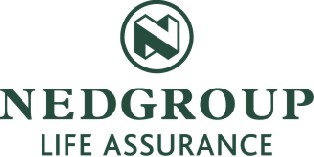 Insurance Policy Summary (Student Loans) Why read this document?This document explains the death and disability cover provided for your student loan by the Nedbank (Student Loans) Insured Benefit Scheme. In easy terms it will help you understand:what you are covered for;how much it will cost you;what your rights are;what your responsibilities are;how the claims process works; andwhen this insurance policy will not pay out.This document should be read together with the schedule attached to it. Together, these form your master policy summary as required by section 48 of the Long-term Insurance Act and the Policyholder Protection Rules of this act. If there is any difference between the document and the schedule, the schedule should override the document. The actual master policy, which can be viewed at your Nedbank branch, overrides both the document and the schedule should they differ.What am I covered for?This policy provides insurance cover for the amount of your student loan.This insurance will be paid out to the bank to settle your outstanding loan if you (the insured person):die; orbecome totally and permanently disabled (please see definition under ‘additional information’).The amount paid out for each of these events will be the lump sum benefit shown on your schedule.The insurance cover starts on the date of approval of the loan.All cover that is provided by this policy will come to an end when your loan is settled or the policy discontinued. The disability cover will automatically come to an end when you turn 30.How much will it cost me?Your monthly premium is shown on your schedule. It has been calculated according to the amount of cover that you need, the claims experience and factors such as your age and gender. This amount will be reviewed each year on the scheme’s policy anniversary date and may also change if the cover amount or any of the terms of the policy are changed.What are my rights?You have a ‘cooling-off period’ of 30 days from the date on which you receive this document and the schedule in which you can cancel this insurance and receive a refund of all premiums that you have paid, less the cost of cover enjoyed to that date. However, this will be allowed only if no benefit has been claimed or paid in respect of this policy.You may view the master policy at your Nedbank branch.If you have any complaints, you can submit these in writing to:What are my responsibilities?Payment – The premium will be deducted automatically from your account by Nedbank Limited and paid to Nedgroup Life Assurance Company Limited. However, it is your responsibility to check your bank statements to make sure that the premiums are paid correctly.How does the claims process work?DeathShould you (the insured person) die, the claim must be submitted as soon as possible, but no later than 52 weeks (one year) after your death.For claims or queries contact Nedgroup Life Policy Holder Benefits Manager: Mrs K Muller, PO Box 149175, East End, 40 18. The email address is Nedgrouplifecq@Nedgrouplife.co.za.DisabilityYour claim must be submitted not later than seven months after you became disabled.To claimThe necessary forms can be collected from the Nedbank branch where your account is held.Claims must be submitted in writing.All necessary proof must be submitted with your claim (this may not necessarily be restricted to proof of death or disablement). Further medical examinations may be required by Nedgroup Life Assurance Company Limited at its expense.Payment of claimsIn the event of a claim the outstanding balance will be paid into the student loan account.When will this insurance not pay out?This insurance will not be paid out in any of the following cases:If payment of your premiums is not up to date.If disability is caused by attempted suicide or self-inflicted injury.If disability is not total and permanent.If disability is due directly to an injury sustained, or a disease or condition that existed, or a surgical operation undergone during the six months immediately prior to the date of commencement of the policy and the insured person becomes disabled within the 12-month period immediately following the commencement of the policy.If, in the case of death, the claim is submitted more than 52 weeks (one year) after your death, or, in the case of disability, more than seven months after you became disabled.If anyone claiming any benefits under this policy uses any fraudulent means to do so.If the life assured is affected (temporarily or otherwise) by alcohol or drugs other than as prescribed by a medical practitioner.If the life assured commits any breach of criminal law.Your insurance cover will automatically come to an end: when your loan has been repaid or, in the case of disability cover, when you turn 30; orif the master policy between Nedbank Limited and the underwriter, Nedgroup Life Assurance Company Limited, is cancelled.ADDITIONAL INFORMATIONDisability definitionYou will be considered totally and permanently disabled if:you are prevented by injury, surgical operation or disease fromcontinuing your studies; orworking in the profession that you have qualified for and that was the reason for the loan;ORyou have total and permanent loss ofthe sight of both eyes; orthe use of both hands; orthe use of both feet; orthe use of one hand and one foot.Master policyAccording to the master policy, Nedbank Limited (Reg No 1951/000009/06) is the proposer and policyholder, and you – the person who has taken out a loan for which this policy provides cover – are the insured person.Subject to payment of the premium, Nedgroup Life Assurance Company Limited (Reg No 1993/001022/06) undertakes to pay the sum insured on the death or disablement of the insured person/proposer.The policy is subject to the laws of the Republic of South Africa and the jurisdiction of its courts. The rules and conditions of the policy are consistent with the provisions of the Long-term Insurance Act and with the terms of the policy.The policy anniversary date is the date on which the master policy was signed between Nedgroup Life Assurance Company Limited and Nedbank Limited.Your premium will be reviewed annually on the policy anniversary date.Nedgroup Life Assurance Company Limited is an authorised financial services provider.Should you have any questions, please call the Nedgroup Life Assurance Helpdesk on 0860 263 543.NOTE: Please complete in BLOCK LETTERSNOTE: Please complete in BLOCK LETTERSTick ()applicable block(s) and complete where necessaryTick ()applicable block(s) and complete where necessary New application  Preapproval Increase in an existing loan Takeover loanPART A: STUDENT DETAILSPART A: STUDENT DETAILSPART A: STUDENT DETAILSPART A: STUDENT DETAILSPART A: STUDENT DETAILSPART A: STUDENT DETAILSPART A: STUDENT DETAILSPART A: STUDENT DETAILSPART A: STUDENT DETAILSPART A: STUDENT DETAILSPART A: STUDENT DETAILSPART A: STUDENT DETAILSPART A: STUDENT DETAILSPART A: STUDENT DETAILSPART A: STUDENT DETAILSPART A: STUDENT DETAILSPART A: STUDENT DETAILSPART A: STUDENT DETAILSPART A: STUDENT DETAILSPART A: STUDENT DETAILSPART A: STUDENT DETAILSPART A: STUDENT DETAILSPART A: STUDENT DETAILSPART A: STUDENT DETAILSPART A: STUDENT DETAILSPART A: STUDENT DETAILSPART A: STUDENT DETAILSPART A: STUDENT DETAILSPART A: STUDENT DETAILSPART A: STUDENT DETAILSPART A: STUDENT DETAILSPART A: STUDENT DETAILSPART A: STUDENT DETAILSPART A: STUDENT DETAILSPART A: STUDENT DETAILSPART A: STUDENT DETAILSPART A: STUDENT DETAILSPART A: STUDENT DETAILSPART A: STUDENT DETAILSPART A: STUDENT DETAILSPART A: STUDENT DETAILSPART A: STUDENT DETAILSPART A: STUDENT DETAILSPART A: STUDENT DETAILSPART A: STUDENT DETAILSPART A: STUDENT DETAILSPART A: STUDENT DETAILSPART A: STUDENT DETAILSPART A: STUDENT DETAILSPART A: STUDENT DETAILSPART A: STUDENT DETAILSPART A: STUDENT DETAILSPART A: STUDENT DETAILSPART A: STUDENT DETAILSPART A: STUDENT DETAILSPART A: STUDENT DETAILSPART A: STUDENT DETAILSPART A: STUDENT DETAILSPART A: STUDENT DETAILSPART A: STUDENT DETAILSPART A: STUDENT DETAILSPART A: STUDENT DETAILSPART A: STUDENT DETAILSPART A: STUDENT DETAILSPART A: STUDENT DETAILSPART A: STUDENT DETAILSPART A: STUDENT DETAILSPART A: STUDENT DETAILSPART A: STUDENT DETAILSPART A: STUDENT DETAILSPART A: STUDENT DETAILSPART A: STUDENT DETAILSPART A: STUDENT DETAILSPART A: STUDENT DETAILSPART A: STUDENT DETAILSPART A: STUDENT DETAILSPART A: STUDENT DETAILSPART A: STUDENT DETAILSPART A: STUDENT DETAILSPART A: STUDENT DETAILSPART A: STUDENT DETAILSPART A: STUDENT DETAILSPART A: STUDENT DETAILSPART A: STUDENT DETAILSPART A: STUDENT DETAILSPART A: STUDENT DETAILSPART A: STUDENT DETAILSPART A: STUDENT DETAILSPART A: STUDENT DETAILSPART A: STUDENT DETAILSPART A: STUDENT DETAILSPART A: STUDENT DETAILSPART A: STUDENT DETAILSTitle (Mr/Mrs/Miss/Dr, etc)Title (Mr/Mrs/Miss/Dr, etc)Title (Mr/Mrs/Miss/Dr, etc)Title (Mr/Mrs/Miss/Dr, etc)Title (Mr/Mrs/Miss/Dr, etc)Title (Mr/Mrs/Miss/Dr, etc)Title (Mr/Mrs/Miss/Dr, etc)Title (Mr/Mrs/Miss/Dr, etc)Title (Mr/Mrs/Miss/Dr, etc)Title (Mr/Mrs/Miss/Dr, etc)Title (Mr/Mrs/Miss/Dr, etc)Title (Mr/Mrs/Miss/Dr, etc)SurnameSurnameSurnameSurnameSurnameSurnameSurnameSurnameSurnameSurnameSurnameSurnameSurnameSurnameIdentity noIdentity noIdentity noFirst name(s)First name(s)First name(s)First name(s)First name(s)First name(s)First name(s)First name(s)First name(s)First name(s)First name(s)First name(s)First name(s)First name(s)Date of birth (ddmmyyyy) Date of birth (ddmmyyyy) Date of birth (ddmmyyyy) Date of birth (ddmmyyyy) Date of birth (ddmmyyyy) Date of birth (ddmmyyyy) Date of birth (ddmmyyyy) Date of birth (ddmmyyyy) Date of birth (ddmmyyyy) Date of birth (ddmmyyyy) Date of birth (ddmmyyyy) Date of birth (ddmmyyyy) Gender:Gender:Gender:Gender:Gender:Gender:Gender:Gender: Male Male Male Male Male Male Male Female Female Female Female Female Female Female Female Female Female Female Female Female Female FemaleRace (for statistical purposes):Race (for statistical purposes):Race (for statistical purposes):Race (for statistical purposes):Race (for statistical purposes):Race (for statistical purposes):Race (for statistical purposes):Race (for statistical purposes):Race (for statistical purposes):Race (for statistical purposes):Race (for statistical purposes):Race (for statistical purposes):Race (for statistical purposes):Race (for statistical purposes):Race (for statistical purposes):Race (for statistical purposes):Race (for statistical purposes):Race (for statistical purposes): Black Black Black Black Black Black Black Black Black Black Black Black Black Black Black Coloured Coloured Coloured Coloured Coloured Coloured Coloured Coloured Coloured Coloured Coloured Coloured Coloured Coloured Indian Indian Indian Indian Indian Indian Indian Indian Indian Indian Indian Indian White White White WhiteRSA resident?RSA resident?RSA resident?RSA resident?RSA resident?RSA resident?RSA resident?RSA resident? Yes Yes Yes Yes Yes Yes Yes No No No No No No NoIf 'No', country of residenceIf 'No', country of residenceIf 'No', country of residenceIf 'No', country of residenceIf 'No', country of residenceIf 'No', country of residenceIf 'No', country of residenceIf 'No', country of residenceIf 'No', country of residenceIf 'No', country of residenceIf 'No', country of residenceIf 'No', country of residenceIf 'No', country of residenceIf 'No', country of residenceIf 'No', country of residenceIf 'No', country of residenceIf 'No', country of residenceIf 'No', country of residenceIf 'No', country of residenceIf 'No', country of residenceIf 'No', country of residenceIf 'No', country of residenceIf 'No', country of residenceIf 'No', country of residenceIf 'No', country of residenceDo you have tax obligations, tax liabilities or tax residencies outside of South Africa?Do you have tax obligations, tax liabilities or tax residencies outside of South Africa?Do you have tax obligations, tax liabilities or tax residencies outside of South Africa?Do you have tax obligations, tax liabilities or tax residencies outside of South Africa?Do you have tax obligations, tax liabilities or tax residencies outside of South Africa?Do you have tax obligations, tax liabilities or tax residencies outside of South Africa?Do you have tax obligations, tax liabilities or tax residencies outside of South Africa?Do you have tax obligations, tax liabilities or tax residencies outside of South Africa?Do you have tax obligations, tax liabilities or tax residencies outside of South Africa?Do you have tax obligations, tax liabilities or tax residencies outside of South Africa?Do you have tax obligations, tax liabilities or tax residencies outside of South Africa?Do you have tax obligations, tax liabilities or tax residencies outside of South Africa?Do you have tax obligations, tax liabilities or tax residencies outside of South Africa?Do you have tax obligations, tax liabilities or tax residencies outside of South Africa?Do you have tax obligations, tax liabilities or tax residencies outside of South Africa?Do you have tax obligations, tax liabilities or tax residencies outside of South Africa?Do you have tax obligations, tax liabilities or tax residencies outside of South Africa?Do you have tax obligations, tax liabilities or tax residencies outside of South Africa?Do you have tax obligations, tax liabilities or tax residencies outside of South Africa?Do you have tax obligations, tax liabilities or tax residencies outside of South Africa?Do you have tax obligations, tax liabilities or tax residencies outside of South Africa?Do you have tax obligations, tax liabilities or tax residencies outside of South Africa?Do you have tax obligations, tax liabilities or tax residencies outside of South Africa?Do you have tax obligations, tax liabilities or tax residencies outside of South Africa?Do you have tax obligations, tax liabilities or tax residencies outside of South Africa?Do you have tax obligations, tax liabilities or tax residencies outside of South Africa?Do you have tax obligations, tax liabilities or tax residencies outside of South Africa?Do you have tax obligations, tax liabilities or tax residencies outside of South Africa?Do you have tax obligations, tax liabilities or tax residencies outside of South Africa?Do you have tax obligations, tax liabilities or tax residencies outside of South Africa?Do you have tax obligations, tax liabilities or tax residencies outside of South Africa?Do you have tax obligations, tax liabilities or tax residencies outside of South Africa?Do you have tax obligations, tax liabilities or tax residencies outside of South Africa?Do you have tax obligations, tax liabilities or tax residencies outside of South Africa?Do you have tax obligations, tax liabilities or tax residencies outside of South Africa?Do you have tax obligations, tax liabilities or tax residencies outside of South Africa?Do you have tax obligations, tax liabilities or tax residencies outside of South Africa?Do you have tax obligations, tax liabilities or tax residencies outside of South Africa?Do you have tax obligations, tax liabilities or tax residencies outside of South Africa?Do you have tax obligations, tax liabilities or tax residencies outside of South Africa?Do you have tax obligations, tax liabilities or tax residencies outside of South Africa?Do you have tax obligations, tax liabilities or tax residencies outside of South Africa?Do you have tax obligations, tax liabilities or tax residencies outside of South Africa?Do you have tax obligations, tax liabilities or tax residencies outside of South Africa?Do you have tax obligations, tax liabilities or tax residencies outside of South Africa?Do you have tax obligations, tax liabilities or tax residencies outside of South Africa?Do you have tax obligations, tax liabilities or tax residencies outside of South Africa?Do you have tax obligations, tax liabilities or tax residencies outside of South Africa? Yes Yes Yes Yes Yes Yes Yes Yes Yes Yes Yes Yes No No No No No No No No No No No No No No No No No No No No No No No NoAre you a US citizen, a US person or a US national?Are you a US citizen, a US person or a US national?Are you a US citizen, a US person or a US national?Are you a US citizen, a US person or a US national?Are you a US citizen, a US person or a US national?Are you a US citizen, a US person or a US national?Are you a US citizen, a US person or a US national?Are you a US citizen, a US person or a US national?Are you a US citizen, a US person or a US national?Are you a US citizen, a US person or a US national?Are you a US citizen, a US person or a US national?Are you a US citizen, a US person or a US national?Are you a US citizen, a US person or a US national?Are you a US citizen, a US person or a US national?Are you a US citizen, a US person or a US national?Are you a US citizen, a US person or a US national?Are you a US citizen, a US person or a US national?Are you a US citizen, a US person or a US national?Are you a US citizen, a US person or a US national?Are you a US citizen, a US person or a US national?Are you a US citizen, a US person or a US national?Are you a US citizen, a US person or a US national?Are you a US citizen, a US person or a US national?Are you a US citizen, a US person or a US national?Are you a US citizen, a US person or a US national?Are you a US citizen, a US person or a US national?Are you a US citizen, a US person or a US national?Are you a US citizen, a US person or a US national?Are you a US citizen, a US person or a US national?Are you a US citizen, a US person or a US national?Are you a US citizen, a US person or a US national?Are you a US citizen, a US person or a US national?Are you a US citizen, a US person or a US national?Are you a US citizen, a US person or a US national?Are you a US citizen, a US person or a US national?Are you a US citizen, a US person or a US national?Are you a US citizen, a US person or a US national?Are you a US citizen, a US person or a US national?Are you a US citizen, a US person or a US national?Are you a US citizen, a US person or a US national?Are you a US citizen, a US person or a US national?Are you a US citizen, a US person or a US national?Are you a US citizen, a US person or a US national?Are you a US citizen, a US person or a US national?Are you a US citizen, a US person or a US national?Are you a US citizen, a US person or a US national?Are you a US citizen, a US person or a US national?Are you a US citizen, a US person or a US national? Yes Yes Yes Yes Yes Yes Yes Yes Yes Yes Yes Yes No No No No No No No No No No No No No No No No No No No No No No No NoMarital status:Marital status:Marital status:Marital status:Marital status:Marital status:Marital status:Marital status: Single Single Single Single Single Single Single Single Single Single Single Single Single Single Single Single Single Married out of community of property Married out of community of property Married out of community of property Married out of community of property Married out of community of property Married out of community of property Married out of community of property Married out of community of property Married out of community of property Married out of community of property Married out of community of property Married out of community of property Married out of community of property Married out of community of property Married out of community of property Married out of community of property Married out of community of property Married out of community of property Married out of community of property Married out of community of property Married out of community of property Married out of community of property Married out of community of property Married out of community of property Married out of community of property Married out of community of property Married out of community of property Married out of community of property Married out of community of property Married out of community of property Married out of community of property Married out of community of property Married out of community of property Married out of community of property Married in community of property Married in community of property Married in community of property Married in community of property Married in community of property Married in community of property Married in community of property Married in community of property Married in community of property Married in community of property Married in community of property Married in community of property Married in community of property Married in community of property Married in community of property Married in community of property Married in community of property Married in community of property Married in community of property Married in community of property Married in community of property Married in community of property Married in community of property Married in community of property Married in community of property Married in community of property Married in community of property Married in community of property Married in community of property Married in community of property Married in community of property Married in community of property Married in community of property Married in community of property Divorced Divorced Divorced Divorced Divorced Divorced Divorced Divorced Divorced Divorced Divorced Divorced Divorced Divorced Divorced Divorced Divorced Widowed Widowed Widowed Widowed Widowed Widowed Widowed Widowed Widowed Widowed Widowed Widowed Widowed Widowed Widowed Widowed Widowed Widowed Widowed Widowed Widowed Widowed Widowed Widowed Widowed Widowed Widowed Widowed Widowed Widowed Widowed Widowed Widowed Widowed Widowed Widowed Widowed Widowed Widowed Widowed Widowed Widowed Widowed Widowed Widowed Widowed Widowed Widowed Widowed Widowed Widowed Widowed Widowed Widowed Widowed Widowed Widowed Widowed Widowed Widowed Widowed Widowed Widowed Widowed Widowed Widowed Widowed WidowedContact detailsContact detailsContact detailsContact detailsContact detailsContact detailsTel (w)Tel (w)Tel (w)Tel (w)Tel (w)Tel (w)Tel (w)Tel (h)Tel (h)Tel (h)Tel (h)Tel (h)Tel (h)Tel (h)Tel (h)CellCellCellCellCellCellCellFaxFaxFaxFaxFaxFaxFaxEmail addressEmail addressEmail addressEmail addressEmail addressEmail addressEmail addressEmail addressEmail addressEmail addressPreferred contact no:Preferred contact no:Preferred contact no:Preferred contact no:Preferred contact no:Preferred contact no:Preferred contact no:Preferred contact no:Preferred contact no: Home Home Home Home Home Home Home Home Home Home Work Work Work Work Work Work Work Work Work Work Work Work Work Work Work Cell Cell Cell Cell Cell Cell Cell Cell Cell Cell Cell CellAre you an emancipated minor?Are you an emancipated minor?Are you an emancipated minor?Are you an emancipated minor?Are you an emancipated minor?Are you an emancipated minor?Are you an emancipated minor?Are you an emancipated minor?Are you an emancipated minor?Are you an emancipated minor?Are you an emancipated minor?Are you an emancipated minor?Are you an emancipated minor?Are you an emancipated minor?Are you an emancipated minor?Are you an emancipated minor?Are you an emancipated minor? Yes Yes Yes Yes Yes Yes Yes Yes Yes Yes Yes No No No No No No No No No No No No No No NoIf 'No', are you assisted by your guardian?If 'No', are you assisted by your guardian?If 'No', are you assisted by your guardian?If 'No', are you assisted by your guardian?If 'No', are you assisted by your guardian?If 'No', are you assisted by your guardian?If 'No', are you assisted by your guardian?If 'No', are you assisted by your guardian?If 'No', are you assisted by your guardian?If 'No', are you assisted by your guardian?If 'No', are you assisted by your guardian?If 'No', are you assisted by your guardian?If 'No', are you assisted by your guardian?If 'No', are you assisted by your guardian?If 'No', are you assisted by your guardian?If 'No', are you assisted by your guardian?If 'No', are you assisted by your guardian?If 'No', are you assisted by your guardian?If 'No', are you assisted by your guardian?If 'No', are you assisted by your guardian?If 'No', are you assisted by your guardian?If 'No', are you assisted by your guardian?If 'No', are you assisted by your guardian?If 'No', are you assisted by your guardian?If 'No', are you assisted by your guardian?If 'No', are you assisted by your guardian?If 'No', are you assisted by your guardian?If 'No', are you assisted by your guardian?If 'No', are you assisted by your guardian?If 'No', are you assisted by your guardian?If 'No', are you assisted by your guardian?If 'No', are you assisted by your guardian? Yes Yes Yes Yes Yes Yes Yes Yes Yes Yes Yes Yes Yes No No No No NoADDRESS DETAILSADDRESS DETAILSADDRESS DETAILSADDRESS DETAILSADDRESS DETAILSADDRESS DETAILSADDRESS DETAILSADDRESS DETAILSADDRESS DETAILSADDRESS DETAILSADDRESS DETAILSADDRESS DETAILSADDRESS DETAILSADDRESS DETAILSADDRESS DETAILSADDRESS DETAILSADDRESS DETAILSADDRESS DETAILSADDRESS DETAILSADDRESS DETAILSADDRESS DETAILSADDRESS DETAILSADDRESS DETAILSADDRESS DETAILSADDRESS DETAILSADDRESS DETAILSADDRESS DETAILSADDRESS DETAILSADDRESS DETAILSADDRESS DETAILSADDRESS DETAILSADDRESS DETAILSADDRESS DETAILSADDRESS DETAILSADDRESS DETAILSADDRESS DETAILSADDRESS DETAILSADDRESS DETAILSADDRESS DETAILSADDRESS DETAILSADDRESS DETAILSADDRESS DETAILSADDRESS DETAILSADDRESS DETAILSADDRESS DETAILSADDRESS DETAILSADDRESS DETAILSADDRESS DETAILSADDRESS DETAILSADDRESS DETAILSADDRESS DETAILSADDRESS DETAILSADDRESS DETAILSADDRESS DETAILSADDRESS DETAILSADDRESS DETAILSADDRESS DETAILSADDRESS DETAILSADDRESS DETAILSADDRESS DETAILSADDRESS DETAILSADDRESS DETAILSADDRESS DETAILSADDRESS DETAILSADDRESS DETAILSADDRESS DETAILSADDRESS DETAILSADDRESS DETAILSADDRESS DETAILSADDRESS DETAILSADDRESS DETAILSADDRESS DETAILSADDRESS DETAILSADDRESS DETAILSADDRESS DETAILSADDRESS DETAILSADDRESS DETAILSADDRESS DETAILSADDRESS DETAILSADDRESS DETAILSADDRESS DETAILSADDRESS DETAILSADDRESS DETAILSADDRESS DETAILSADDRESS DETAILSADDRESS DETAILSADDRESS DETAILSADDRESS DETAILSADDRESS DETAILSADDRESS DETAILSADDRESS DETAILSADDRESS DETAILSADDRESS DETAILSResidential addressResidential addressResidential addressResidential addressResidential addressResidential addressResidential addressResidential addressResidential addressPostcodePostcodePostcodePostcodePostcodePostcodePostcodePostcodePostcodePostcodePostcodePostcodePostal addressPostal addressPostal addressPostal addressPostal addressPostal addressPostal addressPostal addressPostal addressPostcodePostcodePostcodePostcodePostcodePostcodePostcodePostcodePostcodePostcodePostcodePostcodePeriod at this address (years)Period at this address (years)Period at this address (years)Period at this address (years)Period at this address (years)Period at this address (years)Period at this address (years)Period at this address (years)Period at this address (years)Period at this address (years)Period at this address (years)Period at this address (years)Period at this address (years)Period at this address (years)Period at this address (years)Period at this address (years)Period at this address (years)Period at this address (years)Period at this address (years)Period at this address (years)Period at this address (years)Period at this address (years)Period at previous address (years)Period at previous address (years)Period at previous address (years)Period at previous address (years)Period at previous address (years)Period at previous address (years)Period at previous address (years)Period at previous address (years)Period at previous address (years)Period at previous address (years)Period at previous address (years)Period at previous address (years)Period at previous address (years)Period at previous address (years)Period at previous address (years)Period at previous address (years)Period at previous address (years)Period at previous address (years)Period at previous address (years)Period at previous address (years)Period at previous address (years)Period at previous address (years)Period at previous address (years)Period at previous address (years)Period at previous address (years)Period at previous address (years)Period at previous address (years)Period at previous address (years)Residential status:Residential status:Residential status:Residential status:Residential status:Residential status:Residential status:Residential status:Residential status: Live with partner Live with partner Live with partner Live with partner Live with partner Live with partner Live with partner Live with partner Live with partner Live with partner Live with partner Live with partner Live with partner Live with partner Live with partner Live with partner Live with partner Live with partner Live with partner Live with partner Live with partner Live with partner Live with partner Live with partner Live with parents Live with parents Live with parents Live with parents Live with parents Live with parents Live with parents Live with parents Live with parents Live with parents Live with parents Live with parents Live with parents Live with parents Live with parents Live with parents Live with parents Own property Own property Own property Own property Own property Own property Own property Own property Own property Own property Own property Own property Own property Own property Own property Own property Own property Own property Own property Own property Own property Own property Own property Rent property Rent property Rent property Rent property Rent property Rent property Rent property Rent property Rent property Rent property Rent property Rent property Rent property Rent property Rent property Rent property Rent property Rent property Rent property Rent propertyEMPLOYMENT DETAILSEMPLOYMENT DETAILSEMPLOYMENT DETAILSEMPLOYMENT DETAILSEMPLOYMENT DETAILSEMPLOYMENT DETAILSEMPLOYMENT DETAILSEMPLOYMENT DETAILSEMPLOYMENT DETAILSEMPLOYMENT DETAILSEMPLOYMENT DETAILSEMPLOYMENT DETAILSEMPLOYMENT DETAILSEMPLOYMENT DETAILSEMPLOYMENT DETAILSEMPLOYMENT DETAILSEMPLOYMENT DETAILSEMPLOYMENT DETAILSEMPLOYMENT DETAILSEMPLOYMENT DETAILSEMPLOYMENT DETAILSEMPLOYMENT DETAILSEMPLOYMENT DETAILSEMPLOYMENT DETAILSEMPLOYMENT DETAILSEMPLOYMENT DETAILSEMPLOYMENT DETAILSEMPLOYMENT DETAILSEMPLOYMENT DETAILSEMPLOYMENT DETAILSEMPLOYMENT DETAILSEMPLOYMENT DETAILSEMPLOYMENT DETAILSEMPLOYMENT DETAILSEMPLOYMENT DETAILSEMPLOYMENT DETAILSEMPLOYMENT DETAILSEMPLOYMENT DETAILSEMPLOYMENT DETAILSEMPLOYMENT DETAILSEMPLOYMENT DETAILSEMPLOYMENT DETAILSEMPLOYMENT DETAILSEMPLOYMENT DETAILSEMPLOYMENT DETAILSEMPLOYMENT DETAILSEMPLOYMENT DETAILSEMPLOYMENT DETAILSEMPLOYMENT DETAILSEMPLOYMENT DETAILSEMPLOYMENT DETAILSEMPLOYMENT DETAILSEMPLOYMENT DETAILSEMPLOYMENT DETAILSEMPLOYMENT DETAILSEMPLOYMENT DETAILSEMPLOYMENT DETAILSEMPLOYMENT DETAILSEMPLOYMENT DETAILSEMPLOYMENT DETAILSEMPLOYMENT DETAILSEMPLOYMENT DETAILSEMPLOYMENT DETAILSEMPLOYMENT DETAILSEMPLOYMENT DETAILSEMPLOYMENT DETAILSEMPLOYMENT DETAILSEMPLOYMENT DETAILSEMPLOYMENT DETAILSEMPLOYMENT DETAILSEMPLOYMENT DETAILSEMPLOYMENT DETAILSEMPLOYMENT DETAILSEMPLOYMENT DETAILSEMPLOYMENT DETAILSEMPLOYMENT DETAILSEMPLOYMENT DETAILSEMPLOYMENT DETAILSEMPLOYMENT DETAILSEMPLOYMENT DETAILSEMPLOYMENT DETAILSEMPLOYMENT DETAILSEMPLOYMENT DETAILSEMPLOYMENT DETAILSEMPLOYMENT DETAILSEMPLOYMENT DETAILSEMPLOYMENT DETAILSEMPLOYMENT DETAILSEMPLOYMENT DETAILSEMPLOYMENT DETAILSEMPLOYMENT DETAILSEMPLOYMENT DETAILSEMPLOYMENT DETAILSIncome category:Income category:Income category:Income category:Income category: Salary earner Salary earner Salary earner Salary earner Salary earner Salary earner Salary earner Salary earner Salary earner Salary earner Salary earner Salary earner Salary earner Salary earner Salary earner Contract worker Contract worker Contract worker Contract worker Contract worker Contract worker Contract worker Contract worker Contract worker Contract worker Contract worker Contract worker Contract worker Contract worker Contract worker Contract worker Contract worker Contract worker Contract worker Contract worker Contract worker Contract worker Contract worker Student Student Student Student Student Student Student Student Student Student Student Student Student Other  Other  Other  Other  Other  Other  Other  Other  Other  Other  Other  Other  Other  Other  Other  Other  Other  Other  Other  Other  Other  Other  Other  Other  Other  Other  Other  Other  Other  Other  Other  Other  Other  Other  Other  Other  Other Present employerPresent employerPresent employerPresent employerPresent employerOccupationOccupationOccupationOccupationOccupationOccupationOccupationOccupationOccupationOccupationOccupationEmployed sinceEmployed sinceEmployed sinceEmployed sinceEmployed sinceNumber of years at previous employerNumber of years at previous employerNumber of years at previous employerNumber of years at previous employerNumber of years at previous employerNumber of years at previous employerNumber of years at previous employerNumber of years at previous employerNumber of years at previous employerNumber of years at previous employerNumber of years at previous employerNumber of years at previous employerNumber of years at previous employerNumber of years at previous employerNumber of years at previous employerNumber of years at previous employerNumber of years at previous employerNumber of years at previous employerNumber of years at previous employerNumber of years at previous employerNumber of years at previous employerNumber of years at previous employerNumber of years at previous employerNumber of years at previous employerNumber of years at previous employerNumber of years at previous employerNumber of years at previous employerNumber of years at previous employerNumber of years at previous employerNumber of years at previous employerNumber of years at previous employerNumber of years at previous employerNumber of years at previous employerNumber of years at previous employerIndustryIndustryIndustryIndustryIndustrySPOUSE DETAILSSPOUSE DETAILSSPOUSE DETAILSSPOUSE DETAILSSPOUSE DETAILSSPOUSE DETAILSSPOUSE DETAILSSPOUSE DETAILSSPOUSE DETAILSSPOUSE DETAILSSPOUSE DETAILSSPOUSE DETAILSSPOUSE DETAILSSPOUSE DETAILSSPOUSE DETAILSSPOUSE DETAILSSPOUSE DETAILSSPOUSE DETAILSSPOUSE DETAILSSPOUSE DETAILSSPOUSE DETAILSSPOUSE DETAILSSPOUSE DETAILSSPOUSE DETAILSSPOUSE DETAILSSPOUSE DETAILSSPOUSE DETAILSSPOUSE DETAILSSPOUSE DETAILSSPOUSE DETAILSSPOUSE DETAILSSPOUSE DETAILSSPOUSE DETAILSSPOUSE DETAILSSPOUSE DETAILSSPOUSE DETAILSSPOUSE DETAILSSPOUSE DETAILSSPOUSE DETAILSSPOUSE DETAILSSPOUSE DETAILSSPOUSE DETAILSSPOUSE DETAILSSPOUSE DETAILSSPOUSE DETAILSSPOUSE DETAILSSPOUSE DETAILSSPOUSE DETAILSSPOUSE DETAILSSPOUSE DETAILSSPOUSE DETAILSSPOUSE DETAILSSPOUSE DETAILSSPOUSE DETAILSSPOUSE DETAILSSPOUSE DETAILSSPOUSE DETAILSSPOUSE DETAILSSPOUSE DETAILSSPOUSE DETAILSSPOUSE DETAILSSPOUSE DETAILSSPOUSE DETAILSSPOUSE DETAILSSPOUSE DETAILSSPOUSE DETAILSSPOUSE DETAILSSPOUSE DETAILSSPOUSE DETAILSSPOUSE DETAILSSPOUSE DETAILSSPOUSE DETAILSSPOUSE DETAILSSPOUSE DETAILSSPOUSE DETAILSSPOUSE DETAILSSPOUSE DETAILSSPOUSE DETAILSSPOUSE DETAILSSPOUSE DETAILSSPOUSE DETAILSSPOUSE DETAILSSPOUSE DETAILSSPOUSE DETAILSSPOUSE DETAILSSPOUSE DETAILSSPOUSE DETAILSSPOUSE DETAILSSPOUSE DETAILSSPOUSE DETAILSSPOUSE DETAILSSPOUSE DETAILSSPOUSE DETAILS(Please complete if married in community of property.)(Please complete if married in community of property.)(Please complete if married in community of property.)(Please complete if married in community of property.)(Please complete if married in community of property.)(Please complete if married in community of property.)(Please complete if married in community of property.)(Please complete if married in community of property.)(Please complete if married in community of property.)(Please complete if married in community of property.)(Please complete if married in community of property.)(Please complete if married in community of property.)(Please complete if married in community of property.)(Please complete if married in community of property.)(Please complete if married in community of property.)(Please complete if married in community of property.)(Please complete if married in community of property.)(Please complete if married in community of property.)(Please complete if married in community of property.)(Please complete if married in community of property.)(Please complete if married in community of property.)(Please complete if married in community of property.)(Please complete if married in community of property.)(Please complete if married in community of property.)(Please complete if married in community of property.)(Please complete if married in community of property.)(Please complete if married in community of property.)(Please complete if married in community of property.)(Please complete if married in community of property.)(Please complete if married in community of property.)(Please complete if married in community of property.)(Please complete if married in community of property.)(Please complete if married in community of property.)(Please complete if married in community of property.)(Please complete if married in community of property.)(Please complete if married in community of property.)(Please complete if married in community of property.)(Please complete if married in community of property.)(Please complete if married in community of property.)(Please complete if married in community of property.)(Please complete if married in community of property.)(Please complete if married in community of property.)(Please complete if married in community of property.)(Please complete if married in community of property.)(Please complete if married in community of property.)(Please complete if married in community of property.)(Please complete if married in community of property.)(Please complete if married in community of property.)(Please complete if married in community of property.)(Please complete if married in community of property.)(Please complete if married in community of property.)(Please complete if married in community of property.)(Please complete if married in community of property.)(Please complete if married in community of property.)(Please complete if married in community of property.)(Please complete if married in community of property.)(Please complete if married in community of property.)(Please complete if married in community of property.)(Please complete if married in community of property.)(Please complete if married in community of property.)(Please complete if married in community of property.)(Please complete if married in community of property.)(Please complete if married in community of property.)(Please complete if married in community of property.)(Please complete if married in community of property.)(Please complete if married in community of property.)(Please complete if married in community of property.)(Please complete if married in community of property.)(Please complete if married in community of property.)(Please complete if married in community of property.)(Please complete if married in community of property.)(Please complete if married in community of property.)(Please complete if married in community of property.)(Please complete if married in community of property.)(Please complete if married in community of property.)(Please complete if married in community of property.)(Please complete if married in community of property.)(Please complete if married in community of property.)(Please complete if married in community of property.)(Please complete if married in community of property.)(Please complete if married in community of property.)(Please complete if married in community of property.)(Please complete if married in community of property.)(Please complete if married in community of property.)(Please complete if married in community of property.)(Please complete if married in community of property.)(Please complete if married in community of property.)(Please complete if married in community of property.)(Please complete if married in community of property.)(Please complete if married in community of property.)(Please complete if married in community of property.)(Please complete if married in community of property.)(Please complete if married in community of property.)Title (Mr/Mrs/Miss/Dr, etc)Title (Mr/Mrs/Miss/Dr, etc)Title (Mr/Mrs/Miss/Dr, etc)Title (Mr/Mrs/Miss/Dr, etc)Title (Mr/Mrs/Miss/Dr, etc)Title (Mr/Mrs/Miss/Dr, etc)Title (Mr/Mrs/Miss/Dr, etc)Title (Mr/Mrs/Miss/Dr, etc)Title (Mr/Mrs/Miss/Dr, etc)Title (Mr/Mrs/Miss/Dr, etc)Title (Mr/Mrs/Miss/Dr, etc)Title (Mr/Mrs/Miss/Dr, etc)SurnameSurnameSurnameSurnameSurnameSurnameSurnameSurnameSurnameSurnameSurnameSurnameSurnameSurnameIdentity noIdentity noIdentity noFirst name(s)First name(s)First name(s)First name(s)First name(s)First name(s)First name(s)First name(s)First name(s)First name(s)First name(s)First name(s)First name(s)First name(s)LOAN DETAILSLOAN DETAILSLOAN DETAILSLOAN DETAILSLOAN DETAILSLOAN DETAILSLOAN DETAILSLOAN DETAILSLOAN DETAILSLOAN DETAILSLOAN DETAILSLOAN DETAILSLOAN DETAILSLOAN DETAILSLOAN DETAILSLOAN DETAILSLOAN DETAILSLOAN DETAILSLOAN DETAILSLOAN DETAILSLOAN DETAILSLOAN DETAILSLOAN DETAILSLOAN DETAILSLOAN DETAILSLOAN DETAILSLOAN DETAILSLOAN DETAILSLOAN DETAILSLOAN DETAILSLOAN DETAILSLOAN DETAILSLOAN DETAILSLOAN DETAILSLOAN DETAILSLOAN DETAILSLOAN DETAILSLOAN DETAILSLOAN DETAILSLOAN DETAILSLOAN DETAILSLOAN DETAILSLOAN DETAILSLOAN DETAILSLOAN DETAILSLOAN DETAILSLOAN DETAILSLOAN DETAILSLOAN DETAILSLOAN DETAILSLOAN DETAILSLOAN DETAILSLOAN DETAILSLOAN DETAILSLOAN DETAILSLOAN DETAILSLOAN DETAILSLOAN DETAILSLOAN DETAILSLOAN DETAILSLOAN DETAILSLOAN DETAILSLOAN DETAILSLOAN DETAILSLOAN DETAILSLOAN DETAILSLOAN DETAILSLOAN DETAILSLOAN DETAILSLOAN DETAILSLOAN DETAILSLOAN DETAILSLOAN DETAILSLOAN DETAILSLOAN DETAILSLOAN DETAILSLOAN DETAILSLOAN DETAILSLOAN DETAILSLOAN DETAILSLOAN DETAILSLOAN DETAILSLOAN DETAILSLOAN DETAILSLOAN DETAILSLOAN DETAILSLOAN DETAILSLOAN DETAILSLOAN DETAILSLOAN DETAILSLOAN DETAILSLOAN DETAILSLOAN DETAILSTotal loan amountTotal loan amountTotal loan amountTotal loan amountTotal loan amountTotal loan amountTotal loan amountTotal loan amountR      R      R      R      R      R      R      R      R      R      Indicate the total loan amount paid to you to date in terms of the student loan agreement:Indicate the total loan amount paid to you to date in terms of the student loan agreement:Indicate the total loan amount paid to you to date in terms of the student loan agreement:Indicate the total loan amount paid to you to date in terms of the student loan agreement:Indicate the total loan amount paid to you to date in terms of the student loan agreement:Indicate the total loan amount paid to you to date in terms of the student loan agreement:Indicate the total loan amount paid to you to date in terms of the student loan agreement:Indicate the total loan amount paid to you to date in terms of the student loan agreement:Indicate the total loan amount paid to you to date in terms of the student loan agreement:Indicate the total loan amount paid to you to date in terms of the student loan agreement:Indicate the total loan amount paid to you to date in terms of the student loan agreement:Indicate the total loan amount paid to you to date in terms of the student loan agreement:Indicate the total loan amount paid to you to date in terms of the student loan agreement:Indicate the total loan amount paid to you to date in terms of the student loan agreement:Indicate the total loan amount paid to you to date in terms of the student loan agreement:Indicate the total loan amount paid to you to date in terms of the student loan agreement:Indicate the total loan amount paid to you to date in terms of the student loan agreement:Indicate the total loan amount paid to you to date in terms of the student loan agreement:Indicate the total loan amount paid to you to date in terms of the student loan agreement:Indicate the total loan amount paid to you to date in terms of the student loan agreement:Indicate the total loan amount paid to you to date in terms of the student loan agreement:Indicate the total loan amount paid to you to date in terms of the student loan agreement:Indicate the total loan amount paid to you to date in terms of the student loan agreement:Indicate the total loan amount paid to you to date in terms of the student loan agreement:Indicate the total loan amount paid to you to date in terms of the student loan agreement:Indicate the total loan amount paid to you to date in terms of the student loan agreement:Indicate the total loan amount paid to you to date in terms of the student loan agreement:Indicate the total loan amount paid to you to date in terms of the student loan agreement:Indicate the total loan amount paid to you to date in terms of the student loan agreement:Indicate the total loan amount paid to you to date in terms of the student loan agreement:Indicate the total loan amount paid to you to date in terms of the student loan agreement:Indicate the total loan amount paid to you to date in terms of the student loan agreement:Indicate the total loan amount paid to you to date in terms of the student loan agreement:Indicate the total loan amount paid to you to date in terms of the student loan agreement:Indicate the total loan amount paid to you to date in terms of the student loan agreement:Indicate the total loan amount paid to you to date in terms of the student loan agreement:Indicate the total loan amount paid to you to date in terms of the student loan agreement:Indicate the total loan amount paid to you to date in terms of the student loan agreement:Indicate the total loan amount paid to you to date in terms of the student loan agreement:Indicate the total loan amount paid to you to date in terms of the student loan agreement:Indicate the total loan amount paid to you to date in terms of the student loan agreement:Indicate the total loan amount paid to you to date in terms of the student loan agreement:Indicate the total loan amount paid to you to date in terms of the student loan agreement:Indicate the total loan amount paid to you to date in terms of the student loan agreement:Indicate the total loan amount paid to you to date in terms of the student loan agreement:Indicate the total loan amount paid to you to date in terms of the student loan agreement:Indicate the total loan amount paid to you to date in terms of the student loan agreement:Indicate the total loan amount paid to you to date in terms of the student loan agreement:Indicate the total loan amount paid to you to date in terms of the student loan agreement:Indicate the total loan amount paid to you to date in terms of the student loan agreement:Indicate the total loan amount paid to you to date in terms of the student loan agreement:Indicate the total loan amount paid to you to date in terms of the student loan agreement:Indicate the total loan amount paid to you to date in terms of the student loan agreement:Indicate the total loan amount paid to you to date in terms of the student loan agreement:Indicate the total loan amount paid to you to date in terms of the student loan agreement:Indicate the total loan amount paid to you to date in terms of the student loan agreement:Indicate the total loan amount paid to you to date in terms of the student loan agreement:Indicate the total loan amount paid to you to date in terms of the student loan agreement:Indicate the total loan amount paid to you to date in terms of the student loan agreement:Indicate the total loan amount paid to you to date in terms of the student loan agreement:Indicate the total loan amount paid to you to date in terms of the student loan agreement:Indicate the total loan amount paid to you to date in terms of the student loan agreement:Indicate the total loan amount paid to you to date in terms of the student loan agreement:Indicate the total loan amount paid to you to date in terms of the student loan agreement:Indicate the total loan amount paid to you to date in terms of the student loan agreement:Indicate the total loan amount paid to you to date in terms of the student loan agreement:Indicate the total loan amount paid to you to date in terms of the student loan agreement:Indicate the total loan amount paid to you to date in terms of the student loan agreement:Indicate the total loan amount paid to you to date in terms of the student loan agreement:R      R      R      R      R      R      Additional amount requiredAdditional amount requiredAdditional amount requiredAdditional amount requiredAdditional amount requiredAdditional amount requiredAdditional amount requiredAdditional amount requiredAdditional amount requiredAdditional amount requiredAdditional amount requiredAdditional amount requiredAdditional amount requiredR      R      R      R      R      R      R      R      R      Please provide a breakdown of the loan amount required in the budget table below:Please provide a breakdown of the loan amount required in the budget table below:Please provide a breakdown of the loan amount required in the budget table below:Please provide a breakdown of the loan amount required in the budget table below:Please provide a breakdown of the loan amount required in the budget table below:Please provide a breakdown of the loan amount required in the budget table below:Please provide a breakdown of the loan amount required in the budget table below:Please provide a breakdown of the loan amount required in the budget table below:Please provide a breakdown of the loan amount required in the budget table below:Please provide a breakdown of the loan amount required in the budget table below:Please provide a breakdown of the loan amount required in the budget table below:Please provide a breakdown of the loan amount required in the budget table below:Please provide a breakdown of the loan amount required in the budget table below:Please provide a breakdown of the loan amount required in the budget table below:Please provide a breakdown of the loan amount required in the budget table below:Please provide a breakdown of the loan amount required in the budget table below:Please provide a breakdown of the loan amount required in the budget table below:Please provide a breakdown of the loan amount required in the budget table below:Please provide a breakdown of the loan amount required in the budget table below:Please provide a breakdown of the loan amount required in the budget table below:Please provide a breakdown of the loan amount required in the budget table below:Please provide a breakdown of the loan amount required in the budget table below:Please provide a breakdown of the loan amount required in the budget table below:Please provide a breakdown of the loan amount required in the budget table below:Please provide a breakdown of the loan amount required in the budget table below:Please provide a breakdown of the loan amount required in the budget table below:Please provide a breakdown of the loan amount required in the budget table below:Please provide a breakdown of the loan amount required in the budget table below:Please provide a breakdown of the loan amount required in the budget table below:Please provide a breakdown of the loan amount required in the budget table below:Please provide a breakdown of the loan amount required in the budget table below:Please provide a breakdown of the loan amount required in the budget table below:Please provide a breakdown of the loan amount required in the budget table below:Please provide a breakdown of the loan amount required in the budget table below:Please provide a breakdown of the loan amount required in the budget table below:Please provide a breakdown of the loan amount required in the budget table below:Please provide a breakdown of the loan amount required in the budget table below:Please provide a breakdown of the loan amount required in the budget table below:Please provide a breakdown of the loan amount required in the budget table below:Please provide a breakdown of the loan amount required in the budget table below:Please provide a breakdown of the loan amount required in the budget table below:Please provide a breakdown of the loan amount required in the budget table below:Please provide a breakdown of the loan amount required in the budget table below:Please provide a breakdown of the loan amount required in the budget table below:Please provide a breakdown of the loan amount required in the budget table below:Please provide a breakdown of the loan amount required in the budget table below:Please provide a breakdown of the loan amount required in the budget table below:Please provide a breakdown of the loan amount required in the budget table below:Please provide a breakdown of the loan amount required in the budget table below:Please provide a breakdown of the loan amount required in the budget table below:Please provide a breakdown of the loan amount required in the budget table below:Please provide a breakdown of the loan amount required in the budget table below:Please provide a breakdown of the loan amount required in the budget table below:Please provide a breakdown of the loan amount required in the budget table below:Please provide a breakdown of the loan amount required in the budget table below:Please provide a breakdown of the loan amount required in the budget table below:Please provide a breakdown of the loan amount required in the budget table below:Please provide a breakdown of the loan amount required in the budget table below:Please provide a breakdown of the loan amount required in the budget table below:Please provide a breakdown of the loan amount required in the budget table below:Please provide a breakdown of the loan amount required in the budget table below:Please provide a breakdown of the loan amount required in the budget table below:Please provide a breakdown of the loan amount required in the budget table below:Please provide a breakdown of the loan amount required in the budget table below:Please provide a breakdown of the loan amount required in the budget table below:Please provide a breakdown of the loan amount required in the budget table below:Please provide a breakdown of the loan amount required in the budget table below:Please provide a breakdown of the loan amount required in the budget table below:Please provide a breakdown of the loan amount required in the budget table below:Please provide a breakdown of the loan amount required in the budget table below:Please provide a breakdown of the loan amount required in the budget table below:Please provide a breakdown of the loan amount required in the budget table below:Please provide a breakdown of the loan amount required in the budget table below:Please provide a breakdown of the loan amount required in the budget table below:Please provide a breakdown of the loan amount required in the budget table below:Please provide a breakdown of the loan amount required in the budget table below:Please provide a breakdown of the loan amount required in the budget table below:Please provide a breakdown of the loan amount required in the budget table below:Please provide a breakdown of the loan amount required in the budget table below:Please provide a breakdown of the loan amount required in the budget table below:Please provide a breakdown of the loan amount required in the budget table below:Please provide a breakdown of the loan amount required in the budget table below:Please provide a breakdown of the loan amount required in the budget table below:Please provide a breakdown of the loan amount required in the budget table below:Please provide a breakdown of the loan amount required in the budget table below:Please provide a breakdown of the loan amount required in the budget table below:Please provide a breakdown of the loan amount required in the budget table below:Please provide a breakdown of the loan amount required in the budget table below:Please provide a breakdown of the loan amount required in the budget table below:Please provide a breakdown of the loan amount required in the budget table below:Please provide a breakdown of the loan amount required in the budget table below:Please provide a breakdown of the loan amount required in the budget table below:Please provide a breakdown of the loan amount required in the budget table below:Tuition feesTuition feesTuition feesTuition feesTuition feesTuition feesTuition feesTuition feesTuition feesBooksBooksBooksBooksBooksBooksBooksBooksBooksBooksBooksBooksBooksBooksAccommodationAccommodationAccommodationAccommodationAccommodationAccommodationAccommodationAccommodationAccommodationAccommodationAccommodationAccommodationAccommodationEquipmentEquipmentEquipmentEquipmentEquipmentEquipmentEquipmentEquipmentEquipmentEquipmentEquipmentTotalTotalTotalTotalTotalTotalTotalTotalTotalTotalTotalLess own resourcesLess own resourcesLess own resourcesLess own resourcesLess own resourcesLess own resourcesLess own resourcesLess own resourcesLess own resourcesLess own resourcesLess own resourcesLess own resourcesLess own resourcesLess own resourcesLess own resourcesLess own resourcesLess own resourcesLess own resourcesLess own resourcesLoan amountLoan amountLoan amountLoan amountLoan amountLoan amountLoan amountLoan amountTotal for the yearTotal for the yearTotal for the yearTotal for the yearTotal for the yearTotal for the yearTotal for the yearTotal for the yearR      R      R      R      R      R      R      R      R      R      R      R      R      R      R      R      R      R      R      R      R      R      R      R      R      R      R      R      R      R      R      R      R      R      R      R      R      R      R      R      R      R      R      R      R      R      R      R     R     R     R     R     R     R     R     R     R     R     R     R     R     R     R     R     R     R     R     R     R     R     R     R     R     R     R     R     R     R     R     R     R     R     R     R     R     NoteFulltime students: Monthly payments for the interest, fees and, if applicable, insurance on the loan amount are payable in the month following the disbursal of the loan amount.Parttime students: Monthly instalments (calculated on the loan amount, interest, fees and, if applicable, insurance) are payable in the month following disbursal of the loan amount.NoteFulltime students: Monthly payments for the interest, fees and, if applicable, insurance on the loan amount are payable in the month following the disbursal of the loan amount.Parttime students: Monthly instalments (calculated on the loan amount, interest, fees and, if applicable, insurance) are payable in the month following disbursal of the loan amount.NoteFulltime students: Monthly payments for the interest, fees and, if applicable, insurance on the loan amount are payable in the month following the disbursal of the loan amount.Parttime students: Monthly instalments (calculated on the loan amount, interest, fees and, if applicable, insurance) are payable in the month following disbursal of the loan amount.NoteFulltime students: Monthly payments for the interest, fees and, if applicable, insurance on the loan amount are payable in the month following the disbursal of the loan amount.Parttime students: Monthly instalments (calculated on the loan amount, interest, fees and, if applicable, insurance) are payable in the month following disbursal of the loan amount.NoteFulltime students: Monthly payments for the interest, fees and, if applicable, insurance on the loan amount are payable in the month following the disbursal of the loan amount.Parttime students: Monthly instalments (calculated on the loan amount, interest, fees and, if applicable, insurance) are payable in the month following disbursal of the loan amount.NoteFulltime students: Monthly payments for the interest, fees and, if applicable, insurance on the loan amount are payable in the month following the disbursal of the loan amount.Parttime students: Monthly instalments (calculated on the loan amount, interest, fees and, if applicable, insurance) are payable in the month following disbursal of the loan amount.NoteFulltime students: Monthly payments for the interest, fees and, if applicable, insurance on the loan amount are payable in the month following the disbursal of the loan amount.Parttime students: Monthly instalments (calculated on the loan amount, interest, fees and, if applicable, insurance) are payable in the month following disbursal of the loan amount.NoteFulltime students: Monthly payments for the interest, fees and, if applicable, insurance on the loan amount are payable in the month following the disbursal of the loan amount.Parttime students: Monthly instalments (calculated on the loan amount, interest, fees and, if applicable, insurance) are payable in the month following disbursal of the loan amount.NoteFulltime students: Monthly payments for the interest, fees and, if applicable, insurance on the loan amount are payable in the month following the disbursal of the loan amount.Parttime students: Monthly instalments (calculated on the loan amount, interest, fees and, if applicable, insurance) are payable in the month following disbursal of the loan amount.NoteFulltime students: Monthly payments for the interest, fees and, if applicable, insurance on the loan amount are payable in the month following the disbursal of the loan amount.Parttime students: Monthly instalments (calculated on the loan amount, interest, fees and, if applicable, insurance) are payable in the month following disbursal of the loan amount.NoteFulltime students: Monthly payments for the interest, fees and, if applicable, insurance on the loan amount are payable in the month following the disbursal of the loan amount.Parttime students: Monthly instalments (calculated on the loan amount, interest, fees and, if applicable, insurance) are payable in the month following disbursal of the loan amount.NoteFulltime students: Monthly payments for the interest, fees and, if applicable, insurance on the loan amount are payable in the month following the disbursal of the loan amount.Parttime students: Monthly instalments (calculated on the loan amount, interest, fees and, if applicable, insurance) are payable in the month following disbursal of the loan amount.NoteFulltime students: Monthly payments for the interest, fees and, if applicable, insurance on the loan amount are payable in the month following the disbursal of the loan amount.Parttime students: Monthly instalments (calculated on the loan amount, interest, fees and, if applicable, insurance) are payable in the month following disbursal of the loan amount.NoteFulltime students: Monthly payments for the interest, fees and, if applicable, insurance on the loan amount are payable in the month following the disbursal of the loan amount.Parttime students: Monthly instalments (calculated on the loan amount, interest, fees and, if applicable, insurance) are payable in the month following disbursal of the loan amount.NoteFulltime students: Monthly payments for the interest, fees and, if applicable, insurance on the loan amount are payable in the month following the disbursal of the loan amount.Parttime students: Monthly instalments (calculated on the loan amount, interest, fees and, if applicable, insurance) are payable in the month following disbursal of the loan amount.NoteFulltime students: Monthly payments for the interest, fees and, if applicable, insurance on the loan amount are payable in the month following the disbursal of the loan amount.Parttime students: Monthly instalments (calculated on the loan amount, interest, fees and, if applicable, insurance) are payable in the month following disbursal of the loan amount.NoteFulltime students: Monthly payments for the interest, fees and, if applicable, insurance on the loan amount are payable in the month following the disbursal of the loan amount.Parttime students: Monthly instalments (calculated on the loan amount, interest, fees and, if applicable, insurance) are payable in the month following disbursal of the loan amount.NoteFulltime students: Monthly payments for the interest, fees and, if applicable, insurance on the loan amount are payable in the month following the disbursal of the loan amount.Parttime students: Monthly instalments (calculated on the loan amount, interest, fees and, if applicable, insurance) are payable in the month following disbursal of the loan amount.NoteFulltime students: Monthly payments for the interest, fees and, if applicable, insurance on the loan amount are payable in the month following the disbursal of the loan amount.Parttime students: Monthly instalments (calculated on the loan amount, interest, fees and, if applicable, insurance) are payable in the month following disbursal of the loan amount.NoteFulltime students: Monthly payments for the interest, fees and, if applicable, insurance on the loan amount are payable in the month following the disbursal of the loan amount.Parttime students: Monthly instalments (calculated on the loan amount, interest, fees and, if applicable, insurance) are payable in the month following disbursal of the loan amount.NoteFulltime students: Monthly payments for the interest, fees and, if applicable, insurance on the loan amount are payable in the month following the disbursal of the loan amount.Parttime students: Monthly instalments (calculated on the loan amount, interest, fees and, if applicable, insurance) are payable in the month following disbursal of the loan amount.NoteFulltime students: Monthly payments for the interest, fees and, if applicable, insurance on the loan amount are payable in the month following the disbursal of the loan amount.Parttime students: Monthly instalments (calculated on the loan amount, interest, fees and, if applicable, insurance) are payable in the month following disbursal of the loan amount.NoteFulltime students: Monthly payments for the interest, fees and, if applicable, insurance on the loan amount are payable in the month following the disbursal of the loan amount.Parttime students: Monthly instalments (calculated on the loan amount, interest, fees and, if applicable, insurance) are payable in the month following disbursal of the loan amount.NoteFulltime students: Monthly payments for the interest, fees and, if applicable, insurance on the loan amount are payable in the month following the disbursal of the loan amount.Parttime students: Monthly instalments (calculated on the loan amount, interest, fees and, if applicable, insurance) are payable in the month following disbursal of the loan amount.NoteFulltime students: Monthly payments for the interest, fees and, if applicable, insurance on the loan amount are payable in the month following the disbursal of the loan amount.Parttime students: Monthly instalments (calculated on the loan amount, interest, fees and, if applicable, insurance) are payable in the month following disbursal of the loan amount.NoteFulltime students: Monthly payments for the interest, fees and, if applicable, insurance on the loan amount are payable in the month following the disbursal of the loan amount.Parttime students: Monthly instalments (calculated on the loan amount, interest, fees and, if applicable, insurance) are payable in the month following disbursal of the loan amount.NoteFulltime students: Monthly payments for the interest, fees and, if applicable, insurance on the loan amount are payable in the month following the disbursal of the loan amount.Parttime students: Monthly instalments (calculated on the loan amount, interest, fees and, if applicable, insurance) are payable in the month following disbursal of the loan amount.NoteFulltime students: Monthly payments for the interest, fees and, if applicable, insurance on the loan amount are payable in the month following the disbursal of the loan amount.Parttime students: Monthly instalments (calculated on the loan amount, interest, fees and, if applicable, insurance) are payable in the month following disbursal of the loan amount.NoteFulltime students: Monthly payments for the interest, fees and, if applicable, insurance on the loan amount are payable in the month following the disbursal of the loan amount.Parttime students: Monthly instalments (calculated on the loan amount, interest, fees and, if applicable, insurance) are payable in the month following disbursal of the loan amount.NoteFulltime students: Monthly payments for the interest, fees and, if applicable, insurance on the loan amount are payable in the month following the disbursal of the loan amount.Parttime students: Monthly instalments (calculated on the loan amount, interest, fees and, if applicable, insurance) are payable in the month following disbursal of the loan amount.NoteFulltime students: Monthly payments for the interest, fees and, if applicable, insurance on the loan amount are payable in the month following the disbursal of the loan amount.Parttime students: Monthly instalments (calculated on the loan amount, interest, fees and, if applicable, insurance) are payable in the month following disbursal of the loan amount.NoteFulltime students: Monthly payments for the interest, fees and, if applicable, insurance on the loan amount are payable in the month following the disbursal of the loan amount.Parttime students: Monthly instalments (calculated on the loan amount, interest, fees and, if applicable, insurance) are payable in the month following disbursal of the loan amount.NoteFulltime students: Monthly payments for the interest, fees and, if applicable, insurance on the loan amount are payable in the month following the disbursal of the loan amount.Parttime students: Monthly instalments (calculated on the loan amount, interest, fees and, if applicable, insurance) are payable in the month following disbursal of the loan amount.NoteFulltime students: Monthly payments for the interest, fees and, if applicable, insurance on the loan amount are payable in the month following the disbursal of the loan amount.Parttime students: Monthly instalments (calculated on the loan amount, interest, fees and, if applicable, insurance) are payable in the month following disbursal of the loan amount.NoteFulltime students: Monthly payments for the interest, fees and, if applicable, insurance on the loan amount are payable in the month following the disbursal of the loan amount.Parttime students: Monthly instalments (calculated on the loan amount, interest, fees and, if applicable, insurance) are payable in the month following disbursal of the loan amount.NoteFulltime students: Monthly payments for the interest, fees and, if applicable, insurance on the loan amount are payable in the month following the disbursal of the loan amount.Parttime students: Monthly instalments (calculated on the loan amount, interest, fees and, if applicable, insurance) are payable in the month following disbursal of the loan amount.NoteFulltime students: Monthly payments for the interest, fees and, if applicable, insurance on the loan amount are payable in the month following the disbursal of the loan amount.Parttime students: Monthly instalments (calculated on the loan amount, interest, fees and, if applicable, insurance) are payable in the month following disbursal of the loan amount.NoteFulltime students: Monthly payments for the interest, fees and, if applicable, insurance on the loan amount are payable in the month following the disbursal of the loan amount.Parttime students: Monthly instalments (calculated on the loan amount, interest, fees and, if applicable, insurance) are payable in the month following disbursal of the loan amount.NoteFulltime students: Monthly payments for the interest, fees and, if applicable, insurance on the loan amount are payable in the month following the disbursal of the loan amount.Parttime students: Monthly instalments (calculated on the loan amount, interest, fees and, if applicable, insurance) are payable in the month following disbursal of the loan amount.NoteFulltime students: Monthly payments for the interest, fees and, if applicable, insurance on the loan amount are payable in the month following the disbursal of the loan amount.Parttime students: Monthly instalments (calculated on the loan amount, interest, fees and, if applicable, insurance) are payable in the month following disbursal of the loan amount.NoteFulltime students: Monthly payments for the interest, fees and, if applicable, insurance on the loan amount are payable in the month following the disbursal of the loan amount.Parttime students: Monthly instalments (calculated on the loan amount, interest, fees and, if applicable, insurance) are payable in the month following disbursal of the loan amount.NoteFulltime students: Monthly payments for the interest, fees and, if applicable, insurance on the loan amount are payable in the month following the disbursal of the loan amount.Parttime students: Monthly instalments (calculated on the loan amount, interest, fees and, if applicable, insurance) are payable in the month following disbursal of the loan amount.NoteFulltime students: Monthly payments for the interest, fees and, if applicable, insurance on the loan amount are payable in the month following the disbursal of the loan amount.Parttime students: Monthly instalments (calculated on the loan amount, interest, fees and, if applicable, insurance) are payable in the month following disbursal of the loan amount.NoteFulltime students: Monthly payments for the interest, fees and, if applicable, insurance on the loan amount are payable in the month following the disbursal of the loan amount.Parttime students: Monthly instalments (calculated on the loan amount, interest, fees and, if applicable, insurance) are payable in the month following disbursal of the loan amount.NoteFulltime students: Monthly payments for the interest, fees and, if applicable, insurance on the loan amount are payable in the month following the disbursal of the loan amount.Parttime students: Monthly instalments (calculated on the loan amount, interest, fees and, if applicable, insurance) are payable in the month following disbursal of the loan amount.NoteFulltime students: Monthly payments for the interest, fees and, if applicable, insurance on the loan amount are payable in the month following the disbursal of the loan amount.Parttime students: Monthly instalments (calculated on the loan amount, interest, fees and, if applicable, insurance) are payable in the month following disbursal of the loan amount.NoteFulltime students: Monthly payments for the interest, fees and, if applicable, insurance on the loan amount are payable in the month following the disbursal of the loan amount.Parttime students: Monthly instalments (calculated on the loan amount, interest, fees and, if applicable, insurance) are payable in the month following disbursal of the loan amount.NoteFulltime students: Monthly payments for the interest, fees and, if applicable, insurance on the loan amount are payable in the month following the disbursal of the loan amount.Parttime students: Monthly instalments (calculated on the loan amount, interest, fees and, if applicable, insurance) are payable in the month following disbursal of the loan amount.NoteFulltime students: Monthly payments for the interest, fees and, if applicable, insurance on the loan amount are payable in the month following the disbursal of the loan amount.Parttime students: Monthly instalments (calculated on the loan amount, interest, fees and, if applicable, insurance) are payable in the month following disbursal of the loan amount.NoteFulltime students: Monthly payments for the interest, fees and, if applicable, insurance on the loan amount are payable in the month following the disbursal of the loan amount.Parttime students: Monthly instalments (calculated on the loan amount, interest, fees and, if applicable, insurance) are payable in the month following disbursal of the loan amount.NoteFulltime students: Monthly payments for the interest, fees and, if applicable, insurance on the loan amount are payable in the month following the disbursal of the loan amount.Parttime students: Monthly instalments (calculated on the loan amount, interest, fees and, if applicable, insurance) are payable in the month following disbursal of the loan amount.NoteFulltime students: Monthly payments for the interest, fees and, if applicable, insurance on the loan amount are payable in the month following the disbursal of the loan amount.Parttime students: Monthly instalments (calculated on the loan amount, interest, fees and, if applicable, insurance) are payable in the month following disbursal of the loan amount.NoteFulltime students: Monthly payments for the interest, fees and, if applicable, insurance on the loan amount are payable in the month following the disbursal of the loan amount.Parttime students: Monthly instalments (calculated on the loan amount, interest, fees and, if applicable, insurance) are payable in the month following disbursal of the loan amount.NoteFulltime students: Monthly payments for the interest, fees and, if applicable, insurance on the loan amount are payable in the month following the disbursal of the loan amount.Parttime students: Monthly instalments (calculated on the loan amount, interest, fees and, if applicable, insurance) are payable in the month following disbursal of the loan amount.NoteFulltime students: Monthly payments for the interest, fees and, if applicable, insurance on the loan amount are payable in the month following the disbursal of the loan amount.Parttime students: Monthly instalments (calculated on the loan amount, interest, fees and, if applicable, insurance) are payable in the month following disbursal of the loan amount.NoteFulltime students: Monthly payments for the interest, fees and, if applicable, insurance on the loan amount are payable in the month following the disbursal of the loan amount.Parttime students: Monthly instalments (calculated on the loan amount, interest, fees and, if applicable, insurance) are payable in the month following disbursal of the loan amount.NoteFulltime students: Monthly payments for the interest, fees and, if applicable, insurance on the loan amount are payable in the month following the disbursal of the loan amount.Parttime students: Monthly instalments (calculated on the loan amount, interest, fees and, if applicable, insurance) are payable in the month following disbursal of the loan amount.NoteFulltime students: Monthly payments for the interest, fees and, if applicable, insurance on the loan amount are payable in the month following the disbursal of the loan amount.Parttime students: Monthly instalments (calculated on the loan amount, interest, fees and, if applicable, insurance) are payable in the month following disbursal of the loan amount.NoteFulltime students: Monthly payments for the interest, fees and, if applicable, insurance on the loan amount are payable in the month following the disbursal of the loan amount.Parttime students: Monthly instalments (calculated on the loan amount, interest, fees and, if applicable, insurance) are payable in the month following disbursal of the loan amount.NoteFulltime students: Monthly payments for the interest, fees and, if applicable, insurance on the loan amount are payable in the month following the disbursal of the loan amount.Parttime students: Monthly instalments (calculated on the loan amount, interest, fees and, if applicable, insurance) are payable in the month following disbursal of the loan amount.NoteFulltime students: Monthly payments for the interest, fees and, if applicable, insurance on the loan amount are payable in the month following the disbursal of the loan amount.Parttime students: Monthly instalments (calculated on the loan amount, interest, fees and, if applicable, insurance) are payable in the month following disbursal of the loan amount.NoteFulltime students: Monthly payments for the interest, fees and, if applicable, insurance on the loan amount are payable in the month following the disbursal of the loan amount.Parttime students: Monthly instalments (calculated on the loan amount, interest, fees and, if applicable, insurance) are payable in the month following disbursal of the loan amount.NoteFulltime students: Monthly payments for the interest, fees and, if applicable, insurance on the loan amount are payable in the month following the disbursal of the loan amount.Parttime students: Monthly instalments (calculated on the loan amount, interest, fees and, if applicable, insurance) are payable in the month following disbursal of the loan amount.NoteFulltime students: Monthly payments for the interest, fees and, if applicable, insurance on the loan amount are payable in the month following the disbursal of the loan amount.Parttime students: Monthly instalments (calculated on the loan amount, interest, fees and, if applicable, insurance) are payable in the month following disbursal of the loan amount.NoteFulltime students: Monthly payments for the interest, fees and, if applicable, insurance on the loan amount are payable in the month following the disbursal of the loan amount.Parttime students: Monthly instalments (calculated on the loan amount, interest, fees and, if applicable, insurance) are payable in the month following disbursal of the loan amount.NoteFulltime students: Monthly payments for the interest, fees and, if applicable, insurance on the loan amount are payable in the month following the disbursal of the loan amount.Parttime students: Monthly instalments (calculated on the loan amount, interest, fees and, if applicable, insurance) are payable in the month following disbursal of the loan amount.NoteFulltime students: Monthly payments for the interest, fees and, if applicable, insurance on the loan amount are payable in the month following the disbursal of the loan amount.Parttime students: Monthly instalments (calculated on the loan amount, interest, fees and, if applicable, insurance) are payable in the month following disbursal of the loan amount.NoteFulltime students: Monthly payments for the interest, fees and, if applicable, insurance on the loan amount are payable in the month following the disbursal of the loan amount.Parttime students: Monthly instalments (calculated on the loan amount, interest, fees and, if applicable, insurance) are payable in the month following disbursal of the loan amount.NoteFulltime students: Monthly payments for the interest, fees and, if applicable, insurance on the loan amount are payable in the month following the disbursal of the loan amount.Parttime students: Monthly instalments (calculated on the loan amount, interest, fees and, if applicable, insurance) are payable in the month following disbursal of the loan amount.NoteFulltime students: Monthly payments for the interest, fees and, if applicable, insurance on the loan amount are payable in the month following the disbursal of the loan amount.Parttime students: Monthly instalments (calculated on the loan amount, interest, fees and, if applicable, insurance) are payable in the month following disbursal of the loan amount.NoteFulltime students: Monthly payments for the interest, fees and, if applicable, insurance on the loan amount are payable in the month following the disbursal of the loan amount.Parttime students: Monthly instalments (calculated on the loan amount, interest, fees and, if applicable, insurance) are payable in the month following disbursal of the loan amount.NoteFulltime students: Monthly payments for the interest, fees and, if applicable, insurance on the loan amount are payable in the month following the disbursal of the loan amount.Parttime students: Monthly instalments (calculated on the loan amount, interest, fees and, if applicable, insurance) are payable in the month following disbursal of the loan amount.NoteFulltime students: Monthly payments for the interest, fees and, if applicable, insurance on the loan amount are payable in the month following the disbursal of the loan amount.Parttime students: Monthly instalments (calculated on the loan amount, interest, fees and, if applicable, insurance) are payable in the month following disbursal of the loan amount.NoteFulltime students: Monthly payments for the interest, fees and, if applicable, insurance on the loan amount are payable in the month following the disbursal of the loan amount.Parttime students: Monthly instalments (calculated on the loan amount, interest, fees and, if applicable, insurance) are payable in the month following disbursal of the loan amount.NoteFulltime students: Monthly payments for the interest, fees and, if applicable, insurance on the loan amount are payable in the month following the disbursal of the loan amount.Parttime students: Monthly instalments (calculated on the loan amount, interest, fees and, if applicable, insurance) are payable in the month following disbursal of the loan amount.NoteFulltime students: Monthly payments for the interest, fees and, if applicable, insurance on the loan amount are payable in the month following the disbursal of the loan amount.Parttime students: Monthly instalments (calculated on the loan amount, interest, fees and, if applicable, insurance) are payable in the month following disbursal of the loan amount.NoteFulltime students: Monthly payments for the interest, fees and, if applicable, insurance on the loan amount are payable in the month following the disbursal of the loan amount.Parttime students: Monthly instalments (calculated on the loan amount, interest, fees and, if applicable, insurance) are payable in the month following disbursal of the loan amount.NoteFulltime students: Monthly payments for the interest, fees and, if applicable, insurance on the loan amount are payable in the month following the disbursal of the loan amount.Parttime students: Monthly instalments (calculated on the loan amount, interest, fees and, if applicable, insurance) are payable in the month following disbursal of the loan amount.NoteFulltime students: Monthly payments for the interest, fees and, if applicable, insurance on the loan amount are payable in the month following the disbursal of the loan amount.Parttime students: Monthly instalments (calculated on the loan amount, interest, fees and, if applicable, insurance) are payable in the month following disbursal of the loan amount.NoteFulltime students: Monthly payments for the interest, fees and, if applicable, insurance on the loan amount are payable in the month following the disbursal of the loan amount.Parttime students: Monthly instalments (calculated on the loan amount, interest, fees and, if applicable, insurance) are payable in the month following disbursal of the loan amount.NoteFulltime students: Monthly payments for the interest, fees and, if applicable, insurance on the loan amount are payable in the month following the disbursal of the loan amount.Parttime students: Monthly instalments (calculated on the loan amount, interest, fees and, if applicable, insurance) are payable in the month following disbursal of the loan amount.NoteFulltime students: Monthly payments for the interest, fees and, if applicable, insurance on the loan amount are payable in the month following the disbursal of the loan amount.Parttime students: Monthly instalments (calculated on the loan amount, interest, fees and, if applicable, insurance) are payable in the month following disbursal of the loan amount.NoteFulltime students: Monthly payments for the interest, fees and, if applicable, insurance on the loan amount are payable in the month following the disbursal of the loan amount.Parttime students: Monthly instalments (calculated on the loan amount, interest, fees and, if applicable, insurance) are payable in the month following disbursal of the loan amount.NoteFulltime students: Monthly payments for the interest, fees and, if applicable, insurance on the loan amount are payable in the month following the disbursal of the loan amount.Parttime students: Monthly instalments (calculated on the loan amount, interest, fees and, if applicable, insurance) are payable in the month following disbursal of the loan amount.NoteFulltime students: Monthly payments for the interest, fees and, if applicable, insurance on the loan amount are payable in the month following the disbursal of the loan amount.Parttime students: Monthly instalments (calculated on the loan amount, interest, fees and, if applicable, insurance) are payable in the month following disbursal of the loan amount.NoteFulltime students: Monthly payments for the interest, fees and, if applicable, insurance on the loan amount are payable in the month following the disbursal of the loan amount.Parttime students: Monthly instalments (calculated on the loan amount, interest, fees and, if applicable, insurance) are payable in the month following disbursal of the loan amount.NoteFulltime students: Monthly payments for the interest, fees and, if applicable, insurance on the loan amount are payable in the month following the disbursal of the loan amount.Parttime students: Monthly instalments (calculated on the loan amount, interest, fees and, if applicable, insurance) are payable in the month following disbursal of the loan amount.NoteFulltime students: Monthly payments for the interest, fees and, if applicable, insurance on the loan amount are payable in the month following the disbursal of the loan amount.Parttime students: Monthly instalments (calculated on the loan amount, interest, fees and, if applicable, insurance) are payable in the month following disbursal of the loan amount.NoteFulltime students: Monthly payments for the interest, fees and, if applicable, insurance on the loan amount are payable in the month following the disbursal of the loan amount.Parttime students: Monthly instalments (calculated on the loan amount, interest, fees and, if applicable, insurance) are payable in the month following disbursal of the loan amount.NoteFulltime students: Monthly payments for the interest, fees and, if applicable, insurance on the loan amount are payable in the month following the disbursal of the loan amount.Parttime students: Monthly instalments (calculated on the loan amount, interest, fees and, if applicable, insurance) are payable in the month following disbursal of the loan amount.NoteFulltime students: Monthly payments for the interest, fees and, if applicable, insurance on the loan amount are payable in the month following the disbursal of the loan amount.Parttime students: Monthly instalments (calculated on the loan amount, interest, fees and, if applicable, insurance) are payable in the month following disbursal of the loan amount.NoteFulltime students: Monthly payments for the interest, fees and, if applicable, insurance on the loan amount are payable in the month following the disbursal of the loan amount.Parttime students: Monthly instalments (calculated on the loan amount, interest, fees and, if applicable, insurance) are payable in the month following disbursal of the loan amount.NoteFulltime students: Monthly payments for the interest, fees and, if applicable, insurance on the loan amount are payable in the month following the disbursal of the loan amount.Parttime students: Monthly instalments (calculated on the loan amount, interest, fees and, if applicable, insurance) are payable in the month following disbursal of the loan amount.INITIATION FEE (complete only if first loan)INITIATION FEE (complete only if first loan)INITIATION FEE (complete only if first loan)INITIATION FEE (complete only if first loan)INITIATION FEE (complete only if first loan)INITIATION FEE (complete only if first loan)INITIATION FEE (complete only if first loan)INITIATION FEE (complete only if first loan)INITIATION FEE (complete only if first loan)INITIATION FEE (complete only if first loan)INITIATION FEE (complete only if first loan)INITIATION FEE (complete only if first loan)INITIATION FEE (complete only if first loan)INITIATION FEE (complete only if first loan)INITIATION FEE (complete only if first loan)INITIATION FEE (complete only if first loan)INITIATION FEE (complete only if first loan)INITIATION FEE (complete only if first loan)INITIATION FEE (complete only if first loan)INITIATION FEE (complete only if first loan)INITIATION FEE (complete only if first loan)INITIATION FEE (complete only if first loan)INITIATION FEE (complete only if first loan)INITIATION FEE (complete only if first loan)INITIATION FEE (complete only if first loan)INITIATION FEE (complete only if first loan)INITIATION FEE (complete only if first loan)INITIATION FEE (complete only if first loan)INITIATION FEE (complete only if first loan)INITIATION FEE (complete only if first loan)INITIATION FEE (complete only if first loan)INITIATION FEE (complete only if first loan)INITIATION FEE (complete only if first loan)INITIATION FEE (complete only if first loan)INITIATION FEE (complete only if first loan)INITIATION FEE (complete only if first loan)INITIATION FEE (complete only if first loan)INITIATION FEE (complete only if first loan)INITIATION FEE (complete only if first loan)INITIATION FEE (complete only if first loan)INITIATION FEE (complete only if first loan)INITIATION FEE (complete only if first loan)INITIATION FEE (complete only if first loan)INITIATION FEE (complete only if first loan)INITIATION FEE (complete only if first loan)INITIATION FEE (complete only if first loan)INITIATION FEE (complete only if first loan)INITIATION FEE (complete only if first loan)INITIATION FEE (complete only if first loan)INITIATION FEE (complete only if first loan)INITIATION FEE (complete only if first loan)INITIATION FEE (complete only if first loan)INITIATION FEE (complete only if first loan)INITIATION FEE (complete only if first loan)INITIATION FEE (complete only if first loan)INITIATION FEE (complete only if first loan)INITIATION FEE (complete only if first loan)INITIATION FEE (complete only if first loan)INITIATION FEE (complete only if first loan)INITIATION FEE (complete only if first loan)INITIATION FEE (complete only if first loan)INITIATION FEE (complete only if first loan)INITIATION FEE (complete only if first loan)INITIATION FEE (complete only if first loan)INITIATION FEE (complete only if first loan)INITIATION FEE (complete only if first loan)INITIATION FEE (complete only if first loan)INITIATION FEE (complete only if first loan)INITIATION FEE (complete only if first loan)INITIATION FEE (complete only if first loan)INITIATION FEE (complete only if first loan)INITIATION FEE (complete only if first loan)INITIATION FEE (complete only if first loan)INITIATION FEE (complete only if first loan)INITIATION FEE (complete only if first loan)INITIATION FEE (complete only if first loan)INITIATION FEE (complete only if first loan)INITIATION FEE (complete only if first loan)INITIATION FEE (complete only if first loan)INITIATION FEE (complete only if first loan)INITIATION FEE (complete only if first loan)INITIATION FEE (complete only if first loan)INITIATION FEE (complete only if first loan)INITIATION FEE (complete only if first loan)INITIATION FEE (complete only if first loan)INITIATION FEE (complete only if first loan)INITIATION FEE (complete only if first loan)INITIATION FEE (complete only if first loan)INITIATION FEE (complete only if first loan)INITIATION FEE (complete only if first loan)INITIATION FEE (complete only if first loan)INITIATION FEE (complete only if first loan)INITIATION FEE (complete only if first loan)Do you wish to pay the initiation fee upfront or do you wish to include it in the loan?Do you wish to pay the initiation fee upfront or do you wish to include it in the loan?Do you wish to pay the initiation fee upfront or do you wish to include it in the loan?Do you wish to pay the initiation fee upfront or do you wish to include it in the loan?Do you wish to pay the initiation fee upfront or do you wish to include it in the loan?Do you wish to pay the initiation fee upfront or do you wish to include it in the loan?Do you wish to pay the initiation fee upfront or do you wish to include it in the loan?Do you wish to pay the initiation fee upfront or do you wish to include it in the loan?Do you wish to pay the initiation fee upfront or do you wish to include it in the loan?Do you wish to pay the initiation fee upfront or do you wish to include it in the loan?Do you wish to pay the initiation fee upfront or do you wish to include it in the loan?Do you wish to pay the initiation fee upfront or do you wish to include it in the loan?Do you wish to pay the initiation fee upfront or do you wish to include it in the loan?Do you wish to pay the initiation fee upfront or do you wish to include it in the loan?Do you wish to pay the initiation fee upfront or do you wish to include it in the loan?Do you wish to pay the initiation fee upfront or do you wish to include it in the loan?Do you wish to pay the initiation fee upfront or do you wish to include it in the loan?Do you wish to pay the initiation fee upfront or do you wish to include it in the loan?Do you wish to pay the initiation fee upfront or do you wish to include it in the loan?Do you wish to pay the initiation fee upfront or do you wish to include it in the loan?Do you wish to pay the initiation fee upfront or do you wish to include it in the loan?Do you wish to pay the initiation fee upfront or do you wish to include it in the loan?Do you wish to pay the initiation fee upfront or do you wish to include it in the loan?Do you wish to pay the initiation fee upfront or do you wish to include it in the loan?Do you wish to pay the initiation fee upfront or do you wish to include it in the loan?Do you wish to pay the initiation fee upfront or do you wish to include it in the loan?Do you wish to pay the initiation fee upfront or do you wish to include it in the loan?Do you wish to pay the initiation fee upfront or do you wish to include it in the loan?Do you wish to pay the initiation fee upfront or do you wish to include it in the loan?Do you wish to pay the initiation fee upfront or do you wish to include it in the loan?Do you wish to pay the initiation fee upfront or do you wish to include it in the loan?Do you wish to pay the initiation fee upfront or do you wish to include it in the loan?Do you wish to pay the initiation fee upfront or do you wish to include it in the loan?Do you wish to pay the initiation fee upfront or do you wish to include it in the loan?Do you wish to pay the initiation fee upfront or do you wish to include it in the loan?Do you wish to pay the initiation fee upfront or do you wish to include it in the loan?Do you wish to pay the initiation fee upfront or do you wish to include it in the loan?Do you wish to pay the initiation fee upfront or do you wish to include it in the loan?Do you wish to pay the initiation fee upfront or do you wish to include it in the loan?Do you wish to pay the initiation fee upfront or do you wish to include it in the loan?Do you wish to pay the initiation fee upfront or do you wish to include it in the loan?Do you wish to pay the initiation fee upfront or do you wish to include it in the loan?Do you wish to pay the initiation fee upfront or do you wish to include it in the loan?Do you wish to pay the initiation fee upfront or do you wish to include it in the loan?Do you wish to pay the initiation fee upfront or do you wish to include it in the loan?Do you wish to pay the initiation fee upfront or do you wish to include it in the loan?Do you wish to pay the initiation fee upfront or do you wish to include it in the loan?Do you wish to pay the initiation fee upfront or do you wish to include it in the loan?Do you wish to pay the initiation fee upfront or do you wish to include it in the loan?Do you wish to pay the initiation fee upfront or do you wish to include it in the loan?Do you wish to pay the initiation fee upfront or do you wish to include it in the loan?Do you wish to pay the initiation fee upfront or do you wish to include it in the loan?Do you wish to pay the initiation fee upfront or do you wish to include it in the loan?Do you wish to pay the initiation fee upfront or do you wish to include it in the loan? Upfront Upfront Upfront Upfront Upfront Upfront Upfront Upfront Upfront Upfront Upfront Upfront Upfront Upfront Upfront Upfront Upfront Upfront Upfront Upfront Upfront Upfront Include in loan Include in loan Include in loan Include in loan Include in loan Include in loan Include in loan Include in loan Include in loan Include in loan Include in loan Include in loan Include in loan Include in loan Include in loan Include in loan Include in loanACADEMIC DETAILSACADEMIC DETAILSACADEMIC DETAILSACADEMIC DETAILSACADEMIC DETAILSACADEMIC DETAILSACADEMIC DETAILSACADEMIC DETAILSACADEMIC DETAILSACADEMIC DETAILSACADEMIC DETAILSACADEMIC DETAILSACADEMIC DETAILSACADEMIC DETAILSACADEMIC DETAILSACADEMIC DETAILSACADEMIC DETAILSACADEMIC DETAILSACADEMIC DETAILSACADEMIC DETAILSACADEMIC DETAILSACADEMIC DETAILSACADEMIC DETAILSACADEMIC DETAILSACADEMIC DETAILSACADEMIC DETAILSACADEMIC DETAILSACADEMIC DETAILSACADEMIC DETAILSACADEMIC DETAILSACADEMIC DETAILSACADEMIC DETAILSACADEMIC DETAILSACADEMIC DETAILSACADEMIC DETAILSACADEMIC DETAILSACADEMIC DETAILSACADEMIC DETAILSACADEMIC DETAILSACADEMIC DETAILSACADEMIC DETAILSACADEMIC DETAILSACADEMIC DETAILSACADEMIC DETAILSACADEMIC DETAILSACADEMIC DETAILSACADEMIC DETAILSACADEMIC DETAILSACADEMIC DETAILSACADEMIC DETAILSACADEMIC DETAILSACADEMIC DETAILSACADEMIC DETAILSACADEMIC DETAILSACADEMIC DETAILSACADEMIC DETAILSACADEMIC DETAILSACADEMIC DETAILSACADEMIC DETAILSACADEMIC DETAILSACADEMIC DETAILSACADEMIC DETAILSACADEMIC DETAILSACADEMIC DETAILSACADEMIC DETAILSACADEMIC DETAILSACADEMIC DETAILSACADEMIC DETAILSACADEMIC DETAILSACADEMIC DETAILSACADEMIC DETAILSACADEMIC DETAILSACADEMIC DETAILSACADEMIC DETAILSACADEMIC DETAILSACADEMIC DETAILSACADEMIC DETAILSACADEMIC DETAILSACADEMIC DETAILSACADEMIC DETAILSACADEMIC DETAILSACADEMIC DETAILSACADEMIC DETAILSACADEMIC DETAILSACADEMIC DETAILSACADEMIC DETAILSACADEMIC DETAILSACADEMIC DETAILSACADEMIC DETAILSACADEMIC DETAILSACADEMIC DETAILSACADEMIC DETAILSACADEMIC DETAILSStudent status:Student status:Student status:Student status:Student status:Student status:Student status:Student status: Parttime Parttime Parttime Parttime Parttime Parttime Parttime Parttime Parttime Parttime Fulltime Fulltime Fulltime Fulltime Fulltime Fulltime Fulltime Fulltime Fulltime Fulltime Fulltime Fulltime Fulltime Fulltime Fulltime Fulltime Fulltime Fulltime Fulltime Fulltime Fulltime Fulltime FulltimeAccommodation:Accommodation:Accommodation:Accommodation:Accommodation:Accommodation:Accommodation:Accommodation:Accommodation:Accommodation:Accommodation:Accommodation:Accommodation:Accommodation:Accommodation:Accommodation: Residence Residence Residence Residence Residence Residence Residence Residence Residence Residence Residence Residence Residence Private Private Private Private Private Private Private Private Private Private Private Private Private Private Private Private Private Private Private Private Private Private PrivateStudent noStudent noStudent noStudent noStudent noStudent noStudent noStudent noEducational institutionEducational institutionEducational institutionEducational institutionEducational institutionEducational institutionEducational institutionEducational institutionEducational institutionEducational institutionEducational institutionEducational institutionEducational institutionEducational institutionEducational institutionEducational institutionEducational institutionEducational institutionEducational institutionEducational institutionField of studyField of studyField of studyField of studyField of studyField of studyField of studyField of studyMajor subjectMajor subjectMajor subjectMajor subjectMajor subjectMajor subjectMajor subjectMajor subjectMajor subjectMajor subjectMajor subjectMajor subjectMajor subjectMajor subjectMajor subjectMajor subjectMajor subjectMajor subjectMajor subjectMajor subjectYear of studyYear of studyYear of studyYear of studyYear of studyYear of studyYear of studyYear of studyExpected final yearExpected final yearExpected final yearExpected final yearExpected final yearExpected final yearExpected final yearExpected final yearExpected final yearExpected final yearExpected final yearExpected final yearExpected final yearExpected final yearExpected final yearExpected final yearExpected final yearExpected final yearExpected final yearExpected final yearIf the applicant is a fulltime student, the income and expenditure table (part C) must be completed by the surety. If the applicant is a parttime student without a surety and is employed, the income and expenditure table (part C) must be completed by the applicant.If the applicant is a fulltime student, the income and expenditure table (part C) must be completed by the surety. If the applicant is a parttime student without a surety and is employed, the income and expenditure table (part C) must be completed by the applicant.If the applicant is a fulltime student, the income and expenditure table (part C) must be completed by the surety. If the applicant is a parttime student without a surety and is employed, the income and expenditure table (part C) must be completed by the applicant.If the applicant is a fulltime student, the income and expenditure table (part C) must be completed by the surety. If the applicant is a parttime student without a surety and is employed, the income and expenditure table (part C) must be completed by the applicant.If the applicant is a fulltime student, the income and expenditure table (part C) must be completed by the surety. If the applicant is a parttime student without a surety and is employed, the income and expenditure table (part C) must be completed by the applicant.If the applicant is a fulltime student, the income and expenditure table (part C) must be completed by the surety. If the applicant is a parttime student without a surety and is employed, the income and expenditure table (part C) must be completed by the applicant.If the applicant is a fulltime student, the income and expenditure table (part C) must be completed by the surety. If the applicant is a parttime student without a surety and is employed, the income and expenditure table (part C) must be completed by the applicant.If the applicant is a fulltime student, the income and expenditure table (part C) must be completed by the surety. If the applicant is a parttime student without a surety and is employed, the income and expenditure table (part C) must be completed by the applicant.If the applicant is a fulltime student, the income and expenditure table (part C) must be completed by the surety. If the applicant is a parttime student without a surety and is employed, the income and expenditure table (part C) must be completed by the applicant.If the applicant is a fulltime student, the income and expenditure table (part C) must be completed by the surety. If the applicant is a parttime student without a surety and is employed, the income and expenditure table (part C) must be completed by the applicant.If the applicant is a fulltime student, the income and expenditure table (part C) must be completed by the surety. If the applicant is a parttime student without a surety and is employed, the income and expenditure table (part C) must be completed by the applicant.If the applicant is a fulltime student, the income and expenditure table (part C) must be completed by the surety. If the applicant is a parttime student without a surety and is employed, the income and expenditure table (part C) must be completed by the applicant.If the applicant is a fulltime student, the income and expenditure table (part C) must be completed by the surety. If the applicant is a parttime student without a surety and is employed, the income and expenditure table (part C) must be completed by the applicant.If the applicant is a fulltime student, the income and expenditure table (part C) must be completed by the surety. If the applicant is a parttime student without a surety and is employed, the income and expenditure table (part C) must be completed by the applicant.If the applicant is a fulltime student, the income and expenditure table (part C) must be completed by the surety. If the applicant is a parttime student without a surety and is employed, the income and expenditure table (part C) must be completed by the applicant.If the applicant is a fulltime student, the income and expenditure table (part C) must be completed by the surety. If the applicant is a parttime student without a surety and is employed, the income and expenditure table (part C) must be completed by the applicant.If the applicant is a fulltime student, the income and expenditure table (part C) must be completed by the surety. If the applicant is a parttime student without a surety and is employed, the income and expenditure table (part C) must be completed by the applicant.If the applicant is a fulltime student, the income and expenditure table (part C) must be completed by the surety. If the applicant is a parttime student without a surety and is employed, the income and expenditure table (part C) must be completed by the applicant.If the applicant is a fulltime student, the income and expenditure table (part C) must be completed by the surety. If the applicant is a parttime student without a surety and is employed, the income and expenditure table (part C) must be completed by the applicant.If the applicant is a fulltime student, the income and expenditure table (part C) must be completed by the surety. If the applicant is a parttime student without a surety and is employed, the income and expenditure table (part C) must be completed by the applicant.If the applicant is a fulltime student, the income and expenditure table (part C) must be completed by the surety. If the applicant is a parttime student without a surety and is employed, the income and expenditure table (part C) must be completed by the applicant.If the applicant is a fulltime student, the income and expenditure table (part C) must be completed by the surety. If the applicant is a parttime student without a surety and is employed, the income and expenditure table (part C) must be completed by the applicant.If the applicant is a fulltime student, the income and expenditure table (part C) must be completed by the surety. If the applicant is a parttime student without a surety and is employed, the income and expenditure table (part C) must be completed by the applicant.If the applicant is a fulltime student, the income and expenditure table (part C) must be completed by the surety. If the applicant is a parttime student without a surety and is employed, the income and expenditure table (part C) must be completed by the applicant.If the applicant is a fulltime student, the income and expenditure table (part C) must be completed by the surety. If the applicant is a parttime student without a surety and is employed, the income and expenditure table (part C) must be completed by the applicant.If the applicant is a fulltime student, the income and expenditure table (part C) must be completed by the surety. If the applicant is a parttime student without a surety and is employed, the income and expenditure table (part C) must be completed by the applicant.If the applicant is a fulltime student, the income and expenditure table (part C) must be completed by the surety. If the applicant is a parttime student without a surety and is employed, the income and expenditure table (part C) must be completed by the applicant.If the applicant is a fulltime student, the income and expenditure table (part C) must be completed by the surety. If the applicant is a parttime student without a surety and is employed, the income and expenditure table (part C) must be completed by the applicant.If the applicant is a fulltime student, the income and expenditure table (part C) must be completed by the surety. If the applicant is a parttime student without a surety and is employed, the income and expenditure table (part C) must be completed by the applicant.If the applicant is a fulltime student, the income and expenditure table (part C) must be completed by the surety. If the applicant is a parttime student without a surety and is employed, the income and expenditure table (part C) must be completed by the applicant.If the applicant is a fulltime student, the income and expenditure table (part C) must be completed by the surety. If the applicant is a parttime student without a surety and is employed, the income and expenditure table (part C) must be completed by the applicant.If the applicant is a fulltime student, the income and expenditure table (part C) must be completed by the surety. If the applicant is a parttime student without a surety and is employed, the income and expenditure table (part C) must be completed by the applicant.If the applicant is a fulltime student, the income and expenditure table (part C) must be completed by the surety. If the applicant is a parttime student without a surety and is employed, the income and expenditure table (part C) must be completed by the applicant.If the applicant is a fulltime student, the income and expenditure table (part C) must be completed by the surety. If the applicant is a parttime student without a surety and is employed, the income and expenditure table (part C) must be completed by the applicant.If the applicant is a fulltime student, the income and expenditure table (part C) must be completed by the surety. If the applicant is a parttime student without a surety and is employed, the income and expenditure table (part C) must be completed by the applicant.If the applicant is a fulltime student, the income and expenditure table (part C) must be completed by the surety. If the applicant is a parttime student without a surety and is employed, the income and expenditure table (part C) must be completed by the applicant.If the applicant is a fulltime student, the income and expenditure table (part C) must be completed by the surety. If the applicant is a parttime student without a surety and is employed, the income and expenditure table (part C) must be completed by the applicant.If the applicant is a fulltime student, the income and expenditure table (part C) must be completed by the surety. If the applicant is a parttime student without a surety and is employed, the income and expenditure table (part C) must be completed by the applicant.If the applicant is a fulltime student, the income and expenditure table (part C) must be completed by the surety. If the applicant is a parttime student without a surety and is employed, the income and expenditure table (part C) must be completed by the applicant.If the applicant is a fulltime student, the income and expenditure table (part C) must be completed by the surety. If the applicant is a parttime student without a surety and is employed, the income and expenditure table (part C) must be completed by the applicant.If the applicant is a fulltime student, the income and expenditure table (part C) must be completed by the surety. If the applicant is a parttime student without a surety and is employed, the income and expenditure table (part C) must be completed by the applicant.If the applicant is a fulltime student, the income and expenditure table (part C) must be completed by the surety. If the applicant is a parttime student without a surety and is employed, the income and expenditure table (part C) must be completed by the applicant.If the applicant is a fulltime student, the income and expenditure table (part C) must be completed by the surety. If the applicant is a parttime student without a surety and is employed, the income and expenditure table (part C) must be completed by the applicant.If the applicant is a fulltime student, the income and expenditure table (part C) must be completed by the surety. If the applicant is a parttime student without a surety and is employed, the income and expenditure table (part C) must be completed by the applicant.If the applicant is a fulltime student, the income and expenditure table (part C) must be completed by the surety. If the applicant is a parttime student without a surety and is employed, the income and expenditure table (part C) must be completed by the applicant.If the applicant is a fulltime student, the income and expenditure table (part C) must be completed by the surety. If the applicant is a parttime student without a surety and is employed, the income and expenditure table (part C) must be completed by the applicant.If the applicant is a fulltime student, the income and expenditure table (part C) must be completed by the surety. If the applicant is a parttime student without a surety and is employed, the income and expenditure table (part C) must be completed by the applicant.If the applicant is a fulltime student, the income and expenditure table (part C) must be completed by the surety. If the applicant is a parttime student without a surety and is employed, the income and expenditure table (part C) must be completed by the applicant.If the applicant is a fulltime student, the income and expenditure table (part C) must be completed by the surety. If the applicant is a parttime student without a surety and is employed, the income and expenditure table (part C) must be completed by the applicant.If the applicant is a fulltime student, the income and expenditure table (part C) must be completed by the surety. If the applicant is a parttime student without a surety and is employed, the income and expenditure table (part C) must be completed by the applicant.If the applicant is a fulltime student, the income and expenditure table (part C) must be completed by the surety. If the applicant is a parttime student without a surety and is employed, the income and expenditure table (part C) must be completed by the applicant.If the applicant is a fulltime student, the income and expenditure table (part C) must be completed by the surety. If the applicant is a parttime student without a surety and is employed, the income and expenditure table (part C) must be completed by the applicant.If the applicant is a fulltime student, the income and expenditure table (part C) must be completed by the surety. If the applicant is a parttime student without a surety and is employed, the income and expenditure table (part C) must be completed by the applicant.If the applicant is a fulltime student, the income and expenditure table (part C) must be completed by the surety. If the applicant is a parttime student without a surety and is employed, the income and expenditure table (part C) must be completed by the applicant.If the applicant is a fulltime student, the income and expenditure table (part C) must be completed by the surety. If the applicant is a parttime student without a surety and is employed, the income and expenditure table (part C) must be completed by the applicant.If the applicant is a fulltime student, the income and expenditure table (part C) must be completed by the surety. If the applicant is a parttime student without a surety and is employed, the income and expenditure table (part C) must be completed by the applicant.If the applicant is a fulltime student, the income and expenditure table (part C) must be completed by the surety. If the applicant is a parttime student without a surety and is employed, the income and expenditure table (part C) must be completed by the applicant.If the applicant is a fulltime student, the income and expenditure table (part C) must be completed by the surety. If the applicant is a parttime student without a surety and is employed, the income and expenditure table (part C) must be completed by the applicant.If the applicant is a fulltime student, the income and expenditure table (part C) must be completed by the surety. If the applicant is a parttime student without a surety and is employed, the income and expenditure table (part C) must be completed by the applicant.If the applicant is a fulltime student, the income and expenditure table (part C) must be completed by the surety. If the applicant is a parttime student without a surety and is employed, the income and expenditure table (part C) must be completed by the applicant.If the applicant is a fulltime student, the income and expenditure table (part C) must be completed by the surety. If the applicant is a parttime student without a surety and is employed, the income and expenditure table (part C) must be completed by the applicant.If the applicant is a fulltime student, the income and expenditure table (part C) must be completed by the surety. If the applicant is a parttime student without a surety and is employed, the income and expenditure table (part C) must be completed by the applicant.If the applicant is a fulltime student, the income and expenditure table (part C) must be completed by the surety. If the applicant is a parttime student without a surety and is employed, the income and expenditure table (part C) must be completed by the applicant.If the applicant is a fulltime student, the income and expenditure table (part C) must be completed by the surety. If the applicant is a parttime student without a surety and is employed, the income and expenditure table (part C) must be completed by the applicant.If the applicant is a fulltime student, the income and expenditure table (part C) must be completed by the surety. If the applicant is a parttime student without a surety and is employed, the income and expenditure table (part C) must be completed by the applicant.If the applicant is a fulltime student, the income and expenditure table (part C) must be completed by the surety. If the applicant is a parttime student without a surety and is employed, the income and expenditure table (part C) must be completed by the applicant.If the applicant is a fulltime student, the income and expenditure table (part C) must be completed by the surety. If the applicant is a parttime student without a surety and is employed, the income and expenditure table (part C) must be completed by the applicant.If the applicant is a fulltime student, the income and expenditure table (part C) must be completed by the surety. If the applicant is a parttime student without a surety and is employed, the income and expenditure table (part C) must be completed by the applicant.If the applicant is a fulltime student, the income and expenditure table (part C) must be completed by the surety. If the applicant is a parttime student without a surety and is employed, the income and expenditure table (part C) must be completed by the applicant.If the applicant is a fulltime student, the income and expenditure table (part C) must be completed by the surety. If the applicant is a parttime student without a surety and is employed, the income and expenditure table (part C) must be completed by the applicant.If the applicant is a fulltime student, the income and expenditure table (part C) must be completed by the surety. If the applicant is a parttime student without a surety and is employed, the income and expenditure table (part C) must be completed by the applicant.If the applicant is a fulltime student, the income and expenditure table (part C) must be completed by the surety. If the applicant is a parttime student without a surety and is employed, the income and expenditure table (part C) must be completed by the applicant.If the applicant is a fulltime student, the income and expenditure table (part C) must be completed by the surety. If the applicant is a parttime student without a surety and is employed, the income and expenditure table (part C) must be completed by the applicant.If the applicant is a fulltime student, the income and expenditure table (part C) must be completed by the surety. If the applicant is a parttime student without a surety and is employed, the income and expenditure table (part C) must be completed by the applicant.If the applicant is a fulltime student, the income and expenditure table (part C) must be completed by the surety. If the applicant is a parttime student without a surety and is employed, the income and expenditure table (part C) must be completed by the applicant.If the applicant is a fulltime student, the income and expenditure table (part C) must be completed by the surety. If the applicant is a parttime student without a surety and is employed, the income and expenditure table (part C) must be completed by the applicant.If the applicant is a fulltime student, the income and expenditure table (part C) must be completed by the surety. If the applicant is a parttime student without a surety and is employed, the income and expenditure table (part C) must be completed by the applicant.If the applicant is a fulltime student, the income and expenditure table (part C) must be completed by the surety. If the applicant is a parttime student without a surety and is employed, the income and expenditure table (part C) must be completed by the applicant.If the applicant is a fulltime student, the income and expenditure table (part C) must be completed by the surety. If the applicant is a parttime student without a surety and is employed, the income and expenditure table (part C) must be completed by the applicant.If the applicant is a fulltime student, the income and expenditure table (part C) must be completed by the surety. If the applicant is a parttime student without a surety and is employed, the income and expenditure table (part C) must be completed by the applicant.If the applicant is a fulltime student, the income and expenditure table (part C) must be completed by the surety. If the applicant is a parttime student without a surety and is employed, the income and expenditure table (part C) must be completed by the applicant.If the applicant is a fulltime student, the income and expenditure table (part C) must be completed by the surety. If the applicant is a parttime student without a surety and is employed, the income and expenditure table (part C) must be completed by the applicant.If the applicant is a fulltime student, the income and expenditure table (part C) must be completed by the surety. If the applicant is a parttime student without a surety and is employed, the income and expenditure table (part C) must be completed by the applicant.If the applicant is a fulltime student, the income and expenditure table (part C) must be completed by the surety. If the applicant is a parttime student without a surety and is employed, the income and expenditure table (part C) must be completed by the applicant.If the applicant is a fulltime student, the income and expenditure table (part C) must be completed by the surety. If the applicant is a parttime student without a surety and is employed, the income and expenditure table (part C) must be completed by the applicant.If the applicant is a fulltime student, the income and expenditure table (part C) must be completed by the surety. If the applicant is a parttime student without a surety and is employed, the income and expenditure table (part C) must be completed by the applicant.If the applicant is a fulltime student, the income and expenditure table (part C) must be completed by the surety. If the applicant is a parttime student without a surety and is employed, the income and expenditure table (part C) must be completed by the applicant.If the applicant is a fulltime student, the income and expenditure table (part C) must be completed by the surety. If the applicant is a parttime student without a surety and is employed, the income and expenditure table (part C) must be completed by the applicant.If the applicant is a fulltime student, the income and expenditure table (part C) must be completed by the surety. If the applicant is a parttime student without a surety and is employed, the income and expenditure table (part C) must be completed by the applicant.If the applicant is a fulltime student, the income and expenditure table (part C) must be completed by the surety. If the applicant is a parttime student without a surety and is employed, the income and expenditure table (part C) must be completed by the applicant.If the applicant is a fulltime student, the income and expenditure table (part C) must be completed by the surety. If the applicant is a parttime student without a surety and is employed, the income and expenditure table (part C) must be completed by the applicant.If the applicant is a fulltime student, the income and expenditure table (part C) must be completed by the surety. If the applicant is a parttime student without a surety and is employed, the income and expenditure table (part C) must be completed by the applicant.If the applicant is a fulltime student, the income and expenditure table (part C) must be completed by the surety. If the applicant is a parttime student without a surety and is employed, the income and expenditure table (part C) must be completed by the applicant.OTHER STUDY LOANSOTHER STUDY LOANSOTHER STUDY LOANSOTHER STUDY LOANSOTHER STUDY LOANSOTHER STUDY LOANSOTHER STUDY LOANSOTHER STUDY LOANSOTHER STUDY LOANSOTHER STUDY LOANSOTHER STUDY LOANSOTHER STUDY LOANSOTHER STUDY LOANSOTHER STUDY LOANSOTHER STUDY LOANSOTHER STUDY LOANSOTHER STUDY LOANSOTHER STUDY LOANSOTHER STUDY LOANSOTHER STUDY LOANSOTHER STUDY LOANSOTHER STUDY LOANSOTHER STUDY LOANSOTHER STUDY LOANSOTHER STUDY LOANSOTHER STUDY LOANSOTHER STUDY LOANSOTHER STUDY LOANSOTHER STUDY LOANSOTHER STUDY LOANSOTHER STUDY LOANSOTHER STUDY LOANSOTHER STUDY LOANSOTHER STUDY LOANSOTHER STUDY LOANSOTHER STUDY LOANSOTHER STUDY LOANSOTHER STUDY LOANSOTHER STUDY LOANSOTHER STUDY LOANSOTHER STUDY LOANSOTHER STUDY LOANSOTHER STUDY LOANSOTHER STUDY LOANSOTHER STUDY LOANSOTHER STUDY LOANSOTHER STUDY LOANSOTHER STUDY LOANSOTHER STUDY LOANSOTHER STUDY LOANSOTHER STUDY LOANSOTHER STUDY LOANSOTHER STUDY LOANSOTHER STUDY LOANSOTHER STUDY LOANSOTHER STUDY LOANSOTHER STUDY LOANSOTHER STUDY LOANSOTHER STUDY LOANSOTHER STUDY LOANSOTHER STUDY LOANSOTHER STUDY LOANSOTHER STUDY LOANSOTHER STUDY LOANSOTHER STUDY LOANSOTHER STUDY LOANSOTHER STUDY LOANSOTHER STUDY LOANSOTHER STUDY LOANSOTHER STUDY LOANSOTHER STUDY LOANSOTHER STUDY LOANSOTHER STUDY LOANSOTHER STUDY LOANSOTHER STUDY LOANSOTHER STUDY LOANSOTHER STUDY LOANSOTHER STUDY LOANSOTHER STUDY LOANSOTHER STUDY LOANSOTHER STUDY LOANSOTHER STUDY LOANSOTHER STUDY LOANSOTHER STUDY LOANSOTHER STUDY LOANSOTHER STUDY LOANSOTHER STUDY LOANSOTHER STUDY LOANSOTHER STUDY LOANSOTHER STUDY LOANSOTHER STUDY LOANSOTHER STUDY LOANSOTHER STUDY LOANSInstitutionInstitutionLoan amountLoan amountLoan amountLoan amountLoan amountLoan amountLoan amountLoan amountLoan amountLoan amountLoan amountLoan amountLoan amountLoan amountLoan amountLoan amountLoan amountLoan amountR     R     R     R     R     R     R     R     R     R     R     R     R     R     Balance outstandingBalance outstandingBalance outstandingBalance outstandingBalance outstandingBalance outstandingBalance outstandingBalance outstandingBalance outstandingR     R     R     R     R     R     R     R     R     R     R     CREDIT LIFE INSURANCECREDIT LIFE INSURANCECREDIT LIFE INSURANCECREDIT LIFE INSURANCECREDIT LIFE INSURANCECREDIT LIFE INSURANCECREDIT LIFE INSURANCECREDIT LIFE INSURANCECREDIT LIFE INSURANCECREDIT LIFE INSURANCECREDIT LIFE INSURANCECREDIT LIFE INSURANCECREDIT LIFE INSURANCECREDIT LIFE INSURANCECREDIT LIFE INSURANCECREDIT LIFE INSURANCECREDIT LIFE INSURANCECREDIT LIFE INSURANCECREDIT LIFE INSURANCECREDIT LIFE INSURANCECREDIT LIFE INSURANCECREDIT LIFE INSURANCECREDIT LIFE INSURANCECREDIT LIFE INSURANCECREDIT LIFE INSURANCECREDIT LIFE INSURANCECREDIT LIFE INSURANCECREDIT LIFE INSURANCECREDIT LIFE INSURANCECREDIT LIFE INSURANCECREDIT LIFE INSURANCECREDIT LIFE INSURANCECREDIT LIFE INSURANCECREDIT LIFE INSURANCECREDIT LIFE INSURANCECREDIT LIFE INSURANCECREDIT LIFE INSURANCECREDIT LIFE INSURANCECREDIT LIFE INSURANCECREDIT LIFE INSURANCECREDIT LIFE INSURANCECREDIT LIFE INSURANCECREDIT LIFE INSURANCECREDIT LIFE INSURANCECREDIT LIFE INSURANCECREDIT LIFE INSURANCECREDIT LIFE INSURANCECREDIT LIFE INSURANCECREDIT LIFE INSURANCECREDIT LIFE INSURANCECREDIT LIFE INSURANCECREDIT LIFE INSURANCECREDIT LIFE INSURANCECREDIT LIFE INSURANCECREDIT LIFE INSURANCECREDIT LIFE INSURANCECREDIT LIFE INSURANCECREDIT LIFE INSURANCECREDIT LIFE INSURANCECREDIT LIFE INSURANCECREDIT LIFE INSURANCECREDIT LIFE INSURANCECREDIT LIFE INSURANCECREDIT LIFE INSURANCECREDIT LIFE INSURANCECREDIT LIFE INSURANCECREDIT LIFE INSURANCECREDIT LIFE INSURANCECREDIT LIFE INSURANCECREDIT LIFE INSURANCECREDIT LIFE INSURANCECREDIT LIFE INSURANCECREDIT LIFE INSURANCECREDIT LIFE INSURANCECREDIT LIFE INSURANCECREDIT LIFE INSURANCECREDIT LIFE INSURANCECREDIT LIFE INSURANCECREDIT LIFE INSURANCECREDIT LIFE INSURANCECREDIT LIFE INSURANCECREDIT LIFE INSURANCECREDIT LIFE INSURANCECREDIT LIFE INSURANCECREDIT LIFE INSURANCECREDIT LIFE INSURANCECREDIT LIFE INSURANCECREDIT LIFE INSURANCECREDIT LIFE INSURANCECREDIT LIFE INSURANCECREDIT LIFE INSURANCECREDIT LIFE INSURANCECREDIT LIFE INSURANCEThe credit life insurance is optional. The credit life insurance is optional. The credit life insurance is optional. The credit life insurance is optional. The credit life insurance is optional. The credit life insurance is optional. The credit life insurance is optional. The credit life insurance is optional. The credit life insurance is optional. The credit life insurance is optional. The credit life insurance is optional. The credit life insurance is optional. The credit life insurance is optional. The credit life insurance is optional. The credit life insurance is optional. The credit life insurance is optional. The credit life insurance is optional. The credit life insurance is optional. The credit life insurance is optional. The credit life insurance is optional. The credit life insurance is optional. The credit life insurance is optional. The credit life insurance is optional. The credit life insurance is optional. The credit life insurance is optional. The credit life insurance is optional. The credit life insurance is optional. The credit life insurance is optional. The credit life insurance is optional. The credit life insurance is optional. The credit life insurance is optional. The credit life insurance is optional. The credit life insurance is optional. The credit life insurance is optional. The credit life insurance is optional. The credit life insurance is optional. The credit life insurance is optional. The credit life insurance is optional. The credit life insurance is optional. The credit life insurance is optional. The credit life insurance is optional. The credit life insurance is optional. The credit life insurance is optional. The credit life insurance is optional. The credit life insurance is optional. The credit life insurance is optional. The credit life insurance is optional. The credit life insurance is optional. The credit life insurance is optional. The credit life insurance is optional. The credit life insurance is optional. The credit life insurance is optional. The credit life insurance is optional. The credit life insurance is optional. The credit life insurance is optional. The credit life insurance is optional. The credit life insurance is optional. The credit life insurance is optional. The credit life insurance is optional. The credit life insurance is optional. The credit life insurance is optional. The credit life insurance is optional. The credit life insurance is optional. The credit life insurance is optional. The credit life insurance is optional. The credit life insurance is optional. The credit life insurance is optional. The credit life insurance is optional. The credit life insurance is optional. The credit life insurance is optional. The credit life insurance is optional. The credit life insurance is optional. The credit life insurance is optional. The credit life insurance is optional. The credit life insurance is optional. The credit life insurance is optional. The credit life insurance is optional. The credit life insurance is optional. The credit life insurance is optional. The credit life insurance is optional. The credit life insurance is optional. The credit life insurance is optional. The credit life insurance is optional. The credit life insurance is optional. The credit life insurance is optional. The credit life insurance is optional. The credit life insurance is optional. The credit life insurance is optional. The credit life insurance is optional. The credit life insurance is optional. The credit life insurance is optional. The credit life insurance is optional. The credit life insurance is optional. Do you choose to have credit life insurance?Do you choose to have credit life insurance?Do you choose to have credit life insurance?Do you choose to have credit life insurance?Do you choose to have credit life insurance?Do you choose to have credit life insurance?Do you choose to have credit life insurance?Do you choose to have credit life insurance?Do you choose to have credit life insurance?Do you choose to have credit life insurance?Do you choose to have credit life insurance?Do you choose to have credit life insurance?Do you choose to have credit life insurance?Do you choose to have credit life insurance?Do you choose to have credit life insurance?Do you choose to have credit life insurance?Do you choose to have credit life insurance?Do you choose to have credit life insurance?Do you choose to have credit life insurance?Do you choose to have credit life insurance?Do you choose to have credit life insurance?Do you choose to have credit life insurance?Do you choose to have credit life insurance?Do you choose to have credit life insurance?Do you choose to have credit life insurance?Do you choose to have credit life insurance?Do you choose to have credit life insurance?Do you choose to have credit life insurance?Do you choose to have credit life insurance? Yes    No Yes    No Yes    No Yes    No Yes    No Yes    No Yes    No Yes    No Yes    No Yes    No Yes    No Yes    No Yes    No Yes    No Yes    No Yes    No Yes    No Yes    No Yes    No Yes    No Yes    No Yes    No Yes    No Yes    No Yes    No Yes    No Yes    No Yes    No Yes    No Yes    No Yes    No Yes    No Yes    No Yes    No Yes    No Yes    No Yes    No Yes    No Yes    No Yes    No Yes    No Yes    No Yes    No Yes    No Yes    No Yes    No Yes    No Yes    No Yes    No Yes    No Yes    No Yes    No Yes    No Yes    No Yes    No Yes    No Yes    No Yes    No Yes    No Yes    No Yes    No Yes    No Yes    No Yes    NoIf 'Yes', please tick the appropriate option:If 'Yes', please tick the appropriate option:If 'Yes', please tick the appropriate option:If 'Yes', please tick the appropriate option:If 'Yes', please tick the appropriate option:If 'Yes', please tick the appropriate option:If 'Yes', please tick the appropriate option:If 'Yes', please tick the appropriate option:If 'Yes', please tick the appropriate option:If 'Yes', please tick the appropriate option:If 'Yes', please tick the appropriate option:If 'Yes', please tick the appropriate option:If 'Yes', please tick the appropriate option:If 'Yes', please tick the appropriate option:If 'Yes', please tick the appropriate option:If 'Yes', please tick the appropriate option:If 'Yes', please tick the appropriate option:If 'Yes', please tick the appropriate option:If 'Yes', please tick the appropriate option:If 'Yes', please tick the appropriate option:If 'Yes', please tick the appropriate option:If 'Yes', please tick the appropriate option:If 'Yes', please tick the appropriate option:If 'Yes', please tick the appropriate option:If 'Yes', please tick the appropriate option:If 'Yes', please tick the appropriate option:If 'Yes', please tick the appropriate option:If 'Yes', please tick the appropriate option:If 'Yes', please tick the appropriate option: We will arrange this for you. We will arrange this for you. We will arrange this for you. We will arrange this for you. We will arrange this for you. We will arrange this for you. We will arrange this for you. We will arrange this for you. We will arrange this for you. We will arrange this for you. We will arrange this for you. We will arrange this for you. We will arrange this for you. We will arrange this for you. We will arrange this for you. We will arrange this for you. We will arrange this for you. We will arrange this for you. We will arrange this for you. We will arrange this for you. We will arrange this for you. We will arrange this for you. We will arrange this for you. We will arrange this for you. We will arrange this for you. We will arrange this for you. We will arrange this for you. We will arrange this for you. We will arrange this for you. You will arrange your own insurance. You will arrange your own insurance. You will arrange your own insurance. You will arrange your own insurance. You will arrange your own insurance. You will arrange your own insurance. You will arrange your own insurance. You will arrange your own insurance. You will arrange your own insurance. You will arrange your own insurance. You will arrange your own insurance. You will arrange your own insurance. You will arrange your own insurance. You will arrange your own insurance. You will arrange your own insurance. You will arrange your own insurance. You will arrange your own insurance. You will arrange your own insurance. You will arrange your own insurance. You will arrange your own insurance. You will arrange your own insurance. You will arrange your own insurance. You will arrange your own insurance. You will arrange your own insurance. You will arrange your own insurance. You will arrange your own insurance. You will arrange your own insurance. You will arrange your own insurance. You will arrange your own insurance.Note: Ensure that the insurance option was discussed with the applicant and hand the NEDBANK (Student Loans) INSURED BENEFIT SCHEME document to the client. Note: Ensure that the insurance option was discussed with the applicant and hand the NEDBANK (Student Loans) INSURED BENEFIT SCHEME document to the client. Note: Ensure that the insurance option was discussed with the applicant and hand the NEDBANK (Student Loans) INSURED BENEFIT SCHEME document to the client. Note: Ensure that the insurance option was discussed with the applicant and hand the NEDBANK (Student Loans) INSURED BENEFIT SCHEME document to the client. Note: Ensure that the insurance option was discussed with the applicant and hand the NEDBANK (Student Loans) INSURED BENEFIT SCHEME document to the client. Note: Ensure that the insurance option was discussed with the applicant and hand the NEDBANK (Student Loans) INSURED BENEFIT SCHEME document to the client. Note: Ensure that the insurance option was discussed with the applicant and hand the NEDBANK (Student Loans) INSURED BENEFIT SCHEME document to the client. Note: Ensure that the insurance option was discussed with the applicant and hand the NEDBANK (Student Loans) INSURED BENEFIT SCHEME document to the client. Note: Ensure that the insurance option was discussed with the applicant and hand the NEDBANK (Student Loans) INSURED BENEFIT SCHEME document to the client. Note: Ensure that the insurance option was discussed with the applicant and hand the NEDBANK (Student Loans) INSURED BENEFIT SCHEME document to the client. Note: Ensure that the insurance option was discussed with the applicant and hand the NEDBANK (Student Loans) INSURED BENEFIT SCHEME document to the client. Note: Ensure that the insurance option was discussed with the applicant and hand the NEDBANK (Student Loans) INSURED BENEFIT SCHEME document to the client. Note: Ensure that the insurance option was discussed with the applicant and hand the NEDBANK (Student Loans) INSURED BENEFIT SCHEME document to the client. Note: Ensure that the insurance option was discussed with the applicant and hand the NEDBANK (Student Loans) INSURED BENEFIT SCHEME document to the client. Note: Ensure that the insurance option was discussed with the applicant and hand the NEDBANK (Student Loans) INSURED BENEFIT SCHEME document to the client. Note: Ensure that the insurance option was discussed with the applicant and hand the NEDBANK (Student Loans) INSURED BENEFIT SCHEME document to the client. Note: Ensure that the insurance option was discussed with the applicant and hand the NEDBANK (Student Loans) INSURED BENEFIT SCHEME document to the client. Note: Ensure that the insurance option was discussed with the applicant and hand the NEDBANK (Student Loans) INSURED BENEFIT SCHEME document to the client. Note: Ensure that the insurance option was discussed with the applicant and hand the NEDBANK (Student Loans) INSURED BENEFIT SCHEME document to the client. Note: Ensure that the insurance option was discussed with the applicant and hand the NEDBANK (Student Loans) INSURED BENEFIT SCHEME document to the client. Note: Ensure that the insurance option was discussed with the applicant and hand the NEDBANK (Student Loans) INSURED BENEFIT SCHEME document to the client. Note: Ensure that the insurance option was discussed with the applicant and hand the NEDBANK (Student Loans) INSURED BENEFIT SCHEME document to the client. Note: Ensure that the insurance option was discussed with the applicant and hand the NEDBANK (Student Loans) INSURED BENEFIT SCHEME document to the client. Note: Ensure that the insurance option was discussed with the applicant and hand the NEDBANK (Student Loans) INSURED BENEFIT SCHEME document to the client. Note: Ensure that the insurance option was discussed with the applicant and hand the NEDBANK (Student Loans) INSURED BENEFIT SCHEME document to the client. Note: Ensure that the insurance option was discussed with the applicant and hand the NEDBANK (Student Loans) INSURED BENEFIT SCHEME document to the client. Note: Ensure that the insurance option was discussed with the applicant and hand the NEDBANK (Student Loans) INSURED BENEFIT SCHEME document to the client. Note: Ensure that the insurance option was discussed with the applicant and hand the NEDBANK (Student Loans) INSURED BENEFIT SCHEME document to the client. Note: Ensure that the insurance option was discussed with the applicant and hand the NEDBANK (Student Loans) INSURED BENEFIT SCHEME document to the client. Note: Ensure that the insurance option was discussed with the applicant and hand the NEDBANK (Student Loans) INSURED BENEFIT SCHEME document to the client. Note: Ensure that the insurance option was discussed with the applicant and hand the NEDBANK (Student Loans) INSURED BENEFIT SCHEME document to the client. Note: Ensure that the insurance option was discussed with the applicant and hand the NEDBANK (Student Loans) INSURED BENEFIT SCHEME document to the client. Note: Ensure that the insurance option was discussed with the applicant and hand the NEDBANK (Student Loans) INSURED BENEFIT SCHEME document to the client. Note: Ensure that the insurance option was discussed with the applicant and hand the NEDBANK (Student Loans) INSURED BENEFIT SCHEME document to the client. Note: Ensure that the insurance option was discussed with the applicant and hand the NEDBANK (Student Loans) INSURED BENEFIT SCHEME document to the client. Note: Ensure that the insurance option was discussed with the applicant and hand the NEDBANK (Student Loans) INSURED BENEFIT SCHEME document to the client. Note: Ensure that the insurance option was discussed with the applicant and hand the NEDBANK (Student Loans) INSURED BENEFIT SCHEME document to the client. Note: Ensure that the insurance option was discussed with the applicant and hand the NEDBANK (Student Loans) INSURED BENEFIT SCHEME document to the client. Note: Ensure that the insurance option was discussed with the applicant and hand the NEDBANK (Student Loans) INSURED BENEFIT SCHEME document to the client. Note: Ensure that the insurance option was discussed with the applicant and hand the NEDBANK (Student Loans) INSURED BENEFIT SCHEME document to the client. Note: Ensure that the insurance option was discussed with the applicant and hand the NEDBANK (Student Loans) INSURED BENEFIT SCHEME document to the client. Note: Ensure that the insurance option was discussed with the applicant and hand the NEDBANK (Student Loans) INSURED BENEFIT SCHEME document to the client. Note: Ensure that the insurance option was discussed with the applicant and hand the NEDBANK (Student Loans) INSURED BENEFIT SCHEME document to the client. Note: Ensure that the insurance option was discussed with the applicant and hand the NEDBANK (Student Loans) INSURED BENEFIT SCHEME document to the client. Note: Ensure that the insurance option was discussed with the applicant and hand the NEDBANK (Student Loans) INSURED BENEFIT SCHEME document to the client. Note: Ensure that the insurance option was discussed with the applicant and hand the NEDBANK (Student Loans) INSURED BENEFIT SCHEME document to the client. Note: Ensure that the insurance option was discussed with the applicant and hand the NEDBANK (Student Loans) INSURED BENEFIT SCHEME document to the client. Note: Ensure that the insurance option was discussed with the applicant and hand the NEDBANK (Student Loans) INSURED BENEFIT SCHEME document to the client. Note: Ensure that the insurance option was discussed with the applicant and hand the NEDBANK (Student Loans) INSURED BENEFIT SCHEME document to the client. Note: Ensure that the insurance option was discussed with the applicant and hand the NEDBANK (Student Loans) INSURED BENEFIT SCHEME document to the client. Note: Ensure that the insurance option was discussed with the applicant and hand the NEDBANK (Student Loans) INSURED BENEFIT SCHEME document to the client. Note: Ensure that the insurance option was discussed with the applicant and hand the NEDBANK (Student Loans) INSURED BENEFIT SCHEME document to the client. Note: Ensure that the insurance option was discussed with the applicant and hand the NEDBANK (Student Loans) INSURED BENEFIT SCHEME document to the client. Note: Ensure that the insurance option was discussed with the applicant and hand the NEDBANK (Student Loans) INSURED BENEFIT SCHEME document to the client. Note: Ensure that the insurance option was discussed with the applicant and hand the NEDBANK (Student Loans) INSURED BENEFIT SCHEME document to the client. Note: Ensure that the insurance option was discussed with the applicant and hand the NEDBANK (Student Loans) INSURED BENEFIT SCHEME document to the client. Note: Ensure that the insurance option was discussed with the applicant and hand the NEDBANK (Student Loans) INSURED BENEFIT SCHEME document to the client. Note: Ensure that the insurance option was discussed with the applicant and hand the NEDBANK (Student Loans) INSURED BENEFIT SCHEME document to the client. Note: Ensure that the insurance option was discussed with the applicant and hand the NEDBANK (Student Loans) INSURED BENEFIT SCHEME document to the client. Note: Ensure that the insurance option was discussed with the applicant and hand the NEDBANK (Student Loans) INSURED BENEFIT SCHEME document to the client. Note: Ensure that the insurance option was discussed with the applicant and hand the NEDBANK (Student Loans) INSURED BENEFIT SCHEME document to the client. Note: Ensure that the insurance option was discussed with the applicant and hand the NEDBANK (Student Loans) INSURED BENEFIT SCHEME document to the client. Note: Ensure that the insurance option was discussed with the applicant and hand the NEDBANK (Student Loans) INSURED BENEFIT SCHEME document to the client. Note: Ensure that the insurance option was discussed with the applicant and hand the NEDBANK (Student Loans) INSURED BENEFIT SCHEME document to the client. Note: Ensure that the insurance option was discussed with the applicant and hand the NEDBANK (Student Loans) INSURED BENEFIT SCHEME document to the client. Note: Ensure that the insurance option was discussed with the applicant and hand the NEDBANK (Student Loans) INSURED BENEFIT SCHEME document to the client. Note: Ensure that the insurance option was discussed with the applicant and hand the NEDBANK (Student Loans) INSURED BENEFIT SCHEME document to the client. Note: Ensure that the insurance option was discussed with the applicant and hand the NEDBANK (Student Loans) INSURED BENEFIT SCHEME document to the client. Note: Ensure that the insurance option was discussed with the applicant and hand the NEDBANK (Student Loans) INSURED BENEFIT SCHEME document to the client. Note: Ensure that the insurance option was discussed with the applicant and hand the NEDBANK (Student Loans) INSURED BENEFIT SCHEME document to the client. Note: Ensure that the insurance option was discussed with the applicant and hand the NEDBANK (Student Loans) INSURED BENEFIT SCHEME document to the client. Note: Ensure that the insurance option was discussed with the applicant and hand the NEDBANK (Student Loans) INSURED BENEFIT SCHEME document to the client. Note: Ensure that the insurance option was discussed with the applicant and hand the NEDBANK (Student Loans) INSURED BENEFIT SCHEME document to the client. Note: Ensure that the insurance option was discussed with the applicant and hand the NEDBANK (Student Loans) INSURED BENEFIT SCHEME document to the client. Note: Ensure that the insurance option was discussed with the applicant and hand the NEDBANK (Student Loans) INSURED BENEFIT SCHEME document to the client. Note: Ensure that the insurance option was discussed with the applicant and hand the NEDBANK (Student Loans) INSURED BENEFIT SCHEME document to the client. Note: Ensure that the insurance option was discussed with the applicant and hand the NEDBANK (Student Loans) INSURED BENEFIT SCHEME document to the client. Note: Ensure that the insurance option was discussed with the applicant and hand the NEDBANK (Student Loans) INSURED BENEFIT SCHEME document to the client. Note: Ensure that the insurance option was discussed with the applicant and hand the NEDBANK (Student Loans) INSURED BENEFIT SCHEME document to the client. Note: Ensure that the insurance option was discussed with the applicant and hand the NEDBANK (Student Loans) INSURED BENEFIT SCHEME document to the client. Note: Ensure that the insurance option was discussed with the applicant and hand the NEDBANK (Student Loans) INSURED BENEFIT SCHEME document to the client. Note: Ensure that the insurance option was discussed with the applicant and hand the NEDBANK (Student Loans) INSURED BENEFIT SCHEME document to the client. Note: Ensure that the insurance option was discussed with the applicant and hand the NEDBANK (Student Loans) INSURED BENEFIT SCHEME document to the client. Note: Ensure that the insurance option was discussed with the applicant and hand the NEDBANK (Student Loans) INSURED BENEFIT SCHEME document to the client. Note: Ensure that the insurance option was discussed with the applicant and hand the NEDBANK (Student Loans) INSURED BENEFIT SCHEME document to the client. Note: Ensure that the insurance option was discussed with the applicant and hand the NEDBANK (Student Loans) INSURED BENEFIT SCHEME document to the client. Note: Ensure that the insurance option was discussed with the applicant and hand the NEDBANK (Student Loans) INSURED BENEFIT SCHEME document to the client. Note: Ensure that the insurance option was discussed with the applicant and hand the NEDBANK (Student Loans) INSURED BENEFIT SCHEME document to the client. Note: Ensure that the insurance option was discussed with the applicant and hand the NEDBANK (Student Loans) INSURED BENEFIT SCHEME document to the client. Note: Ensure that the insurance option was discussed with the applicant and hand the NEDBANK (Student Loans) INSURED BENEFIT SCHEME document to the client. Note: Ensure that the insurance option was discussed with the applicant and hand the NEDBANK (Student Loans) INSURED BENEFIT SCHEME document to the client. Note: Ensure that the insurance option was discussed with the applicant and hand the NEDBANK (Student Loans) INSURED BENEFIT SCHEME document to the client. Note: Ensure that the insurance option was discussed with the applicant and hand the NEDBANK (Student Loans) INSURED BENEFIT SCHEME document to the client. PAYMENT HISTORY (Student)PAYMENT HISTORY (Student)PAYMENT HISTORY (Student)PAYMENT HISTORY (Student)PAYMENT HISTORY (Student)PAYMENT HISTORY (Student)PAYMENT HISTORY (Student)PAYMENT HISTORY (Student)PAYMENT HISTORY (Student)PAYMENT HISTORY (Student)PAYMENT HISTORY (Student)PAYMENT HISTORY (Student)PAYMENT HISTORY (Student)PAYMENT HISTORY (Student)PAYMENT HISTORY (Student)PAYMENT HISTORY (Student)PAYMENT HISTORY (Student)PAYMENT HISTORY (Student)PAYMENT HISTORY (Student)PAYMENT HISTORY (Student)PAYMENT HISTORY (Student)PAYMENT HISTORY (Student)PAYMENT HISTORY (Student)PAYMENT HISTORY (Student)PAYMENT HISTORY (Student)PAYMENT HISTORY (Student)PAYMENT HISTORY (Student)PAYMENT HISTORY (Student)PAYMENT HISTORY (Student)PAYMENT HISTORY (Student)PAYMENT HISTORY (Student)PAYMENT HISTORY (Student)PAYMENT HISTORY (Student)PAYMENT HISTORY (Student)PAYMENT HISTORY (Student)PAYMENT HISTORY (Student)PAYMENT HISTORY (Student)PAYMENT HISTORY (Student)PAYMENT HISTORY (Student)PAYMENT HISTORY (Student)PAYMENT HISTORY (Student)PAYMENT HISTORY (Student)PAYMENT HISTORY (Student)PAYMENT HISTORY (Student)PAYMENT HISTORY (Student)PAYMENT HISTORY (Student)PAYMENT HISTORY (Student)PAYMENT HISTORY (Student)PAYMENT HISTORY (Student)PAYMENT HISTORY (Student)PAYMENT HISTORY (Student)PAYMENT HISTORY (Student)PAYMENT HISTORY (Student)PAYMENT HISTORY (Student)PAYMENT HISTORY (Student)PAYMENT HISTORY (Student)PAYMENT HISTORY (Student)PAYMENT HISTORY (Student)PAYMENT HISTORY (Student)PAYMENT HISTORY (Student)PAYMENT HISTORY (Student)PAYMENT HISTORY (Student)PAYMENT HISTORY (Student)PAYMENT HISTORY (Student)PAYMENT HISTORY (Student)PAYMENT HISTORY (Student)PAYMENT HISTORY (Student)PAYMENT HISTORY (Student)PAYMENT HISTORY (Student)PAYMENT HISTORY (Student)PAYMENT HISTORY (Student)PAYMENT HISTORY (Student)PAYMENT HISTORY (Student)PAYMENT HISTORY (Student)PAYMENT HISTORY (Student)PAYMENT HISTORY (Student)PAYMENT HISTORY (Student)PAYMENT HISTORY (Student)PAYMENT HISTORY (Student)PAYMENT HISTORY (Student)PAYMENT HISTORY (Student)PAYMENT HISTORY (Student)PAYMENT HISTORY (Student)PAYMENT HISTORY (Student)PAYMENT HISTORY (Student)PAYMENT HISTORY (Student)PAYMENT HISTORY (Student)PAYMENT HISTORY (Student)PAYMENT HISTORY (Student)PAYMENT HISTORY (Student)PAYMENT HISTORY (Student)PAYMENT HISTORY (Student)PAYMENT HISTORY (Student)Are you currently under or have you applied for debt review?Are you currently under or have you applied for debt review?Are you currently under or have you applied for debt review?Are you currently under or have you applied for debt review?Are you currently under or have you applied for debt review?Are you currently under or have you applied for debt review?Are you currently under or have you applied for debt review?Are you currently under or have you applied for debt review?Are you currently under or have you applied for debt review?Are you currently under or have you applied for debt review?Are you currently under or have you applied for debt review?Are you currently under or have you applied for debt review?Are you currently under or have you applied for debt review?Are you currently under or have you applied for debt review?Are you currently under or have you applied for debt review?Are you currently under or have you applied for debt review?Are you currently under or have you applied for debt review?Are you currently under or have you applied for debt review?Are you currently under or have you applied for debt review?Are you currently under or have you applied for debt review?Are you currently under or have you applied for debt review?Are you currently under or have you applied for debt review?Are you currently under or have you applied for debt review?Are you currently under or have you applied for debt review?Are you currently under or have you applied for debt review?Are you currently under or have you applied for debt review?Are you currently under or have you applied for debt review?Are you currently under or have you applied for debt review?Are you currently under or have you applied for debt review?Are you currently under or have you applied for debt review?Are you currently under or have you applied for debt review?Are you currently under or have you applied for debt review?Are you currently under or have you applied for debt review?Are you currently under or have you applied for debt review?Are you currently under or have you applied for debt review?Are you currently under or have you applied for debt review?Are you currently under or have you applied for debt review?Are you currently under or have you applied for debt review?Are you currently under or have you applied for debt review?Are you currently under or have you applied for debt review?Are you currently under or have you applied for debt review?Are you currently under or have you applied for debt review?Are you currently under or have you applied for debt review?Are you currently under or have you applied for debt review?Are you currently under or have you applied for debt review?Are you currently under or have you applied for debt review?Are you currently under or have you applied for debt review?Are you currently under or have you applied for debt review?Are you currently under or have you applied for debt review?Are you currently under or have you applied for debt review?Are you currently under or have you applied for debt review?Are you currently under or have you applied for debt review?Are you currently under or have you applied for debt review?Are you currently under or have you applied for debt review?Are you currently under or have you applied for debt review?Are you currently under or have you applied for debt review?Are you currently under or have you applied for debt review?Are you currently under or have you applied for debt review?Are you currently under or have you applied for debt review?Are you currently under or have you applied for debt review?Are you currently under or have you applied for debt review?Are you currently under or have you applied for debt review?Are you currently under or have you applied for debt review?Are you currently under or have you applied for debt review?Are you currently under or have you applied for debt review?Are you currently under or have you applied for debt review?Are you currently under or have you applied for debt review?Are you currently under or have you applied for debt review?Are you currently under or have you applied for debt review?Are you currently under or have you applied for debt review?Are you currently under or have you applied for debt review?Are you currently under or have you applied for debt review?Are you currently under or have you applied for debt review?Are you currently under or have you applied for debt review?Are you currently under or have you applied for debt review?Are you currently under or have you applied for debt review?Are you currently under or have you applied for debt review?Are you currently under or have you applied for debt review?Are you currently under or have you applied for debt review?Are you currently under or have you applied for debt review?Are you currently under or have you applied for debt review?Are you currently under or have you applied for debt review? Yes Yes Yes Yes Yes Yes Yes Yes Yes No NoDo you have any rearrangement in place with a credit provider as a result of debt counselling?Do you have any rearrangement in place with a credit provider as a result of debt counselling?Do you have any rearrangement in place with a credit provider as a result of debt counselling?Do you have any rearrangement in place with a credit provider as a result of debt counselling?Do you have any rearrangement in place with a credit provider as a result of debt counselling?Do you have any rearrangement in place with a credit provider as a result of debt counselling?Do you have any rearrangement in place with a credit provider as a result of debt counselling?Do you have any rearrangement in place with a credit provider as a result of debt counselling?Do you have any rearrangement in place with a credit provider as a result of debt counselling?Do you have any rearrangement in place with a credit provider as a result of debt counselling?Do you have any rearrangement in place with a credit provider as a result of debt counselling?Do you have any rearrangement in place with a credit provider as a result of debt counselling?Do you have any rearrangement in place with a credit provider as a result of debt counselling?Do you have any rearrangement in place with a credit provider as a result of debt counselling?Do you have any rearrangement in place with a credit provider as a result of debt counselling?Do you have any rearrangement in place with a credit provider as a result of debt counselling?Do you have any rearrangement in place with a credit provider as a result of debt counselling?Do you have any rearrangement in place with a credit provider as a result of debt counselling?Do you have any rearrangement in place with a credit provider as a result of debt counselling?Do you have any rearrangement in place with a credit provider as a result of debt counselling?Do you have any rearrangement in place with a credit provider as a result of debt counselling?Do you have any rearrangement in place with a credit provider as a result of debt counselling?Do you have any rearrangement in place with a credit provider as a result of debt counselling?Do you have any rearrangement in place with a credit provider as a result of debt counselling?Do you have any rearrangement in place with a credit provider as a result of debt counselling?Do you have any rearrangement in place with a credit provider as a result of debt counselling?Do you have any rearrangement in place with a credit provider as a result of debt counselling?Do you have any rearrangement in place with a credit provider as a result of debt counselling?Do you have any rearrangement in place with a credit provider as a result of debt counselling?Do you have any rearrangement in place with a credit provider as a result of debt counselling?Do you have any rearrangement in place with a credit provider as a result of debt counselling?Do you have any rearrangement in place with a credit provider as a result of debt counselling?Do you have any rearrangement in place with a credit provider as a result of debt counselling?Do you have any rearrangement in place with a credit provider as a result of debt counselling?Do you have any rearrangement in place with a credit provider as a result of debt counselling?Do you have any rearrangement in place with a credit provider as a result of debt counselling?Do you have any rearrangement in place with a credit provider as a result of debt counselling?Do you have any rearrangement in place with a credit provider as a result of debt counselling?Do you have any rearrangement in place with a credit provider as a result of debt counselling?Do you have any rearrangement in place with a credit provider as a result of debt counselling?Do you have any rearrangement in place with a credit provider as a result of debt counselling?Do you have any rearrangement in place with a credit provider as a result of debt counselling?Do you have any rearrangement in place with a credit provider as a result of debt counselling?Do you have any rearrangement in place with a credit provider as a result of debt counselling?Do you have any rearrangement in place with a credit provider as a result of debt counselling?Do you have any rearrangement in place with a credit provider as a result of debt counselling?Do you have any rearrangement in place with a credit provider as a result of debt counselling?Do you have any rearrangement in place with a credit provider as a result of debt counselling?Do you have any rearrangement in place with a credit provider as a result of debt counselling?Do you have any rearrangement in place with a credit provider as a result of debt counselling?Do you have any rearrangement in place with a credit provider as a result of debt counselling?Do you have any rearrangement in place with a credit provider as a result of debt counselling?Do you have any rearrangement in place with a credit provider as a result of debt counselling?Do you have any rearrangement in place with a credit provider as a result of debt counselling?Do you have any rearrangement in place with a credit provider as a result of debt counselling?Do you have any rearrangement in place with a credit provider as a result of debt counselling?Do you have any rearrangement in place with a credit provider as a result of debt counselling?Do you have any rearrangement in place with a credit provider as a result of debt counselling?Do you have any rearrangement in place with a credit provider as a result of debt counselling?Do you have any rearrangement in place with a credit provider as a result of debt counselling?Do you have any rearrangement in place with a credit provider as a result of debt counselling?Do you have any rearrangement in place with a credit provider as a result of debt counselling?Do you have any rearrangement in place with a credit provider as a result of debt counselling?Do you have any rearrangement in place with a credit provider as a result of debt counselling?Do you have any rearrangement in place with a credit provider as a result of debt counselling?Do you have any rearrangement in place with a credit provider as a result of debt counselling?Do you have any rearrangement in place with a credit provider as a result of debt counselling?Do you have any rearrangement in place with a credit provider as a result of debt counselling?Do you have any rearrangement in place with a credit provider as a result of debt counselling?Do you have any rearrangement in place with a credit provider as a result of debt counselling?Do you have any rearrangement in place with a credit provider as a result of debt counselling?Do you have any rearrangement in place with a credit provider as a result of debt counselling?Do you have any rearrangement in place with a credit provider as a result of debt counselling?Do you have any rearrangement in place with a credit provider as a result of debt counselling?Do you have any rearrangement in place with a credit provider as a result of debt counselling?Do you have any rearrangement in place with a credit provider as a result of debt counselling?Do you have any rearrangement in place with a credit provider as a result of debt counselling?Do you have any rearrangement in place with a credit provider as a result of debt counselling?Do you have any rearrangement in place with a credit provider as a result of debt counselling?Do you have any rearrangement in place with a credit provider as a result of debt counselling?Do you have any rearrangement in place with a credit provider as a result of debt counselling?Do you have any rearrangement in place with a credit provider as a result of debt counselling? Yes Yes Yes Yes Yes Yes Yes Yes Yes No NoDo you have any dispute in progress with a credit bureau?Do you have any dispute in progress with a credit bureau?Do you have any dispute in progress with a credit bureau?Do you have any dispute in progress with a credit bureau?Do you have any dispute in progress with a credit bureau?Do you have any dispute in progress with a credit bureau?Do you have any dispute in progress with a credit bureau?Do you have any dispute in progress with a credit bureau?Do you have any dispute in progress with a credit bureau?Do you have any dispute in progress with a credit bureau?Do you have any dispute in progress with a credit bureau?Do you have any dispute in progress with a credit bureau?Do you have any dispute in progress with a credit bureau?Do you have any dispute in progress with a credit bureau?Do you have any dispute in progress with a credit bureau?Do you have any dispute in progress with a credit bureau?Do you have any dispute in progress with a credit bureau?Do you have any dispute in progress with a credit bureau?Do you have any dispute in progress with a credit bureau?Do you have any dispute in progress with a credit bureau?Do you have any dispute in progress with a credit bureau?Do you have any dispute in progress with a credit bureau?Do you have any dispute in progress with a credit bureau?Do you have any dispute in progress with a credit bureau?Do you have any dispute in progress with a credit bureau?Do you have any dispute in progress with a credit bureau?Do you have any dispute in progress with a credit bureau?Do you have any dispute in progress with a credit bureau?Do you have any dispute in progress with a credit bureau?Do you have any dispute in progress with a credit bureau?Do you have any dispute in progress with a credit bureau?Do you have any dispute in progress with a credit bureau?Do you have any dispute in progress with a credit bureau?Do you have any dispute in progress with a credit bureau?Do you have any dispute in progress with a credit bureau?Do you have any dispute in progress with a credit bureau?Do you have any dispute in progress with a credit bureau?Do you have any dispute in progress with a credit bureau?Do you have any dispute in progress with a credit bureau?Do you have any dispute in progress with a credit bureau?Do you have any dispute in progress with a credit bureau?Do you have any dispute in progress with a credit bureau?Do you have any dispute in progress with a credit bureau?Do you have any dispute in progress with a credit bureau?Do you have any dispute in progress with a credit bureau?Do you have any dispute in progress with a credit bureau?Do you have any dispute in progress with a credit bureau?Do you have any dispute in progress with a credit bureau?Do you have any dispute in progress with a credit bureau?Do you have any dispute in progress with a credit bureau?Do you have any dispute in progress with a credit bureau?Do you have any dispute in progress with a credit bureau?Do you have any dispute in progress with a credit bureau?Do you have any dispute in progress with a credit bureau?Do you have any dispute in progress with a credit bureau?Do you have any dispute in progress with a credit bureau?Do you have any dispute in progress with a credit bureau?Do you have any dispute in progress with a credit bureau?Do you have any dispute in progress with a credit bureau?Do you have any dispute in progress with a credit bureau?Do you have any dispute in progress with a credit bureau?Do you have any dispute in progress with a credit bureau?Do you have any dispute in progress with a credit bureau?Do you have any dispute in progress with a credit bureau?Do you have any dispute in progress with a credit bureau?Do you have any dispute in progress with a credit bureau?Do you have any dispute in progress with a credit bureau?Do you have any dispute in progress with a credit bureau?Do you have any dispute in progress with a credit bureau?Do you have any dispute in progress with a credit bureau?Do you have any dispute in progress with a credit bureau?Do you have any dispute in progress with a credit bureau?Do you have any dispute in progress with a credit bureau?Do you have any dispute in progress with a credit bureau?Do you have any dispute in progress with a credit bureau?Do you have any dispute in progress with a credit bureau?Do you have any dispute in progress with a credit bureau?Do you have any dispute in progress with a credit bureau?Do you have any dispute in progress with a credit bureau?Do you have any dispute in progress with a credit bureau?Do you have any dispute in progress with a credit bureau?Do you have any dispute in progress with a credit bureau? Yes Yes Yes Yes Yes Yes Yes Yes Yes No NoDo you have a curator bonis?Do you have a curator bonis?Do you have a curator bonis?Do you have a curator bonis?Do you have a curator bonis?Do you have a curator bonis?Do you have a curator bonis?Do you have a curator bonis?Do you have a curator bonis?Do you have a curator bonis?Do you have a curator bonis?Do you have a curator bonis?Do you have a curator bonis?Do you have a curator bonis?Do you have a curator bonis?Do you have a curator bonis?Do you have a curator bonis?Do you have a curator bonis?Do you have a curator bonis?Do you have a curator bonis?Do you have a curator bonis?Do you have a curator bonis?Do you have a curator bonis?Do you have a curator bonis?Do you have a curator bonis?Do you have a curator bonis?Do you have a curator bonis?Do you have a curator bonis?Do you have a curator bonis?Do you have a curator bonis?Do you have a curator bonis?Do you have a curator bonis?Do you have a curator bonis?Do you have a curator bonis?Do you have a curator bonis?Do you have a curator bonis?Do you have a curator bonis?Do you have a curator bonis?Do you have a curator bonis?Do you have a curator bonis?Do you have a curator bonis?Do you have a curator bonis?Do you have a curator bonis?Do you have a curator bonis?Do you have a curator bonis?Do you have a curator bonis?Do you have a curator bonis?Do you have a curator bonis?Do you have a curator bonis?Do you have a curator bonis?Do you have a curator bonis?Do you have a curator bonis?Do you have a curator bonis?Do you have a curator bonis?Do you have a curator bonis?Do you have a curator bonis?Do you have a curator bonis?Do you have a curator bonis?Do you have a curator bonis?Do you have a curator bonis?Do you have a curator bonis?Do you have a curator bonis?Do you have a curator bonis?Do you have a curator bonis?Do you have a curator bonis?Do you have a curator bonis?Do you have a curator bonis?Do you have a curator bonis?Do you have a curator bonis?Do you have a curator bonis?Do you have a curator bonis?Do you have a curator bonis?Do you have a curator bonis?Do you have a curator bonis?Do you have a curator bonis?Do you have a curator bonis?Do you have a curator bonis?Do you have a curator bonis?Do you have a curator bonis?Do you have a curator bonis?Do you have a curator bonis?Do you have a curator bonis? Yes Yes Yes Yes Yes Yes Yes Yes Yes No NoAre you under administration?Are you under administration?Are you under administration?Are you under administration?Are you under administration?Are you under administration?Are you under administration?Are you under administration?Are you under administration?Are you under administration?Are you under administration?Are you under administration?Are you under administration?Are you under administration?Are you under administration?Are you under administration?Are you under administration?Are you under administration?Are you under administration?Are you under administration?Are you under administration?Are you under administration?Are you under administration?Are you under administration?Are you under administration?Are you under administration?Are you under administration?Are you under administration?Are you under administration?Are you under administration?Are you under administration?Are you under administration?Are you under administration?Are you under administration?Are you under administration?Are you under administration?Are you under administration?Are you under administration?Are you under administration?Are you under administration?Are you under administration?Are you under administration?Are you under administration?Are you under administration?Are you under administration?Are you under administration?Are you under administration?Are you under administration?Are you under administration?Are you under administration?Are you under administration?Are you under administration?Are you under administration?Are you under administration?Are you under administration?Are you under administration?Are you under administration?Are you under administration?Are you under administration?Are you under administration?Are you under administration?Are you under administration?Are you under administration?Are you under administration?Are you under administration?Are you under administration?Are you under administration?Are you under administration?Are you under administration?Are you under administration?Are you under administration?Are you under administration?Are you under administration?Are you under administration?Are you under administration?Are you under administration?Are you under administration?Are you under administration?Are you under administration?Are you under administration?Are you under administration?Are you under administration? Yes Yes Yes Yes Yes Yes Yes Yes Yes No NoIf you are married in community of property, is your spouse currently under or has he/she ever applied for debt review?If you are married in community of property, is your spouse currently under or has he/she ever applied for debt review?If you are married in community of property, is your spouse currently under or has he/she ever applied for debt review?If you are married in community of property, is your spouse currently under or has he/she ever applied for debt review?If you are married in community of property, is your spouse currently under or has he/she ever applied for debt review?If you are married in community of property, is your spouse currently under or has he/she ever applied for debt review?If you are married in community of property, is your spouse currently under or has he/she ever applied for debt review?If you are married in community of property, is your spouse currently under or has he/she ever applied for debt review?If you are married in community of property, is your spouse currently under or has he/she ever applied for debt review?If you are married in community of property, is your spouse currently under or has he/she ever applied for debt review?If you are married in community of property, is your spouse currently under or has he/she ever applied for debt review?If you are married in community of property, is your spouse currently under or has he/she ever applied for debt review?If you are married in community of property, is your spouse currently under or has he/she ever applied for debt review?If you are married in community of property, is your spouse currently under or has he/she ever applied for debt review?If you are married in community of property, is your spouse currently under or has he/she ever applied for debt review?If you are married in community of property, is your spouse currently under or has he/she ever applied for debt review?If you are married in community of property, is your spouse currently under or has he/she ever applied for debt review?If you are married in community of property, is your spouse currently under or has he/she ever applied for debt review?If you are married in community of property, is your spouse currently under or has he/she ever applied for debt review?If you are married in community of property, is your spouse currently under or has he/she ever applied for debt review?If you are married in community of property, is your spouse currently under or has he/she ever applied for debt review?If you are married in community of property, is your spouse currently under or has he/she ever applied for debt review?If you are married in community of property, is your spouse currently under or has he/she ever applied for debt review?If you are married in community of property, is your spouse currently under or has he/she ever applied for debt review?If you are married in community of property, is your spouse currently under or has he/she ever applied for debt review?If you are married in community of property, is your spouse currently under or has he/she ever applied for debt review?If you are married in community of property, is your spouse currently under or has he/she ever applied for debt review?If you are married in community of property, is your spouse currently under or has he/she ever applied for debt review?If you are married in community of property, is your spouse currently under or has he/she ever applied for debt review?If you are married in community of property, is your spouse currently under or has he/she ever applied for debt review?If you are married in community of property, is your spouse currently under or has he/she ever applied for debt review?If you are married in community of property, is your spouse currently under or has he/she ever applied for debt review?If you are married in community of property, is your spouse currently under or has he/she ever applied for debt review?If you are married in community of property, is your spouse currently under or has he/she ever applied for debt review?If you are married in community of property, is your spouse currently under or has he/she ever applied for debt review?If you are married in community of property, is your spouse currently under or has he/she ever applied for debt review?If you are married in community of property, is your spouse currently under or has he/she ever applied for debt review?If you are married in community of property, is your spouse currently under or has he/she ever applied for debt review?If you are married in community of property, is your spouse currently under or has he/she ever applied for debt review?If you are married in community of property, is your spouse currently under or has he/she ever applied for debt review?If you are married in community of property, is your spouse currently under or has he/she ever applied for debt review?If you are married in community of property, is your spouse currently under or has he/she ever applied for debt review?If you are married in community of property, is your spouse currently under or has he/she ever applied for debt review?If you are married in community of property, is your spouse currently under or has he/she ever applied for debt review?If you are married in community of property, is your spouse currently under or has he/she ever applied for debt review?If you are married in community of property, is your spouse currently under or has he/she ever applied for debt review?If you are married in community of property, is your spouse currently under or has he/she ever applied for debt review?If you are married in community of property, is your spouse currently under or has he/she ever applied for debt review?If you are married in community of property, is your spouse currently under or has he/she ever applied for debt review?If you are married in community of property, is your spouse currently under or has he/she ever applied for debt review?If you are married in community of property, is your spouse currently under or has he/she ever applied for debt review?If you are married in community of property, is your spouse currently under or has he/she ever applied for debt review?If you are married in community of property, is your spouse currently under or has he/she ever applied for debt review?If you are married in community of property, is your spouse currently under or has he/she ever applied for debt review?If you are married in community of property, is your spouse currently under or has he/she ever applied for debt review?If you are married in community of property, is your spouse currently under or has he/she ever applied for debt review?If you are married in community of property, is your spouse currently under or has he/she ever applied for debt review?If you are married in community of property, is your spouse currently under or has he/she ever applied for debt review?If you are married in community of property, is your spouse currently under or has he/she ever applied for debt review?If you are married in community of property, is your spouse currently under or has he/she ever applied for debt review?If you are married in community of property, is your spouse currently under or has he/she ever applied for debt review?If you are married in community of property, is your spouse currently under or has he/she ever applied for debt review?If you are married in community of property, is your spouse currently under or has he/she ever applied for debt review?If you are married in community of property, is your spouse currently under or has he/she ever applied for debt review?If you are married in community of property, is your spouse currently under or has he/she ever applied for debt review?If you are married in community of property, is your spouse currently under or has he/she ever applied for debt review?If you are married in community of property, is your spouse currently under or has he/she ever applied for debt review?If you are married in community of property, is your spouse currently under or has he/she ever applied for debt review?If you are married in community of property, is your spouse currently under or has he/she ever applied for debt review?If you are married in community of property, is your spouse currently under or has he/she ever applied for debt review?If you are married in community of property, is your spouse currently under or has he/she ever applied for debt review?If you are married in community of property, is your spouse currently under or has he/she ever applied for debt review?If you are married in community of property, is your spouse currently under or has he/she ever applied for debt review?If you are married in community of property, is your spouse currently under or has he/she ever applied for debt review?If you are married in community of property, is your spouse currently under or has he/she ever applied for debt review?If you are married in community of property, is your spouse currently under or has he/she ever applied for debt review?If you are married in community of property, is your spouse currently under or has he/she ever applied for debt review?If you are married in community of property, is your spouse currently under or has he/she ever applied for debt review?If you are married in community of property, is your spouse currently under or has he/she ever applied for debt review?If you are married in community of property, is your spouse currently under or has he/she ever applied for debt review?If you are married in community of property, is your spouse currently under or has he/she ever applied for debt review?If you are married in community of property, is your spouse currently under or has he/she ever applied for debt review?YesYesYesYesYesYesYesYesYes No NoPART B: SURETY DETAILSPART B: SURETY DETAILSPART B: SURETY DETAILSPART B: SURETY DETAILSPART B: SURETY DETAILSPART B: SURETY DETAILSPART B: SURETY DETAILSPART B: SURETY DETAILSPART B: SURETY DETAILSPART B: SURETY DETAILSPART B: SURETY DETAILSPART B: SURETY DETAILSPART B: SURETY DETAILSPART B: SURETY DETAILSPART B: SURETY DETAILSPART B: SURETY DETAILSPART B: SURETY DETAILSPART B: SURETY DETAILSPART B: SURETY DETAILSPART B: SURETY DETAILSPART B: SURETY DETAILSPART B: SURETY DETAILSPART B: SURETY DETAILSPART B: SURETY DETAILSPART B: SURETY DETAILSPART B: SURETY DETAILSPART B: SURETY DETAILSPART B: SURETY DETAILSPART B: SURETY DETAILSPART B: SURETY DETAILSPART B: SURETY DETAILSPART B: SURETY DETAILSPART B: SURETY DETAILSPART B: SURETY DETAILSPART B: SURETY DETAILSPART B: SURETY DETAILSPART B: SURETY DETAILSPART B: SURETY DETAILSPART B: SURETY DETAILSPART B: SURETY DETAILSPART B: SURETY DETAILSPART B: SURETY DETAILSPART B: SURETY DETAILSPART B: SURETY DETAILSPART B: SURETY DETAILSPART B: SURETY DETAILSPART B: SURETY DETAILSPART B: SURETY DETAILSPART B: SURETY DETAILSPART B: SURETY DETAILSPART B: SURETY DETAILSPART B: SURETY DETAILSPART B: SURETY DETAILSPART B: SURETY DETAILSPART B: SURETY DETAILSPART B: SURETY DETAILSPART B: SURETY DETAILSPART B: SURETY DETAILSPART B: SURETY DETAILSPART B: SURETY DETAILSPART B: SURETY DETAILSPART B: SURETY DETAILSPART B: SURETY DETAILSPART B: SURETY DETAILSPART B: SURETY DETAILSPART B: SURETY DETAILSPART B: SURETY DETAILSPART B: SURETY DETAILSPART B: SURETY DETAILSPART B: SURETY DETAILSPART B: SURETY DETAILSPART B: SURETY DETAILSPART B: SURETY DETAILSPART B: SURETY DETAILSPART B: SURETY DETAILSPART B: SURETY DETAILSPART B: SURETY DETAILSPART B: SURETY DETAILSPART B: SURETY DETAILSPART B: SURETY DETAILSPART B: SURETY DETAILSPART B: SURETY DETAILSPART B: SURETY DETAILSPART B: SURETY DETAILSPART B: SURETY DETAILSPART B: SURETY DETAILSPART B: SURETY DETAILSPART B: SURETY DETAILSPART B: SURETY DETAILSPART B: SURETY DETAILSPART B: SURETY DETAILSPART B: SURETY DETAILSPART B: SURETY DETAILSTitle (Mr/Mrs/Miss/Dr, etc)Title (Mr/Mrs/Miss/Dr, etc)Title (Mr/Mrs/Miss/Dr, etc)Title (Mr/Mrs/Miss/Dr, etc)Title (Mr/Mrs/Miss/Dr, etc)Title (Mr/Mrs/Miss/Dr, etc)Title (Mr/Mrs/Miss/Dr, etc)Title (Mr/Mrs/Miss/Dr, etc)Title (Mr/Mrs/Miss/Dr, etc)Title (Mr/Mrs/Miss/Dr, etc)Title (Mr/Mrs/Miss/Dr, etc)Title (Mr/Mrs/Miss/Dr, etc)SurnameSurnameSurnameSurnameSurnameSurnameSurnameSurnameSurnameSurnameSurnameSurnameSurnameSurnameIdentity noIdentity noIdentity noFirst name(s)First name(s)First name(s)First name(s)First name(s)First name(s)First name(s)First name(s)First name(s)First name(s)First name(s)First name(s)First name(s)First name(s)Date of birth (ddmmyyyy) Date of birth (ddmmyyyy) Date of birth (ddmmyyyy) Date of birth (ddmmyyyy) Date of birth (ddmmyyyy) Date of birth (ddmmyyyy) Date of birth (ddmmyyyy) Date of birth (ddmmyyyy) Date of birth (ddmmyyyy) Date of birth (ddmmyyyy) Date of birth (ddmmyyyy) Date of birth (ddmmyyyy) Gender:Gender:Gender:Gender:Gender:Gender:Gender:Gender: Male Male Male Male Male Male Female Female Female Female Female Female Female Female Female Female Female Female Female Female Female FemaleRace (for statistical purposes):Race (for statistical purposes):Race (for statistical purposes):Race (for statistical purposes):Race (for statistical purposes):Race (for statistical purposes):Race (for statistical purposes):Race (for statistical purposes):Race (for statistical purposes):Race (for statistical purposes):Race (for statistical purposes):Race (for statistical purposes):Race (for statistical purposes):Race (for statistical purposes):Race (for statistical purposes):Race (for statistical purposes):Race (for statistical purposes):Race (for statistical purposes): Black Black Black Black Black Black Black Black Black Black Black Black Black Black Black Coloured Coloured Coloured Coloured Coloured Coloured Coloured Coloured Coloured Coloured Coloured Coloured Coloured Coloured Indian Indian Indian Indian Indian Indian Indian Indian Indian Indian Indian Indian White White White WhiteRSA resident?RSA resident?RSA resident?RSA resident?RSA resident?RSA resident?RSA resident?RSA resident? Yes Yes Yes Yes Yes Yes No No No No No No No NoMarital status:Marital status:Marital status:Marital status:Marital status:Marital status:Marital status:Marital status: Single Single Single Single Single Single Single Single Single Single Single Single Single Single Single Single Single Married out of community of property Married out of community of property Married out of community of property Married out of community of property Married out of community of property Married out of community of property Married out of community of property Married out of community of property Married out of community of property Married out of community of property Married out of community of property Married out of community of property Married out of community of property Married out of community of property Married out of community of property Married out of community of property Married out of community of property Married out of community of property Married out of community of property Married out of community of property Married out of community of property Married out of community of property Married out of community of property Married out of community of property Married out of community of property Married out of community of property Married out of community of property Married out of community of property Married out of community of property Married out of community of property Married out of community of property Married out of community of property Married out of community of property Married out of community of property Married in community of property Married in community of property Married in community of property Married in community of property Married in community of property Married in community of property Married in community of property Married in community of property Married in community of property Married in community of property Married in community of property Married in community of property Married in community of property Married in community of property Married in community of property Married in community of property Married in community of property Married in community of property Married in community of property Married in community of property Married in community of property Married in community of property Married in community of property Married in community of property Married in community of property Married in community of property Married in community of property Married in community of property Married in community of property Married in community of property Married in community of property Married in community of property Married in community of property Married in community of property Divorced Divorced Divorced Divorced Divorced Divorced Divorced Divorced Divorced Divorced Divorced Divorced Divorced Divorced Divorced Divorced Divorced Widowed Widowed Widowed Widowed Widowed Widowed Widowed Widowed Widowed Widowed Widowed Widowed Widowed Widowed Widowed Widowed Widowed Widowed Widowed Widowed Widowed Widowed Widowed Widowed Widowed Widowed Widowed Widowed Widowed Widowed Widowed Widowed Widowed Widowed Widowed Widowed Widowed Widowed Widowed Widowed Widowed Widowed Widowed Widowed Widowed Widowed Widowed Widowed Widowed Widowed Widowed Widowed Widowed Widowed Widowed Widowed Widowed Widowed Widowed Widowed Widowed Widowed Widowed Widowed Widowed Widowed Widowed WidowedContact detailsContact detailsContact detailsContact detailsContact detailsContact detailsTel (w)Tel (w)Tel (w)Tel (w)Tel (w)Tel (w)Tel (w)Tel (h)Tel (h)Tel (h)Tel (h)Tel (h)Tel (h)Tel (h)Tel (h)CellCellCellCellCellCellCellFaxFaxFaxFaxFaxFaxFaxEmail addressEmail addressEmail addressEmail addressEmail addressEmail addressEmail addressEmail addressEmail addressEmail addressPreferred contact noPreferred contact noPreferred contact noPreferred contact noPreferred contact noPreferred contact noPreferred contact noPreferred contact noPreferred contact no Home Home Home Home Home Home Home Home Home Home Work Work Work Work Work Work Work Work Work Work Work Work Work Work Work Cell Cell Cell Cell Cell Cell Cell Cell Cell Cell Cell CellAre you an emancipated minor?Are you an emancipated minor?Are you an emancipated minor?Are you an emancipated minor?Are you an emancipated minor?Are you an emancipated minor?Are you an emancipated minor?Are you an emancipated minor?Are you an emancipated minor?Are you an emancipated minor?Are you an emancipated minor?Are you an emancipated minor?Are you an emancipated minor?Are you an emancipated minor?Are you an emancipated minor?Are you an emancipated minor? Yes Yes Yes Yes Yes Yes Yes Yes Yes Yes Yes No No No No No No No No No No No No No No No No No NoIf 'No', are you assisted by your guardian?If 'No', are you assisted by your guardian?If 'No', are you assisted by your guardian?If 'No', are you assisted by your guardian?If 'No', are you assisted by your guardian?If 'No', are you assisted by your guardian?If 'No', are you assisted by your guardian?If 'No', are you assisted by your guardian?If 'No', are you assisted by your guardian?If 'No', are you assisted by your guardian?If 'No', are you assisted by your guardian?If 'No', are you assisted by your guardian?If 'No', are you assisted by your guardian?If 'No', are you assisted by your guardian?If 'No', are you assisted by your guardian?If 'No', are you assisted by your guardian?If 'No', are you assisted by your guardian?If 'No', are you assisted by your guardian?If 'No', are you assisted by your guardian?If 'No', are you assisted by your guardian?If 'No', are you assisted by your guardian?If 'No', are you assisted by your guardian?If 'No', are you assisted by your guardian?If 'No', are you assisted by your guardian?If 'No', are you assisted by your guardian?If 'No', are you assisted by your guardian?If 'No', are you assisted by your guardian?If 'No', are you assisted by your guardian?If 'No', are you assisted by your guardian?If 'No', are you assisted by your guardian?If 'No', are you assisted by your guardian?If 'No', are you assisted by your guardian?If 'No', are you assisted by your guardian?If 'No', are you assisted by your guardian?If 'No', are you assisted by your guardian? Yes Yes Yes Yes Yes Yes Yes Yes Yes Yes Yes Yes NoADDRESS DETAILSADDRESS DETAILSADDRESS DETAILSADDRESS DETAILSADDRESS DETAILSADDRESS DETAILSADDRESS DETAILSADDRESS DETAILSADDRESS DETAILSADDRESS DETAILSADDRESS DETAILSADDRESS DETAILSADDRESS DETAILSADDRESS DETAILSADDRESS DETAILSADDRESS DETAILSADDRESS DETAILSADDRESS DETAILSADDRESS DETAILSADDRESS DETAILSADDRESS DETAILSADDRESS DETAILSADDRESS DETAILSADDRESS DETAILSADDRESS DETAILSADDRESS DETAILSADDRESS DETAILSADDRESS DETAILSADDRESS DETAILSADDRESS DETAILSADDRESS DETAILSADDRESS DETAILSADDRESS DETAILSADDRESS DETAILSADDRESS DETAILSADDRESS DETAILSADDRESS DETAILSADDRESS DETAILSADDRESS DETAILSADDRESS DETAILSADDRESS DETAILSADDRESS DETAILSADDRESS DETAILSADDRESS DETAILSADDRESS DETAILSADDRESS DETAILSADDRESS DETAILSADDRESS DETAILSADDRESS DETAILSADDRESS DETAILSADDRESS DETAILSADDRESS DETAILSADDRESS DETAILSADDRESS DETAILSADDRESS DETAILSADDRESS DETAILSADDRESS DETAILSADDRESS DETAILSADDRESS DETAILSADDRESS DETAILSADDRESS DETAILSADDRESS DETAILSADDRESS DETAILSADDRESS DETAILSADDRESS DETAILSADDRESS DETAILSADDRESS DETAILSADDRESS DETAILSADDRESS DETAILSADDRESS DETAILSADDRESS DETAILSADDRESS DETAILSADDRESS DETAILSADDRESS DETAILSADDRESS DETAILSADDRESS DETAILSADDRESS DETAILSADDRESS DETAILSADDRESS DETAILSADDRESS DETAILSADDRESS DETAILSADDRESS DETAILSADDRESS DETAILSADDRESS DETAILSADDRESS DETAILSADDRESS DETAILSADDRESS DETAILSADDRESS DETAILSADDRESS DETAILSADDRESS DETAILSADDRESS DETAILSADDRESS DETAILSADDRESS DETAILSResidential addressResidential addressResidential addressResidential addressResidential addressResidential addressResidential addressResidential addressResidential addressPostcodePostcodePostcodePostcodePostcodePostcodePostcodePostcodePostcodePostcodePostcodePostcodePostal addressPostal addressPostal addressPostal addressPostal addressPostal addressPostal addressPostal addressPostal addressPostcodePostcodePostcodePostcodePostcodePostcodePostcodePostcodePostcodePostcodePostcodePostcodePeriod at this address (years)Period at this address (years)Period at this address (years)Period at this address (years)Period at this address (years)Period at this address (years)Period at this address (years)Period at this address (years)Period at this address (years)Period at this address (years)Period at this address (years)Period at this address (years)Period at this address (years)Period at this address (years)Period at this address (years)Period at this address (years)Period at this address (years)Period at this address (years)Period at this address (years)Period at this address (years)Period at this address (years)Period at previous address (years)Period at previous address (years)Period at previous address (years)Period at previous address (years)Period at previous address (years)Period at previous address (years)Period at previous address (years)Period at previous address (years)Period at previous address (years)Period at previous address (years)Period at previous address (years)Period at previous address (years)Period at previous address (years)Period at previous address (years)Period at previous address (years)Period at previous address (years)Period at previous address (years)Period at previous address (years)Period at previous address (years)Period at previous address (years)Period at previous address (years)Period at previous address (years)Period at previous address (years)Period at previous address (years)Period at previous address (years)Period at previous address (years)Period at previous address (years)Period at previous address (years)Residential status:Residential status:Residential status:Residential status:Residential status:Residential status:Residential status:Residential status:Residential status:Residential status: Live with partner Live with partner Live with partner Live with partner Live with partner Live with partner Live with partner Live with partner Live with partner Live with partner Live with partner Live with partner Live with partner Live with partner Live with partner Live with partner Live with partner Live with partner Live with partner Live with partner Live with partner Live with partner Live with parents Live with parents Live with parents Live with parents Live with parents Live with parents Live with parents Live with parents Live with parents Live with parents Live with parents Live with parents Live with parents Live with parents Live with parents Live with parents Live with parents Own property Own property Own property Own property Own property Own property Own property Own property Own property Own property Own property Own property Own property Own property Own property Own property Own property Own property Own property Own property Own property Own property Own property Rent property Rent property Rent property Rent property Rent property Rent property Rent property Rent property Rent property Rent property Rent property Rent property Rent property Rent property Rent property Rent property Rent property Rent property Rent property Rent property Rent propertyEMPLOYMENT DETAILSEMPLOYMENT DETAILSEMPLOYMENT DETAILSEMPLOYMENT DETAILSEMPLOYMENT DETAILSEMPLOYMENT DETAILSEMPLOYMENT DETAILSEMPLOYMENT DETAILSEMPLOYMENT DETAILSEMPLOYMENT DETAILSEMPLOYMENT DETAILSEMPLOYMENT DETAILSEMPLOYMENT DETAILSEMPLOYMENT DETAILSEMPLOYMENT DETAILSEMPLOYMENT DETAILSEMPLOYMENT DETAILSEMPLOYMENT DETAILSEMPLOYMENT DETAILSEMPLOYMENT DETAILSEMPLOYMENT DETAILSEMPLOYMENT DETAILSEMPLOYMENT DETAILSEMPLOYMENT DETAILSEMPLOYMENT DETAILSEMPLOYMENT DETAILSEMPLOYMENT DETAILSEMPLOYMENT DETAILSEMPLOYMENT DETAILSEMPLOYMENT DETAILSEMPLOYMENT DETAILSEMPLOYMENT DETAILSEMPLOYMENT DETAILSEMPLOYMENT DETAILSEMPLOYMENT DETAILSEMPLOYMENT DETAILSEMPLOYMENT DETAILSEMPLOYMENT DETAILSEMPLOYMENT DETAILSEMPLOYMENT DETAILSEMPLOYMENT DETAILSEMPLOYMENT DETAILSEMPLOYMENT DETAILSEMPLOYMENT DETAILSEMPLOYMENT DETAILSEMPLOYMENT DETAILSEMPLOYMENT DETAILSEMPLOYMENT DETAILSEMPLOYMENT DETAILSEMPLOYMENT DETAILSEMPLOYMENT DETAILSEMPLOYMENT DETAILSEMPLOYMENT DETAILSEMPLOYMENT DETAILSEMPLOYMENT DETAILSEMPLOYMENT DETAILSEMPLOYMENT DETAILSEMPLOYMENT DETAILSEMPLOYMENT DETAILSEMPLOYMENT DETAILSEMPLOYMENT DETAILSEMPLOYMENT DETAILSEMPLOYMENT DETAILSEMPLOYMENT DETAILSEMPLOYMENT DETAILSEMPLOYMENT DETAILSEMPLOYMENT DETAILSEMPLOYMENT DETAILSEMPLOYMENT DETAILSEMPLOYMENT DETAILSEMPLOYMENT DETAILSEMPLOYMENT DETAILSEMPLOYMENT DETAILSEMPLOYMENT DETAILSEMPLOYMENT DETAILSEMPLOYMENT DETAILSEMPLOYMENT DETAILSEMPLOYMENT DETAILSEMPLOYMENT DETAILSEMPLOYMENT DETAILSEMPLOYMENT DETAILSEMPLOYMENT DETAILSEMPLOYMENT DETAILSEMPLOYMENT DETAILSEMPLOYMENT DETAILSEMPLOYMENT DETAILSEMPLOYMENT DETAILSEMPLOYMENT DETAILSEMPLOYMENT DETAILSEMPLOYMENT DETAILSEMPLOYMENT DETAILSEMPLOYMENT DETAILSEMPLOYMENT DETAILSIncome category:Income category:Income category:Income category:Income category:Income category:Income category:Income category:Income category:Income category: Salary earner Salary earner Salary earner Salary earner Salary earner Salary earner Salary earner Salary earner Salary earner Salary earner Salary earner Salary earner Salary earner Salary earner Salary earner Salary earner Salary earner Salary earner Salary earner Salary earner Salary earner Salary earner Contract worker Contract worker Contract worker Contract worker Contract worker Contract worker Contract worker Contract worker Contract worker Contract worker Contract worker Contract worker Contract worker Contract worker Contract worker Contract worker Contract worker Student Student Student Student Student Student Student Student Student Student Student Student Student Student Student Student Student Student Student Student Student Student Student Other  Other  Other  Other  Other  Other  Other  Other  Other  Other  Other  Other  Other  Other  Other  Other  Other  Other  Other  Other  Other Present employerPresent employerPresent employerPresent employerOccupationOccupationOccupationOccupationOccupationOccupationOccupationOccupationOccupationOccupationOccupationEmployed sinceEmployed sinceEmployed sinceEmployed sinceNumber of years at previous employerNumber of years at previous employerNumber of years at previous employerNumber of years at previous employerNumber of years at previous employerNumber of years at previous employerNumber of years at previous employerNumber of years at previous employerNumber of years at previous employerNumber of years at previous employerNumber of years at previous employerNumber of years at previous employerNumber of years at previous employerNumber of years at previous employerNumber of years at previous employerNumber of years at previous employerNumber of years at previous employerNumber of years at previous employerNumber of years at previous employerNumber of years at previous employerNumber of years at previous employerNumber of years at previous employerNumber of years at previous employerNumber of years at previous employerNumber of years at previous employerNumber of years at previous employerNumber of years at previous employerNumber of years at previous employerNumber of years at previous employerNumber of years at previous employerNumber of years at previous employerNumber of years at previous employerNumber of years at previous employerNumber of years at previous employerIndustryIndustryIndustryIndustryBANKING DETAILSBANKING DETAILSBANKING DETAILSBANKING DETAILSBANKING DETAILSBANKING DETAILSBANKING DETAILSBANKING DETAILSBANKING DETAILSBANKING DETAILSBANKING DETAILSBANKING DETAILSBANKING DETAILSBANKING DETAILSBANKING DETAILSBANKING DETAILSBANKING DETAILSBANKING DETAILSBANKING DETAILSBANKING DETAILSBANKING DETAILSBANKING DETAILSBANKING DETAILSBANKING DETAILSBANKING DETAILSBANKING DETAILSBANKING DETAILSBANKING DETAILSBANKING DETAILSBANKING DETAILSBANKING DETAILSBANKING DETAILSBANKING DETAILSBANKING DETAILSBANKING DETAILSBANKING DETAILSBANKING DETAILSBANKING DETAILSBANKING DETAILSBANKING DETAILSBANKING DETAILSBANKING DETAILSBANKING DETAILSBANKING DETAILSBANKING DETAILSBANKING DETAILSBANKING DETAILSBANKING DETAILSBANKING DETAILSBANKING DETAILSBANKING DETAILSBANKING DETAILSBANKING DETAILSBANKING DETAILSBANKING DETAILSBANKING DETAILSBANKING DETAILSBANKING DETAILSBANKING DETAILSBANKING DETAILSBANKING DETAILSBANKING DETAILSBANKING DETAILSBANKING DETAILSBANKING DETAILSBANKING DETAILSBANKING DETAILSBANKING DETAILSBANKING DETAILSBANKING DETAILSBANKING DETAILSBANKING DETAILSBANKING DETAILSBANKING DETAILSBANKING DETAILSBANKING DETAILSBANKING DETAILSBANKING DETAILSBANKING DETAILSBANKING DETAILSBANKING DETAILSBANKING DETAILSBANKING DETAILSBANKING DETAILSBANKING DETAILSBANKING DETAILSBANKING DETAILSBANKING DETAILSBANKING DETAILSBANKING DETAILSBANKING DETAILSBANKING DETAILSBANKING DETAILSBankBankBankBankBranchBranchBranchBranchBranchBranchBranchBranchBranchBranchBranchType of accountType of accountType of accountType of accountAccount noAccount noAccount noAccount noAccount noAccount noAccount noAccount noAccount noAccount noAccount noSPOUSE DETAILSSPOUSE DETAILSSPOUSE DETAILSSPOUSE DETAILSSPOUSE DETAILSSPOUSE DETAILSSPOUSE DETAILSSPOUSE DETAILSSPOUSE DETAILSSPOUSE DETAILSSPOUSE DETAILSSPOUSE DETAILSSPOUSE DETAILSSPOUSE DETAILSSPOUSE DETAILSSPOUSE DETAILSSPOUSE DETAILSSPOUSE DETAILSSPOUSE DETAILSSPOUSE DETAILSSPOUSE DETAILSSPOUSE DETAILSSPOUSE DETAILSSPOUSE DETAILSSPOUSE DETAILSSPOUSE DETAILSSPOUSE DETAILSSPOUSE DETAILSSPOUSE DETAILSSPOUSE DETAILSSPOUSE DETAILSSPOUSE DETAILSSPOUSE DETAILSSPOUSE DETAILSSPOUSE DETAILSSPOUSE DETAILSSPOUSE DETAILSSPOUSE DETAILSSPOUSE DETAILSSPOUSE DETAILSSPOUSE DETAILSSPOUSE DETAILSSPOUSE DETAILSSPOUSE DETAILSSPOUSE DETAILSSPOUSE DETAILSSPOUSE DETAILSSPOUSE DETAILSSPOUSE DETAILSSPOUSE DETAILSSPOUSE DETAILSSPOUSE DETAILSSPOUSE DETAILSSPOUSE DETAILSSPOUSE DETAILSSPOUSE DETAILSSPOUSE DETAILSSPOUSE DETAILSSPOUSE DETAILSSPOUSE DETAILSSPOUSE DETAILSSPOUSE DETAILSSPOUSE DETAILSSPOUSE DETAILSSPOUSE DETAILSSPOUSE DETAILSSPOUSE DETAILSSPOUSE DETAILSSPOUSE DETAILSSPOUSE DETAILSSPOUSE DETAILSSPOUSE DETAILSSPOUSE DETAILSSPOUSE DETAILSSPOUSE DETAILSSPOUSE DETAILSSPOUSE DETAILSSPOUSE DETAILSSPOUSE DETAILSSPOUSE DETAILSSPOUSE DETAILSSPOUSE DETAILSSPOUSE DETAILSSPOUSE DETAILSSPOUSE DETAILSSPOUSE DETAILSSPOUSE DETAILSSPOUSE DETAILSSPOUSE DETAILSSPOUSE DETAILSSPOUSE DETAILSSPOUSE DETAILSSPOUSE DETAILS(Please complete if married in community of property.)(Please complete if married in community of property.)(Please complete if married in community of property.)(Please complete if married in community of property.)(Please complete if married in community of property.)(Please complete if married in community of property.)(Please complete if married in community of property.)(Please complete if married in community of property.)(Please complete if married in community of property.)(Please complete if married in community of property.)(Please complete if married in community of property.)(Please complete if married in community of property.)(Please complete if married in community of property.)(Please complete if married in community of property.)(Please complete if married in community of property.)(Please complete if married in community of property.)(Please complete if married in community of property.)(Please complete if married in community of property.)(Please complete if married in community of property.)(Please complete if married in community of property.)(Please complete if married in community of property.)(Please complete if married in community of property.)(Please complete if married in community of property.)(Please complete if married in community of property.)(Please complete if married in community of property.)(Please complete if married in community of property.)(Please complete if married in community of property.)(Please complete if married in community of property.)(Please complete if married in community of property.)(Please complete if married in community of property.)(Please complete if married in community of property.)(Please complete if married in community of property.)(Please complete if married in community of property.)(Please complete if married in community of property.)(Please complete if married in community of property.)(Please complete if married in community of property.)(Please complete if married in community of property.)(Please complete if married in community of property.)(Please complete if married in community of property.)(Please complete if married in community of property.)(Please complete if married in community of property.)(Please complete if married in community of property.)(Please complete if married in community of property.)(Please complete if married in community of property.)(Please complete if married in community of property.)(Please complete if married in community of property.)(Please complete if married in community of property.)(Please complete if married in community of property.)(Please complete if married in community of property.)(Please complete if married in community of property.)(Please complete if married in community of property.)(Please complete if married in community of property.)(Please complete if married in community of property.)(Please complete if married in community of property.)(Please complete if married in community of property.)(Please complete if married in community of property.)(Please complete if married in community of property.)(Please complete if married in community of property.)(Please complete if married in community of property.)(Please complete if married in community of property.)(Please complete if married in community of property.)(Please complete if married in community of property.)(Please complete if married in community of property.)(Please complete if married in community of property.)(Please complete if married in community of property.)(Please complete if married in community of property.)(Please complete if married in community of property.)(Please complete if married in community of property.)(Please complete if married in community of property.)(Please complete if married in community of property.)(Please complete if married in community of property.)(Please complete if married in community of property.)(Please complete if married in community of property.)(Please complete if married in community of property.)(Please complete if married in community of property.)(Please complete if married in community of property.)(Please complete if married in community of property.)(Please complete if married in community of property.)(Please complete if married in community of property.)(Please complete if married in community of property.)(Please complete if married in community of property.)(Please complete if married in community of property.)(Please complete if married in community of property.)(Please complete if married in community of property.)(Please complete if married in community of property.)(Please complete if married in community of property.)(Please complete if married in community of property.)(Please complete if married in community of property.)(Please complete if married in community of property.)(Please complete if married in community of property.)(Please complete if married in community of property.)(Please complete if married in community of property.)(Please complete if married in community of property.)Title (Mr/Mrs/Miss/Dr, etc)Title (Mr/Mrs/Miss/Dr, etc)Title (Mr/Mrs/Miss/Dr, etc)Title (Mr/Mrs/Miss/Dr, etc)Title (Mr/Mrs/Miss/Dr, etc)Title (Mr/Mrs/Miss/Dr, etc)Title (Mr/Mrs/Miss/Dr, etc)Title (Mr/Mrs/Miss/Dr, etc)Title (Mr/Mrs/Miss/Dr, etc)Title (Mr/Mrs/Miss/Dr, etc)Title (Mr/Mrs/Miss/Dr, etc)SurnameSurnameSurnameSurnameSurnameSurnameSurnameSurnameSurnameSurnameSurnameSurnameSurnameSurnameIdentity noFirst name(s)First name(s)First name(s)First name(s)First name(s)First name(s)First name(s)First name(s)First name(s)First name(s)First name(s)First name(s)First name(s)First name(s)As the spouse of the aforementioned surety, I consent to my spouse (the surety) binding himself/herself as surety and coprincipal debtor to Nedbank Limited for the amount specified in the suretyship for facilities granted to the principal debtor on the form usually used by Nedbank for this purpose.As the spouse of the aforementioned surety, I consent to my spouse (the surety) binding himself/herself as surety and coprincipal debtor to Nedbank Limited for the amount specified in the suretyship for facilities granted to the principal debtor on the form usually used by Nedbank for this purpose.As the spouse of the aforementioned surety, I consent to my spouse (the surety) binding himself/herself as surety and coprincipal debtor to Nedbank Limited for the amount specified in the suretyship for facilities granted to the principal debtor on the form usually used by Nedbank for this purpose.As the spouse of the aforementioned surety, I consent to my spouse (the surety) binding himself/herself as surety and coprincipal debtor to Nedbank Limited for the amount specified in the suretyship for facilities granted to the principal debtor on the form usually used by Nedbank for this purpose.As the spouse of the aforementioned surety, I consent to my spouse (the surety) binding himself/herself as surety and coprincipal debtor to Nedbank Limited for the amount specified in the suretyship for facilities granted to the principal debtor on the form usually used by Nedbank for this purpose.As the spouse of the aforementioned surety, I consent to my spouse (the surety) binding himself/herself as surety and coprincipal debtor to Nedbank Limited for the amount specified in the suretyship for facilities granted to the principal debtor on the form usually used by Nedbank for this purpose.As the spouse of the aforementioned surety, I consent to my spouse (the surety) binding himself/herself as surety and coprincipal debtor to Nedbank Limited for the amount specified in the suretyship for facilities granted to the principal debtor on the form usually used by Nedbank for this purpose.As the spouse of the aforementioned surety, I consent to my spouse (the surety) binding himself/herself as surety and coprincipal debtor to Nedbank Limited for the amount specified in the suretyship for facilities granted to the principal debtor on the form usually used by Nedbank for this purpose.As the spouse of the aforementioned surety, I consent to my spouse (the surety) binding himself/herself as surety and coprincipal debtor to Nedbank Limited for the amount specified in the suretyship for facilities granted to the principal debtor on the form usually used by Nedbank for this purpose.As the spouse of the aforementioned surety, I consent to my spouse (the surety) binding himself/herself as surety and coprincipal debtor to Nedbank Limited for the amount specified in the suretyship for facilities granted to the principal debtor on the form usually used by Nedbank for this purpose.As the spouse of the aforementioned surety, I consent to my spouse (the surety) binding himself/herself as surety and coprincipal debtor to Nedbank Limited for the amount specified in the suretyship for facilities granted to the principal debtor on the form usually used by Nedbank for this purpose.As the spouse of the aforementioned surety, I consent to my spouse (the surety) binding himself/herself as surety and coprincipal debtor to Nedbank Limited for the amount specified in the suretyship for facilities granted to the principal debtor on the form usually used by Nedbank for this purpose.As the spouse of the aforementioned surety, I consent to my spouse (the surety) binding himself/herself as surety and coprincipal debtor to Nedbank Limited for the amount specified in the suretyship for facilities granted to the principal debtor on the form usually used by Nedbank for this purpose.As the spouse of the aforementioned surety, I consent to my spouse (the surety) binding himself/herself as surety and coprincipal debtor to Nedbank Limited for the amount specified in the suretyship for facilities granted to the principal debtor on the form usually used by Nedbank for this purpose.As the spouse of the aforementioned surety, I consent to my spouse (the surety) binding himself/herself as surety and coprincipal debtor to Nedbank Limited for the amount specified in the suretyship for facilities granted to the principal debtor on the form usually used by Nedbank for this purpose.As the spouse of the aforementioned surety, I consent to my spouse (the surety) binding himself/herself as surety and coprincipal debtor to Nedbank Limited for the amount specified in the suretyship for facilities granted to the principal debtor on the form usually used by Nedbank for this purpose.As the spouse of the aforementioned surety, I consent to my spouse (the surety) binding himself/herself as surety and coprincipal debtor to Nedbank Limited for the amount specified in the suretyship for facilities granted to the principal debtor on the form usually used by Nedbank for this purpose.As the spouse of the aforementioned surety, I consent to my spouse (the surety) binding himself/herself as surety and coprincipal debtor to Nedbank Limited for the amount specified in the suretyship for facilities granted to the principal debtor on the form usually used by Nedbank for this purpose.As the spouse of the aforementioned surety, I consent to my spouse (the surety) binding himself/herself as surety and coprincipal debtor to Nedbank Limited for the amount specified in the suretyship for facilities granted to the principal debtor on the form usually used by Nedbank for this purpose.As the spouse of the aforementioned surety, I consent to my spouse (the surety) binding himself/herself as surety and coprincipal debtor to Nedbank Limited for the amount specified in the suretyship for facilities granted to the principal debtor on the form usually used by Nedbank for this purpose.As the spouse of the aforementioned surety, I consent to my spouse (the surety) binding himself/herself as surety and coprincipal debtor to Nedbank Limited for the amount specified in the suretyship for facilities granted to the principal debtor on the form usually used by Nedbank for this purpose.As the spouse of the aforementioned surety, I consent to my spouse (the surety) binding himself/herself as surety and coprincipal debtor to Nedbank Limited for the amount specified in the suretyship for facilities granted to the principal debtor on the form usually used by Nedbank for this purpose.As the spouse of the aforementioned surety, I consent to my spouse (the surety) binding himself/herself as surety and coprincipal debtor to Nedbank Limited for the amount specified in the suretyship for facilities granted to the principal debtor on the form usually used by Nedbank for this purpose.As the spouse of the aforementioned surety, I consent to my spouse (the surety) binding himself/herself as surety and coprincipal debtor to Nedbank Limited for the amount specified in the suretyship for facilities granted to the principal debtor on the form usually used by Nedbank for this purpose.As the spouse of the aforementioned surety, I consent to my spouse (the surety) binding himself/herself as surety and coprincipal debtor to Nedbank Limited for the amount specified in the suretyship for facilities granted to the principal debtor on the form usually used by Nedbank for this purpose.As the spouse of the aforementioned surety, I consent to my spouse (the surety) binding himself/herself as surety and coprincipal debtor to Nedbank Limited for the amount specified in the suretyship for facilities granted to the principal debtor on the form usually used by Nedbank for this purpose.As the spouse of the aforementioned surety, I consent to my spouse (the surety) binding himself/herself as surety and coprincipal debtor to Nedbank Limited for the amount specified in the suretyship for facilities granted to the principal debtor on the form usually used by Nedbank for this purpose.As the spouse of the aforementioned surety, I consent to my spouse (the surety) binding himself/herself as surety and coprincipal debtor to Nedbank Limited for the amount specified in the suretyship for facilities granted to the principal debtor on the form usually used by Nedbank for this purpose.As the spouse of the aforementioned surety, I consent to my spouse (the surety) binding himself/herself as surety and coprincipal debtor to Nedbank Limited for the amount specified in the suretyship for facilities granted to the principal debtor on the form usually used by Nedbank for this purpose.As the spouse of the aforementioned surety, I consent to my spouse (the surety) binding himself/herself as surety and coprincipal debtor to Nedbank Limited for the amount specified in the suretyship for facilities granted to the principal debtor on the form usually used by Nedbank for this purpose.As the spouse of the aforementioned surety, I consent to my spouse (the surety) binding himself/herself as surety and coprincipal debtor to Nedbank Limited for the amount specified in the suretyship for facilities granted to the principal debtor on the form usually used by Nedbank for this purpose.As the spouse of the aforementioned surety, I consent to my spouse (the surety) binding himself/herself as surety and coprincipal debtor to Nedbank Limited for the amount specified in the suretyship for facilities granted to the principal debtor on the form usually used by Nedbank for this purpose.As the spouse of the aforementioned surety, I consent to my spouse (the surety) binding himself/herself as surety and coprincipal debtor to Nedbank Limited for the amount specified in the suretyship for facilities granted to the principal debtor on the form usually used by Nedbank for this purpose.As the spouse of the aforementioned surety, I consent to my spouse (the surety) binding himself/herself as surety and coprincipal debtor to Nedbank Limited for the amount specified in the suretyship for facilities granted to the principal debtor on the form usually used by Nedbank for this purpose.As the spouse of the aforementioned surety, I consent to my spouse (the surety) binding himself/herself as surety and coprincipal debtor to Nedbank Limited for the amount specified in the suretyship for facilities granted to the principal debtor on the form usually used by Nedbank for this purpose.As the spouse of the aforementioned surety, I consent to my spouse (the surety) binding himself/herself as surety and coprincipal debtor to Nedbank Limited for the amount specified in the suretyship for facilities granted to the principal debtor on the form usually used by Nedbank for this purpose.As the spouse of the aforementioned surety, I consent to my spouse (the surety) binding himself/herself as surety and coprincipal debtor to Nedbank Limited for the amount specified in the suretyship for facilities granted to the principal debtor on the form usually used by Nedbank for this purpose.As the spouse of the aforementioned surety, I consent to my spouse (the surety) binding himself/herself as surety and coprincipal debtor to Nedbank Limited for the amount specified in the suretyship for facilities granted to the principal debtor on the form usually used by Nedbank for this purpose.As the spouse of the aforementioned surety, I consent to my spouse (the surety) binding himself/herself as surety and coprincipal debtor to Nedbank Limited for the amount specified in the suretyship for facilities granted to the principal debtor on the form usually used by Nedbank for this purpose.As the spouse of the aforementioned surety, I consent to my spouse (the surety) binding himself/herself as surety and coprincipal debtor to Nedbank Limited for the amount specified in the suretyship for facilities granted to the principal debtor on the form usually used by Nedbank for this purpose.As the spouse of the aforementioned surety, I consent to my spouse (the surety) binding himself/herself as surety and coprincipal debtor to Nedbank Limited for the amount specified in the suretyship for facilities granted to the principal debtor on the form usually used by Nedbank for this purpose.As the spouse of the aforementioned surety, I consent to my spouse (the surety) binding himself/herself as surety and coprincipal debtor to Nedbank Limited for the amount specified in the suretyship for facilities granted to the principal debtor on the form usually used by Nedbank for this purpose.As the spouse of the aforementioned surety, I consent to my spouse (the surety) binding himself/herself as surety and coprincipal debtor to Nedbank Limited for the amount specified in the suretyship for facilities granted to the principal debtor on the form usually used by Nedbank for this purpose.As the spouse of the aforementioned surety, I consent to my spouse (the surety) binding himself/herself as surety and coprincipal debtor to Nedbank Limited for the amount specified in the suretyship for facilities granted to the principal debtor on the form usually used by Nedbank for this purpose.As the spouse of the aforementioned surety, I consent to my spouse (the surety) binding himself/herself as surety and coprincipal debtor to Nedbank Limited for the amount specified in the suretyship for facilities granted to the principal debtor on the form usually used by Nedbank for this purpose.As the spouse of the aforementioned surety, I consent to my spouse (the surety) binding himself/herself as surety and coprincipal debtor to Nedbank Limited for the amount specified in the suretyship for facilities granted to the principal debtor on the form usually used by Nedbank for this purpose.As the spouse of the aforementioned surety, I consent to my spouse (the surety) binding himself/herself as surety and coprincipal debtor to Nedbank Limited for the amount specified in the suretyship for facilities granted to the principal debtor on the form usually used by Nedbank for this purpose.As the spouse of the aforementioned surety, I consent to my spouse (the surety) binding himself/herself as surety and coprincipal debtor to Nedbank Limited for the amount specified in the suretyship for facilities granted to the principal debtor on the form usually used by Nedbank for this purpose.As the spouse of the aforementioned surety, I consent to my spouse (the surety) binding himself/herself as surety and coprincipal debtor to Nedbank Limited for the amount specified in the suretyship for facilities granted to the principal debtor on the form usually used by Nedbank for this purpose.As the spouse of the aforementioned surety, I consent to my spouse (the surety) binding himself/herself as surety and coprincipal debtor to Nedbank Limited for the amount specified in the suretyship for facilities granted to the principal debtor on the form usually used by Nedbank for this purpose.As the spouse of the aforementioned surety, I consent to my spouse (the surety) binding himself/herself as surety and coprincipal debtor to Nedbank Limited for the amount specified in the suretyship for facilities granted to the principal debtor on the form usually used by Nedbank for this purpose.As the spouse of the aforementioned surety, I consent to my spouse (the surety) binding himself/herself as surety and coprincipal debtor to Nedbank Limited for the amount specified in the suretyship for facilities granted to the principal debtor on the form usually used by Nedbank for this purpose.As the spouse of the aforementioned surety, I consent to my spouse (the surety) binding himself/herself as surety and coprincipal debtor to Nedbank Limited for the amount specified in the suretyship for facilities granted to the principal debtor on the form usually used by Nedbank for this purpose.As the spouse of the aforementioned surety, I consent to my spouse (the surety) binding himself/herself as surety and coprincipal debtor to Nedbank Limited for the amount specified in the suretyship for facilities granted to the principal debtor on the form usually used by Nedbank for this purpose.As the spouse of the aforementioned surety, I consent to my spouse (the surety) binding himself/herself as surety and coprincipal debtor to Nedbank Limited for the amount specified in the suretyship for facilities granted to the principal debtor on the form usually used by Nedbank for this purpose.As the spouse of the aforementioned surety, I consent to my spouse (the surety) binding himself/herself as surety and coprincipal debtor to Nedbank Limited for the amount specified in the suretyship for facilities granted to the principal debtor on the form usually used by Nedbank for this purpose.As the spouse of the aforementioned surety, I consent to my spouse (the surety) binding himself/herself as surety and coprincipal debtor to Nedbank Limited for the amount specified in the suretyship for facilities granted to the principal debtor on the form usually used by Nedbank for this purpose.As the spouse of the aforementioned surety, I consent to my spouse (the surety) binding himself/herself as surety and coprincipal debtor to Nedbank Limited for the amount specified in the suretyship for facilities granted to the principal debtor on the form usually used by Nedbank for this purpose.As the spouse of the aforementioned surety, I consent to my spouse (the surety) binding himself/herself as surety and coprincipal debtor to Nedbank Limited for the amount specified in the suretyship for facilities granted to the principal debtor on the form usually used by Nedbank for this purpose.As the spouse of the aforementioned surety, I consent to my spouse (the surety) binding himself/herself as surety and coprincipal debtor to Nedbank Limited for the amount specified in the suretyship for facilities granted to the principal debtor on the form usually used by Nedbank for this purpose.As the spouse of the aforementioned surety, I consent to my spouse (the surety) binding himself/herself as surety and coprincipal debtor to Nedbank Limited for the amount specified in the suretyship for facilities granted to the principal debtor on the form usually used by Nedbank for this purpose.As the spouse of the aforementioned surety, I consent to my spouse (the surety) binding himself/herself as surety and coprincipal debtor to Nedbank Limited for the amount specified in the suretyship for facilities granted to the principal debtor on the form usually used by Nedbank for this purpose.As the spouse of the aforementioned surety, I consent to my spouse (the surety) binding himself/herself as surety and coprincipal debtor to Nedbank Limited for the amount specified in the suretyship for facilities granted to the principal debtor on the form usually used by Nedbank for this purpose.As the spouse of the aforementioned surety, I consent to my spouse (the surety) binding himself/herself as surety and coprincipal debtor to Nedbank Limited for the amount specified in the suretyship for facilities granted to the principal debtor on the form usually used by Nedbank for this purpose.As the spouse of the aforementioned surety, I consent to my spouse (the surety) binding himself/herself as surety and coprincipal debtor to Nedbank Limited for the amount specified in the suretyship for facilities granted to the principal debtor on the form usually used by Nedbank for this purpose.As the spouse of the aforementioned surety, I consent to my spouse (the surety) binding himself/herself as surety and coprincipal debtor to Nedbank Limited for the amount specified in the suretyship for facilities granted to the principal debtor on the form usually used by Nedbank for this purpose.As the spouse of the aforementioned surety, I consent to my spouse (the surety) binding himself/herself as surety and coprincipal debtor to Nedbank Limited for the amount specified in the suretyship for facilities granted to the principal debtor on the form usually used by Nedbank for this purpose.As the spouse of the aforementioned surety, I consent to my spouse (the surety) binding himself/herself as surety and coprincipal debtor to Nedbank Limited for the amount specified in the suretyship for facilities granted to the principal debtor on the form usually used by Nedbank for this purpose.As the spouse of the aforementioned surety, I consent to my spouse (the surety) binding himself/herself as surety and coprincipal debtor to Nedbank Limited for the amount specified in the suretyship for facilities granted to the principal debtor on the form usually used by Nedbank for this purpose.As the spouse of the aforementioned surety, I consent to my spouse (the surety) binding himself/herself as surety and coprincipal debtor to Nedbank Limited for the amount specified in the suretyship for facilities granted to the principal debtor on the form usually used by Nedbank for this purpose.As the spouse of the aforementioned surety, I consent to my spouse (the surety) binding himself/herself as surety and coprincipal debtor to Nedbank Limited for the amount specified in the suretyship for facilities granted to the principal debtor on the form usually used by Nedbank for this purpose.As the spouse of the aforementioned surety, I consent to my spouse (the surety) binding himself/herself as surety and coprincipal debtor to Nedbank Limited for the amount specified in the suretyship for facilities granted to the principal debtor on the form usually used by Nedbank for this purpose.As the spouse of the aforementioned surety, I consent to my spouse (the surety) binding himself/herself as surety and coprincipal debtor to Nedbank Limited for the amount specified in the suretyship for facilities granted to the principal debtor on the form usually used by Nedbank for this purpose.As the spouse of the aforementioned surety, I consent to my spouse (the surety) binding himself/herself as surety and coprincipal debtor to Nedbank Limited for the amount specified in the suretyship for facilities granted to the principal debtor on the form usually used by Nedbank for this purpose.As the spouse of the aforementioned surety, I consent to my spouse (the surety) binding himself/herself as surety and coprincipal debtor to Nedbank Limited for the amount specified in the suretyship for facilities granted to the principal debtor on the form usually used by Nedbank for this purpose.As the spouse of the aforementioned surety, I consent to my spouse (the surety) binding himself/herself as surety and coprincipal debtor to Nedbank Limited for the amount specified in the suretyship for facilities granted to the principal debtor on the form usually used by Nedbank for this purpose.As the spouse of the aforementioned surety, I consent to my spouse (the surety) binding himself/herself as surety and coprincipal debtor to Nedbank Limited for the amount specified in the suretyship for facilities granted to the principal debtor on the form usually used by Nedbank for this purpose.As the spouse of the aforementioned surety, I consent to my spouse (the surety) binding himself/herself as surety and coprincipal debtor to Nedbank Limited for the amount specified in the suretyship for facilities granted to the principal debtor on the form usually used by Nedbank for this purpose.As the spouse of the aforementioned surety, I consent to my spouse (the surety) binding himself/herself as surety and coprincipal debtor to Nedbank Limited for the amount specified in the suretyship for facilities granted to the principal debtor on the form usually used by Nedbank for this purpose.As the spouse of the aforementioned surety, I consent to my spouse (the surety) binding himself/herself as surety and coprincipal debtor to Nedbank Limited for the amount specified in the suretyship for facilities granted to the principal debtor on the form usually used by Nedbank for this purpose.As the spouse of the aforementioned surety, I consent to my spouse (the surety) binding himself/herself as surety and coprincipal debtor to Nedbank Limited for the amount specified in the suretyship for facilities granted to the principal debtor on the form usually used by Nedbank for this purpose.As the spouse of the aforementioned surety, I consent to my spouse (the surety) binding himself/herself as surety and coprincipal debtor to Nedbank Limited for the amount specified in the suretyship for facilities granted to the principal debtor on the form usually used by Nedbank for this purpose.As the spouse of the aforementioned surety, I consent to my spouse (the surety) binding himself/herself as surety and coprincipal debtor to Nedbank Limited for the amount specified in the suretyship for facilities granted to the principal debtor on the form usually used by Nedbank for this purpose.As the spouse of the aforementioned surety, I consent to my spouse (the surety) binding himself/herself as surety and coprincipal debtor to Nedbank Limited for the amount specified in the suretyship for facilities granted to the principal debtor on the form usually used by Nedbank for this purpose.As the spouse of the aforementioned surety, I consent to my spouse (the surety) binding himself/herself as surety and coprincipal debtor to Nedbank Limited for the amount specified in the suretyship for facilities granted to the principal debtor on the form usually used by Nedbank for this purpose.As the spouse of the aforementioned surety, I consent to my spouse (the surety) binding himself/herself as surety and coprincipal debtor to Nedbank Limited for the amount specified in the suretyship for facilities granted to the principal debtor on the form usually used by Nedbank for this purpose.As the spouse of the aforementioned surety, I consent to my spouse (the surety) binding himself/herself as surety and coprincipal debtor to Nedbank Limited for the amount specified in the suretyship for facilities granted to the principal debtor on the form usually used by Nedbank for this purpose.As the spouse of the aforementioned surety, I consent to my spouse (the surety) binding himself/herself as surety and coprincipal debtor to Nedbank Limited for the amount specified in the suretyship for facilities granted to the principal debtor on the form usually used by Nedbank for this purpose.As the spouse of the aforementioned surety, I consent to my spouse (the surety) binding himself/herself as surety and coprincipal debtor to Nedbank Limited for the amount specified in the suretyship for facilities granted to the principal debtor on the form usually used by Nedbank for this purpose.As the spouse of the aforementioned surety, I consent to my spouse (the surety) binding himself/herself as surety and coprincipal debtor to Nedbank Limited for the amount specified in the suretyship for facilities granted to the principal debtor on the form usually used by Nedbank for this purpose.As the spouse of the aforementioned surety, I consent to my spouse (the surety) binding himself/herself as surety and coprincipal debtor to Nedbank Limited for the amount specified in the suretyship for facilities granted to the principal debtor on the form usually used by Nedbank for this purpose.As the spouse of the aforementioned surety, I consent to my spouse (the surety) binding himself/herself as surety and coprincipal debtor to Nedbank Limited for the amount specified in the suretyship for facilities granted to the principal debtor on the form usually used by Nedbank for this purpose.As the spouse of the aforementioned surety, I consent to my spouse (the surety) binding himself/herself as surety and coprincipal debtor to Nedbank Limited for the amount specified in the suretyship for facilities granted to the principal debtor on the form usually used by Nedbank for this purpose.Signed by spouseSigned by spouseSigned by spouseSigned by spouseSigned by spouseSigned by spouseSigned by spouseatatatatononononon     /     /     /     /     /     /     /     /     /     /     /     /     /     /     /     /     /     /     /     /     /     /SignatureSignatureSignatureSignatureSignatureSignatureSignatureSignatureSignatureSignatureSignatureSignatureSignatureSignatureSignatureSignatureSignatureSignatureSignatureSignatureSignatureSignatureSignatureSignatureSignatureSignatureSignatureSignaturePlacePlacePlacePlacePlacePlacePlacePlacePlacePlacePlacePlacePlacePlacePlacePlacePlacePlacePlacePlacePlacePlacePlaceDayDayDayDayDayDayDayDayDayDayDayMonthMonthMonthMonthMonthMonthMonthMonthMonthMonthMonthYearYearYearYearWitness 1Witness 1Witness 1Witness 1Witness 1Witness 1Witness 1Witness 1Witness 1Witness 1Witness 1Witness 1Witness 1Witness 1Witness 1Witness 1Witness 1Witness 1Witness 1Witness 1Witness 1Witness 1Witness 1Witness 1Witness 1Witness 1Witness 2Witness 2Witness 2Witness 2Witness 2Witness 2Witness 2Witness 2Witness 2Witness 2Witness 2Witness 2Witness 2Witness 2Witness 2Witness 2Witness 2Witness 2Witness 2Witness 2Witness 2Witness 2Witness 2Witness 2Witness 2Witness 2Witness 2Witness 2Witness 2Witness 2Witness 2Witness 2Witness 2Witness 2Witness 2SignatureSignatureSignatureSignatureSignatureSignatureSignatureSignatureSignatureSignatureSignatureSignatureSignatureSignatureSignatureSignatureSignatureSignatureSignatureSignatureSignatureSignatureSignatureSignatureSignatureSignatureSignatureSignatureSignatureSignatureSignatureSignatureSignatureSignatureSignatureSignatureSignatureSignatureSignatureSignatureSignatureSignatureSignatureSignatureSignatureSignatureSignatureSignatureSignatureSignatureSignatureSignatureSignatureSignatureSignatureSignatureSignatureSignatureSignatureSignatureSignatureNameNameNameNameNameNameNameNameNameNameNameNameNameNameNameNameNameNameNameNameNameNameNameNameNameNameNameNameNameNameNameNameNameNameNameNameNameNameNameNameNameNameNameNameNameNameNameNameNameNameNameNameNameNameNameNameNameNameNameNameNamePAYMENT HISTORY (Surety)PAYMENT HISTORY (Surety)PAYMENT HISTORY (Surety)PAYMENT HISTORY (Surety)PAYMENT HISTORY (Surety)PAYMENT HISTORY (Surety)PAYMENT HISTORY (Surety)PAYMENT HISTORY (Surety)PAYMENT HISTORY (Surety)PAYMENT HISTORY (Surety)PAYMENT HISTORY (Surety)PAYMENT HISTORY (Surety)PAYMENT HISTORY (Surety)PAYMENT HISTORY (Surety)PAYMENT HISTORY (Surety)PAYMENT HISTORY (Surety)PAYMENT HISTORY (Surety)PAYMENT HISTORY (Surety)PAYMENT HISTORY (Surety)PAYMENT HISTORY (Surety)PAYMENT HISTORY (Surety)PAYMENT HISTORY (Surety)PAYMENT HISTORY (Surety)PAYMENT HISTORY (Surety)PAYMENT HISTORY (Surety)PAYMENT HISTORY (Surety)PAYMENT HISTORY (Surety)PAYMENT HISTORY (Surety)PAYMENT HISTORY (Surety)PAYMENT HISTORY (Surety)PAYMENT HISTORY (Surety)PAYMENT HISTORY (Surety)PAYMENT HISTORY (Surety)PAYMENT HISTORY (Surety)PAYMENT HISTORY (Surety)PAYMENT HISTORY (Surety)PAYMENT HISTORY (Surety)PAYMENT HISTORY (Surety)PAYMENT HISTORY (Surety)PAYMENT HISTORY (Surety)PAYMENT HISTORY (Surety)PAYMENT HISTORY (Surety)PAYMENT HISTORY (Surety)PAYMENT HISTORY (Surety)PAYMENT HISTORY (Surety)PAYMENT HISTORY (Surety)PAYMENT HISTORY (Surety)PAYMENT HISTORY (Surety)PAYMENT HISTORY (Surety)PAYMENT HISTORY (Surety)PAYMENT HISTORY (Surety)PAYMENT HISTORY (Surety)PAYMENT HISTORY (Surety)PAYMENT HISTORY (Surety)PAYMENT HISTORY (Surety)PAYMENT HISTORY (Surety)PAYMENT HISTORY (Surety)PAYMENT HISTORY (Surety)PAYMENT HISTORY (Surety)PAYMENT HISTORY (Surety)PAYMENT HISTORY (Surety)PAYMENT HISTORY (Surety)PAYMENT HISTORY (Surety)PAYMENT HISTORY (Surety)PAYMENT HISTORY (Surety)PAYMENT HISTORY (Surety)PAYMENT HISTORY (Surety)PAYMENT HISTORY (Surety)PAYMENT HISTORY (Surety)PAYMENT HISTORY (Surety)PAYMENT HISTORY (Surety)PAYMENT HISTORY (Surety)PAYMENT HISTORY (Surety)PAYMENT HISTORY (Surety)PAYMENT HISTORY (Surety)PAYMENT HISTORY (Surety)PAYMENT HISTORY (Surety)PAYMENT HISTORY (Surety)PAYMENT HISTORY (Surety)PAYMENT HISTORY (Surety)PAYMENT HISTORY (Surety)PAYMENT HISTORY (Surety)PAYMENT HISTORY (Surety)PAYMENT HISTORY (Surety)PAYMENT HISTORY (Surety)PAYMENT HISTORY (Surety)PAYMENT HISTORY (Surety)PAYMENT HISTORY (Surety)PAYMENT HISTORY (Surety)PAYMENT HISTORY (Surety)PAYMENT HISTORY (Surety)PAYMENT HISTORY (Surety)PAYMENT HISTORY (Surety)Are you currently under or have you applied for debt review?Are you currently under or have you applied for debt review?Are you currently under or have you applied for debt review?Are you currently under or have you applied for debt review?Are you currently under or have you applied for debt review?Are you currently under or have you applied for debt review?Are you currently under or have you applied for debt review?Are you currently under or have you applied for debt review?Are you currently under or have you applied for debt review?Are you currently under or have you applied for debt review?Are you currently under or have you applied for debt review?Are you currently under or have you applied for debt review?Are you currently under or have you applied for debt review?Are you currently under or have you applied for debt review?Are you currently under or have you applied for debt review?Are you currently under or have you applied for debt review?Are you currently under or have you applied for debt review?Are you currently under or have you applied for debt review?Are you currently under or have you applied for debt review?Are you currently under or have you applied for debt review?Are you currently under or have you applied for debt review?Are you currently under or have you applied for debt review?Are you currently under or have you applied for debt review?Are you currently under or have you applied for debt review?Are you currently under or have you applied for debt review?Are you currently under or have you applied for debt review?Are you currently under or have you applied for debt review?Are you currently under or have you applied for debt review?Are you currently under or have you applied for debt review?Are you currently under or have you applied for debt review?Are you currently under or have you applied for debt review?Are you currently under or have you applied for debt review?Are you currently under or have you applied for debt review?Are you currently under or have you applied for debt review?Are you currently under or have you applied for debt review?Are you currently under or have you applied for debt review?Are you currently under or have you applied for debt review?Are you currently under or have you applied for debt review?Are you currently under or have you applied for debt review?Are you currently under or have you applied for debt review?Are you currently under or have you applied for debt review?Are you currently under or have you applied for debt review?Are you currently under or have you applied for debt review?Are you currently under or have you applied for debt review?Are you currently under or have you applied for debt review?Are you currently under or have you applied for debt review?Are you currently under or have you applied for debt review?Are you currently under or have you applied for debt review?Are you currently under or have you applied for debt review?Are you currently under or have you applied for debt review?Are you currently under or have you applied for debt review?Are you currently under or have you applied for debt review?Are you currently under or have you applied for debt review?Are you currently under or have you applied for debt review?Are you currently under or have you applied for debt review?Are you currently under or have you applied for debt review?Are you currently under or have you applied for debt review?Are you currently under or have you applied for debt review?Are you currently under or have you applied for debt review?Are you currently under or have you applied for debt review?Are you currently under or have you applied for debt review?Are you currently under or have you applied for debt review?Are you currently under or have you applied for debt review?Are you currently under or have you applied for debt review?Are you currently under or have you applied for debt review?Are you currently under or have you applied for debt review?Are you currently under or have you applied for debt review?Are you currently under or have you applied for debt review?Are you currently under or have you applied for debt review?Are you currently under or have you applied for debt review?Are you currently under or have you applied for debt review?Are you currently under or have you applied for debt review?Are you currently under or have you applied for debt review?Are you currently under or have you applied for debt review?Are you currently under or have you applied for debt review?Are you currently under or have you applied for debt review?Are you currently under or have you applied for debt review?Are you currently under or have you applied for debt review?Are you currently under or have you applied for debt review?Are you currently under or have you applied for debt review?Are you currently under or have you applied for debt review? Yes Yes Yes Yes Yes Yes Yes Yes Yes No No NoDo you have any rearrangement in place with a credit provider as a result of debt counselling?Do you have any rearrangement in place with a credit provider as a result of debt counselling?Do you have any rearrangement in place with a credit provider as a result of debt counselling?Do you have any rearrangement in place with a credit provider as a result of debt counselling?Do you have any rearrangement in place with a credit provider as a result of debt counselling?Do you have any rearrangement in place with a credit provider as a result of debt counselling?Do you have any rearrangement in place with a credit provider as a result of debt counselling?Do you have any rearrangement in place with a credit provider as a result of debt counselling?Do you have any rearrangement in place with a credit provider as a result of debt counselling?Do you have any rearrangement in place with a credit provider as a result of debt counselling?Do you have any rearrangement in place with a credit provider as a result of debt counselling?Do you have any rearrangement in place with a credit provider as a result of debt counselling?Do you have any rearrangement in place with a credit provider as a result of debt counselling?Do you have any rearrangement in place with a credit provider as a result of debt counselling?Do you have any rearrangement in place with a credit provider as a result of debt counselling?Do you have any rearrangement in place with a credit provider as a result of debt counselling?Do you have any rearrangement in place with a credit provider as a result of debt counselling?Do you have any rearrangement in place with a credit provider as a result of debt counselling?Do you have any rearrangement in place with a credit provider as a result of debt counselling?Do you have any rearrangement in place with a credit provider as a result of debt counselling?Do you have any rearrangement in place with a credit provider as a result of debt counselling?Do you have any rearrangement in place with a credit provider as a result of debt counselling?Do you have any rearrangement in place with a credit provider as a result of debt counselling?Do you have any rearrangement in place with a credit provider as a result of debt counselling?Do you have any rearrangement in place with a credit provider as a result of debt counselling?Do you have any rearrangement in place with a credit provider as a result of debt counselling?Do you have any rearrangement in place with a credit provider as a result of debt counselling?Do you have any rearrangement in place with a credit provider as a result of debt counselling?Do you have any rearrangement in place with a credit provider as a result of debt counselling?Do you have any rearrangement in place with a credit provider as a result of debt counselling?Do you have any rearrangement in place with a credit provider as a result of debt counselling?Do you have any rearrangement in place with a credit provider as a result of debt counselling?Do you have any rearrangement in place with a credit provider as a result of debt counselling?Do you have any rearrangement in place with a credit provider as a result of debt counselling?Do you have any rearrangement in place with a credit provider as a result of debt counselling?Do you have any rearrangement in place with a credit provider as a result of debt counselling?Do you have any rearrangement in place with a credit provider as a result of debt counselling?Do you have any rearrangement in place with a credit provider as a result of debt counselling?Do you have any rearrangement in place with a credit provider as a result of debt counselling?Do you have any rearrangement in place with a credit provider as a result of debt counselling?Do you have any rearrangement in place with a credit provider as a result of debt counselling?Do you have any rearrangement in place with a credit provider as a result of debt counselling?Do you have any rearrangement in place with a credit provider as a result of debt counselling?Do you have any rearrangement in place with a credit provider as a result of debt counselling?Do you have any rearrangement in place with a credit provider as a result of debt counselling?Do you have any rearrangement in place with a credit provider as a result of debt counselling?Do you have any rearrangement in place with a credit provider as a result of debt counselling?Do you have any rearrangement in place with a credit provider as a result of debt counselling?Do you have any rearrangement in place with a credit provider as a result of debt counselling?Do you have any rearrangement in place with a credit provider as a result of debt counselling?Do you have any rearrangement in place with a credit provider as a result of debt counselling?Do you have any rearrangement in place with a credit provider as a result of debt counselling?Do you have any rearrangement in place with a credit provider as a result of debt counselling?Do you have any rearrangement in place with a credit provider as a result of debt counselling?Do you have any rearrangement in place with a credit provider as a result of debt counselling?Do you have any rearrangement in place with a credit provider as a result of debt counselling?Do you have any rearrangement in place with a credit provider as a result of debt counselling?Do you have any rearrangement in place with a credit provider as a result of debt counselling?Do you have any rearrangement in place with a credit provider as a result of debt counselling?Do you have any rearrangement in place with a credit provider as a result of debt counselling?Do you have any rearrangement in place with a credit provider as a result of debt counselling?Do you have any rearrangement in place with a credit provider as a result of debt counselling?Do you have any rearrangement in place with a credit provider as a result of debt counselling?Do you have any rearrangement in place with a credit provider as a result of debt counselling?Do you have any rearrangement in place with a credit provider as a result of debt counselling?Do you have any rearrangement in place with a credit provider as a result of debt counselling?Do you have any rearrangement in place with a credit provider as a result of debt counselling?Do you have any rearrangement in place with a credit provider as a result of debt counselling?Do you have any rearrangement in place with a credit provider as a result of debt counselling?Do you have any rearrangement in place with a credit provider as a result of debt counselling?Do you have any rearrangement in place with a credit provider as a result of debt counselling?Do you have any rearrangement in place with a credit provider as a result of debt counselling?Do you have any rearrangement in place with a credit provider as a result of debt counselling?Do you have any rearrangement in place with a credit provider as a result of debt counselling?Do you have any rearrangement in place with a credit provider as a result of debt counselling?Do you have any rearrangement in place with a credit provider as a result of debt counselling?Do you have any rearrangement in place with a credit provider as a result of debt counselling?Do you have any rearrangement in place with a credit provider as a result of debt counselling?Do you have any rearrangement in place with a credit provider as a result of debt counselling?Do you have any rearrangement in place with a credit provider as a result of debt counselling?Do you have any rearrangement in place with a credit provider as a result of debt counselling? Yes Yes Yes Yes Yes Yes Yes Yes Yes No No NoDo you have any dispute in progress with a credit bureau?Do you have any dispute in progress with a credit bureau?Do you have any dispute in progress with a credit bureau?Do you have any dispute in progress with a credit bureau?Do you have any dispute in progress with a credit bureau?Do you have any dispute in progress with a credit bureau?Do you have any dispute in progress with a credit bureau?Do you have any dispute in progress with a credit bureau?Do you have any dispute in progress with a credit bureau?Do you have any dispute in progress with a credit bureau?Do you have any dispute in progress with a credit bureau?Do you have any dispute in progress with a credit bureau?Do you have any dispute in progress with a credit bureau?Do you have any dispute in progress with a credit bureau?Do you have any dispute in progress with a credit bureau?Do you have any dispute in progress with a credit bureau?Do you have any dispute in progress with a credit bureau?Do you have any dispute in progress with a credit bureau?Do you have any dispute in progress with a credit bureau?Do you have any dispute in progress with a credit bureau?Do you have any dispute in progress with a credit bureau?Do you have any dispute in progress with a credit bureau?Do you have any dispute in progress with a credit bureau?Do you have any dispute in progress with a credit bureau?Do you have any dispute in progress with a credit bureau?Do you have any dispute in progress with a credit bureau?Do you have any dispute in progress with a credit bureau?Do you have any dispute in progress with a credit bureau?Do you have any dispute in progress with a credit bureau?Do you have any dispute in progress with a credit bureau?Do you have any dispute in progress with a credit bureau?Do you have any dispute in progress with a credit bureau?Do you have any dispute in progress with a credit bureau?Do you have any dispute in progress with a credit bureau?Do you have any dispute in progress with a credit bureau?Do you have any dispute in progress with a credit bureau?Do you have any dispute in progress with a credit bureau?Do you have any dispute in progress with a credit bureau?Do you have any dispute in progress with a credit bureau?Do you have any dispute in progress with a credit bureau?Do you have any dispute in progress with a credit bureau?Do you have any dispute in progress with a credit bureau?Do you have any dispute in progress with a credit bureau?Do you have any dispute in progress with a credit bureau?Do you have any dispute in progress with a credit bureau?Do you have any dispute in progress with a credit bureau?Do you have any dispute in progress with a credit bureau?Do you have any dispute in progress with a credit bureau?Do you have any dispute in progress with a credit bureau?Do you have any dispute in progress with a credit bureau?Do you have any dispute in progress with a credit bureau?Do you have any dispute in progress with a credit bureau?Do you have any dispute in progress with a credit bureau?Do you have any dispute in progress with a credit bureau?Do you have any dispute in progress with a credit bureau?Do you have any dispute in progress with a credit bureau?Do you have any dispute in progress with a credit bureau?Do you have any dispute in progress with a credit bureau?Do you have any dispute in progress with a credit bureau?Do you have any dispute in progress with a credit bureau?Do you have any dispute in progress with a credit bureau?Do you have any dispute in progress with a credit bureau?Do you have any dispute in progress with a credit bureau?Do you have any dispute in progress with a credit bureau?Do you have any dispute in progress with a credit bureau?Do you have any dispute in progress with a credit bureau?Do you have any dispute in progress with a credit bureau?Do you have any dispute in progress with a credit bureau?Do you have any dispute in progress with a credit bureau?Do you have any dispute in progress with a credit bureau?Do you have any dispute in progress with a credit bureau?Do you have any dispute in progress with a credit bureau?Do you have any dispute in progress with a credit bureau?Do you have any dispute in progress with a credit bureau?Do you have any dispute in progress with a credit bureau?Do you have any dispute in progress with a credit bureau?Do you have any dispute in progress with a credit bureau?Do you have any dispute in progress with a credit bureau?Do you have any dispute in progress with a credit bureau?Do you have any dispute in progress with a credit bureau?Do you have any dispute in progress with a credit bureau? Yes Yes Yes Yes Yes Yes Yes Yes Yes No No NoDo you have a curator bonis?Do you have a curator bonis?Do you have a curator bonis?Do you have a curator bonis?Do you have a curator bonis?Do you have a curator bonis?Do you have a curator bonis?Do you have a curator bonis?Do you have a curator bonis?Do you have a curator bonis?Do you have a curator bonis?Do you have a curator bonis?Do you have a curator bonis?Do you have a curator bonis?Do you have a curator bonis?Do you have a curator bonis?Do you have a curator bonis?Do you have a curator bonis?Do you have a curator bonis?Do you have a curator bonis?Do you have a curator bonis?Do you have a curator bonis?Do you have a curator bonis?Do you have a curator bonis?Do you have a curator bonis?Do you have a curator bonis?Do you have a curator bonis?Do you have a curator bonis?Do you have a curator bonis?Do you have a curator bonis?Do you have a curator bonis?Do you have a curator bonis?Do you have a curator bonis?Do you have a curator bonis?Do you have a curator bonis?Do you have a curator bonis?Do you have a curator bonis?Do you have a curator bonis?Do you have a curator bonis?Do you have a curator bonis?Do you have a curator bonis?Do you have a curator bonis?Do you have a curator bonis?Do you have a curator bonis?Do you have a curator bonis?Do you have a curator bonis?Do you have a curator bonis?Do you have a curator bonis?Do you have a curator bonis?Do you have a curator bonis?Do you have a curator bonis?Do you have a curator bonis?Do you have a curator bonis?Do you have a curator bonis?Do you have a curator bonis?Do you have a curator bonis?Do you have a curator bonis?Do you have a curator bonis?Do you have a curator bonis?Do you have a curator bonis?Do you have a curator bonis?Do you have a curator bonis?Do you have a curator bonis?Do you have a curator bonis?Do you have a curator bonis?Do you have a curator bonis?Do you have a curator bonis?Do you have a curator bonis?Do you have a curator bonis?Do you have a curator bonis?Do you have a curator bonis?Do you have a curator bonis?Do you have a curator bonis?Do you have a curator bonis?Do you have a curator bonis?Do you have a curator bonis?Do you have a curator bonis?Do you have a curator bonis?Do you have a curator bonis?Do you have a curator bonis?Do you have a curator bonis? Yes Yes Yes Yes Yes Yes Yes Yes Yes No No NoAre you under administration?Are you under administration?Are you under administration?Are you under administration?Are you under administration?Are you under administration?Are you under administration?Are you under administration?Are you under administration?Are you under administration?Are you under administration?Are you under administration?Are you under administration?Are you under administration?Are you under administration?Are you under administration?Are you under administration?Are you under administration?Are you under administration?Are you under administration?Are you under administration?Are you under administration?Are you under administration?Are you under administration?Are you under administration?Are you under administration?Are you under administration?Are you under administration?Are you under administration?Are you under administration?Are you under administration?Are you under administration?Are you under administration?Are you under administration?Are you under administration?Are you under administration?Are you under administration?Are you under administration?Are you under administration?Are you under administration?Are you under administration?Are you under administration?Are you under administration?Are you under administration?Are you under administration?Are you under administration?Are you under administration?Are you under administration?Are you under administration?Are you under administration?Are you under administration?Are you under administration?Are you under administration?Are you under administration?Are you under administration?Are you under administration?Are you under administration?Are you under administration?Are you under administration?Are you under administration?Are you under administration?Are you under administration?Are you under administration?Are you under administration?Are you under administration?Are you under administration?Are you under administration?Are you under administration?Are you under administration?Are you under administration?Are you under administration?Are you under administration?Are you under administration?Are you under administration?Are you under administration?Are you under administration?Are you under administration?Are you under administration?Are you under administration?Are you under administration?Are you under administration? Yes Yes Yes Yes Yes Yes Yes Yes Yes No No NoIf you are married in community of property, is your spouse currently under or has he/she ever applied for debt review?If you are married in community of property, is your spouse currently under or has he/she ever applied for debt review?If you are married in community of property, is your spouse currently under or has he/she ever applied for debt review?If you are married in community of property, is your spouse currently under or has he/she ever applied for debt review?If you are married in community of property, is your spouse currently under or has he/she ever applied for debt review?If you are married in community of property, is your spouse currently under or has he/she ever applied for debt review?If you are married in community of property, is your spouse currently under or has he/she ever applied for debt review?If you are married in community of property, is your spouse currently under or has he/she ever applied for debt review?If you are married in community of property, is your spouse currently under or has he/she ever applied for debt review?If you are married in community of property, is your spouse currently under or has he/she ever applied for debt review?If you are married in community of property, is your spouse currently under or has he/she ever applied for debt review?If you are married in community of property, is your spouse currently under or has he/she ever applied for debt review?If you are married in community of property, is your spouse currently under or has he/she ever applied for debt review?If you are married in community of property, is your spouse currently under or has he/she ever applied for debt review?If you are married in community of property, is your spouse currently under or has he/she ever applied for debt review?If you are married in community of property, is your spouse currently under or has he/she ever applied for debt review?If you are married in community of property, is your spouse currently under or has he/she ever applied for debt review?If you are married in community of property, is your spouse currently under or has he/she ever applied for debt review?If you are married in community of property, is your spouse currently under or has he/she ever applied for debt review?If you are married in community of property, is your spouse currently under or has he/she ever applied for debt review?If you are married in community of property, is your spouse currently under or has he/she ever applied for debt review?If you are married in community of property, is your spouse currently under or has he/she ever applied for debt review?If you are married in community of property, is your spouse currently under or has he/she ever applied for debt review?If you are married in community of property, is your spouse currently under or has he/she ever applied for debt review?If you are married in community of property, is your spouse currently under or has he/she ever applied for debt review?If you are married in community of property, is your spouse currently under or has he/she ever applied for debt review?If you are married in community of property, is your spouse currently under or has he/she ever applied for debt review?If you are married in community of property, is your spouse currently under or has he/she ever applied for debt review?If you are married in community of property, is your spouse currently under or has he/she ever applied for debt review?If you are married in community of property, is your spouse currently under or has he/she ever applied for debt review?If you are married in community of property, is your spouse currently under or has he/she ever applied for debt review?If you are married in community of property, is your spouse currently under or has he/she ever applied for debt review?If you are married in community of property, is your spouse currently under or has he/she ever applied for debt review?If you are married in community of property, is your spouse currently under or has he/she ever applied for debt review?If you are married in community of property, is your spouse currently under or has he/she ever applied for debt review?If you are married in community of property, is your spouse currently under or has he/she ever applied for debt review?If you are married in community of property, is your spouse currently under or has he/she ever applied for debt review?If you are married in community of property, is your spouse currently under or has he/she ever applied for debt review?If you are married in community of property, is your spouse currently under or has he/she ever applied for debt review?If you are married in community of property, is your spouse currently under or has he/she ever applied for debt review?If you are married in community of property, is your spouse currently under or has he/she ever applied for debt review?If you are married in community of property, is your spouse currently under or has he/she ever applied for debt review?If you are married in community of property, is your spouse currently under or has he/she ever applied for debt review?If you are married in community of property, is your spouse currently under or has he/she ever applied for debt review?If you are married in community of property, is your spouse currently under or has he/she ever applied for debt review?If you are married in community of property, is your spouse currently under or has he/she ever applied for debt review?If you are married in community of property, is your spouse currently under or has he/she ever applied for debt review?If you are married in community of property, is your spouse currently under or has he/she ever applied for debt review?If you are married in community of property, is your spouse currently under or has he/she ever applied for debt review?If you are married in community of property, is your spouse currently under or has he/she ever applied for debt review?If you are married in community of property, is your spouse currently under or has he/she ever applied for debt review?If you are married in community of property, is your spouse currently under or has he/she ever applied for debt review?If you are married in community of property, is your spouse currently under or has he/she ever applied for debt review?If you are married in community of property, is your spouse currently under or has he/she ever applied for debt review?If you are married in community of property, is your spouse currently under or has he/she ever applied for debt review?If you are married in community of property, is your spouse currently under or has he/she ever applied for debt review?If you are married in community of property, is your spouse currently under or has he/she ever applied for debt review?If you are married in community of property, is your spouse currently under or has he/she ever applied for debt review?If you are married in community of property, is your spouse currently under or has he/she ever applied for debt review?If you are married in community of property, is your spouse currently under or has he/she ever applied for debt review?If you are married in community of property, is your spouse currently under or has he/she ever applied for debt review?If you are married in community of property, is your spouse currently under or has he/she ever applied for debt review?If you are married in community of property, is your spouse currently under or has he/she ever applied for debt review?If you are married in community of property, is your spouse currently under or has he/she ever applied for debt review?If you are married in community of property, is your spouse currently under or has he/she ever applied for debt review?If you are married in community of property, is your spouse currently under or has he/she ever applied for debt review?If you are married in community of property, is your spouse currently under or has he/she ever applied for debt review?If you are married in community of property, is your spouse currently under or has he/she ever applied for debt review?If you are married in community of property, is your spouse currently under or has he/she ever applied for debt review?If you are married in community of property, is your spouse currently under or has he/she ever applied for debt review?If you are married in community of property, is your spouse currently under or has he/she ever applied for debt review?If you are married in community of property, is your spouse currently under or has he/she ever applied for debt review?If you are married in community of property, is your spouse currently under or has he/she ever applied for debt review?If you are married in community of property, is your spouse currently under or has he/she ever applied for debt review?If you are married in community of property, is your spouse currently under or has he/she ever applied for debt review?If you are married in community of property, is your spouse currently under or has he/she ever applied for debt review?If you are married in community of property, is your spouse currently under or has he/she ever applied for debt review?If you are married in community of property, is your spouse currently under or has he/she ever applied for debt review?If you are married in community of property, is your spouse currently under or has he/she ever applied for debt review?If you are married in community of property, is your spouse currently under or has he/she ever applied for debt review?If you are married in community of property, is your spouse currently under or has he/she ever applied for debt review? Yes Yes Yes Yes Yes Yes Yes Yes Yes No No NoPART C: INCOME AND EXPENDITURE TABLEPART C: INCOME AND EXPENDITURE TABLEPART C: INCOME AND EXPENDITURE TABLEPART C: INCOME AND EXPENDITURE TABLEPART C: INCOME AND EXPENDITURE TABLEPART C: INCOME AND EXPENDITURE TABLEPART C: INCOME AND EXPENDITURE TABLEPART C: INCOME AND EXPENDITURE TABLEPART C: INCOME AND EXPENDITURE TABLEPART C: INCOME AND EXPENDITURE TABLEPART C: INCOME AND EXPENDITURE TABLEPART C: INCOME AND EXPENDITURE TABLEPART C: INCOME AND EXPENDITURE TABLEINCOMEEXPENDITURE (Household)EXPENDITURE (Household)EXPENDITURE (Household)EXPENDITURE (Household)EXPENDITURE (Household)Gross monthly basic salaryRTotal property rental/home loan*Total property rental/home loan*Total property rental/home loan*Total property rental/home loan*Total property rental/home loan*RREstimated future revenue from business (if sole proprietor)RVehicleVehicleVehicleVehicleVehicleRRTravel/Car allowanceRPersonal loansPersonal loansPersonal loansPersonal loansPersonal loansRRHousing subsidy/allowanceROverdraftOverdraftOverdraftOverdraftOverdraftRRMedical aid allowanceRCredit cardsCredit cardsCredit cardsCredit cardsCredit cardsRRReimbursementsClothing accountsClothing accountsClothing accountsClothing accountsClothing accountsRRPetrolRFurniture accountsFurniture accountsFurniture accountsFurniture accountsFurniture accountsRRCellphone/TelephoneROther loansOther loansOther loansOther loansOther loansRROtherRRates, taxes, water and electricityRates, taxes, water and electricityRates, taxes, water and electricityRates, taxes, water and electricityRates, taxes, water and electricityRRCommissionGroceries and clothingGroceries and clothingGroceries and clothingGroceries and clothingGroceries and clothingRRMonth 1RDomestic wagesDomestic wagesDomestic wagesDomestic wagesDomestic wagesRRMonth 2RTelephone and cellphone(s)Telephone and cellphone(s)Telephone and cellphone(s)Telephone and cellphone(s)Telephone and cellphone(s)RRMonth 3REntertainment and DStvEntertainment and DStvEntertainment and DStvEntertainment and DStvEntertainment and DStvRROvertimeRFuel and maintenanceFuel and maintenanceFuel and maintenanceFuel and maintenanceFuel and maintenanceRRSick payRShort-term insuranceShort-term insuranceShort-term insuranceShort-term insuranceShort-term insuranceRRLeave payRLife insurance and annuitiesLife insurance and annuitiesLife insurance and annuitiesLife insurance and annuitiesLife insurance and annuitiesRRBonusRInvestments and savingsInvestments and savingsInvestments and savingsInvestments and savingsInvestments and savingsRROther incomeEducation and school feesEducation and school feesEducation and school feesEducation and school feesEducation and school feesRRMaintenanceRMedical expenses (excluding medical aid contribution)Medical expenses (excluding medical aid contribution)Medical expenses (excluding medical aid contribution)Medical expenses (excluding medical aid contribution)Medical expenses (excluding medical aid contribution)RRAdditional incomeOtherOtherOtherOtherOtherRRNet pensionRRRNet disability grantRRROther (specify)RRRGross property rental incomeRTotal incomeRTotal monthly expenditureTotal monthly expenditureTotal monthly expenditureTotal monthly expenditureTotal monthly expenditureRRDeductionsPAYER* Where the declared amount is less than the monthly home loan instalment reflected in the credit bureau data/student loan agreement, I warrant that the amount is my contribution to the monthly instalment and that my spouse/the other party or parties to the joint home loan is/are responsible for the remaining part of the instalment.* Where the declared amount is less than the monthly home loan instalment reflected in the credit bureau data/student loan agreement, I warrant that the amount is my contribution to the monthly instalment and that my spouse/the other party or parties to the joint home loan is/are responsible for the remaining part of the instalment.* Where the declared amount is less than the monthly home loan instalment reflected in the credit bureau data/student loan agreement, I warrant that the amount is my contribution to the monthly instalment and that my spouse/the other party or parties to the joint home loan is/are responsible for the remaining part of the instalment.* Where the declared amount is less than the monthly home loan instalment reflected in the credit bureau data/student loan agreement, I warrant that the amount is my contribution to the monthly instalment and that my spouse/the other party or parties to the joint home loan is/are responsible for the remaining part of the instalment.* Where the declared amount is less than the monthly home loan instalment reflected in the credit bureau data/student loan agreement, I warrant that the amount is my contribution to the monthly instalment and that my spouse/the other party or parties to the joint home loan is/are responsible for the remaining part of the instalment.* Where the declared amount is less than the monthly home loan instalment reflected in the credit bureau data/student loan agreement, I warrant that the amount is my contribution to the monthly instalment and that my spouse/the other party or parties to the joint home loan is/are responsible for the remaining part of the instalment.* Where the declared amount is less than the monthly home loan instalment reflected in the credit bureau data/student loan agreement, I warrant that the amount is my contribution to the monthly instalment and that my spouse/the other party or parties to the joint home loan is/are responsible for the remaining part of the instalment.* Where the declared amount is less than the monthly home loan instalment reflected in the credit bureau data/student loan agreement, I warrant that the amount is my contribution to the monthly instalment and that my spouse/the other party or parties to the joint home loan is/are responsible for the remaining part of the instalment.* Where the declared amount is less than the monthly home loan instalment reflected in the credit bureau data/student loan agreement, I warrant that the amount is my contribution to the monthly instalment and that my spouse/the other party or parties to the joint home loan is/are responsible for the remaining part of the instalment.UIFR* Where the declared amount is less than the monthly home loan instalment reflected in the credit bureau data/student loan agreement, I warrant that the amount is my contribution to the monthly instalment and that my spouse/the other party or parties to the joint home loan is/are responsible for the remaining part of the instalment.* Where the declared amount is less than the monthly home loan instalment reflected in the credit bureau data/student loan agreement, I warrant that the amount is my contribution to the monthly instalment and that my spouse/the other party or parties to the joint home loan is/are responsible for the remaining part of the instalment.* Where the declared amount is less than the monthly home loan instalment reflected in the credit bureau data/student loan agreement, I warrant that the amount is my contribution to the monthly instalment and that my spouse/the other party or parties to the joint home loan is/are responsible for the remaining part of the instalment.* Where the declared amount is less than the monthly home loan instalment reflected in the credit bureau data/student loan agreement, I warrant that the amount is my contribution to the monthly instalment and that my spouse/the other party or parties to the joint home loan is/are responsible for the remaining part of the instalment.* Where the declared amount is less than the monthly home loan instalment reflected in the credit bureau data/student loan agreement, I warrant that the amount is my contribution to the monthly instalment and that my spouse/the other party or parties to the joint home loan is/are responsible for the remaining part of the instalment.* Where the declared amount is less than the monthly home loan instalment reflected in the credit bureau data/student loan agreement, I warrant that the amount is my contribution to the monthly instalment and that my spouse/the other party or parties to the joint home loan is/are responsible for the remaining part of the instalment.* Where the declared amount is less than the monthly home loan instalment reflected in the credit bureau data/student loan agreement, I warrant that the amount is my contribution to the monthly instalment and that my spouse/the other party or parties to the joint home loan is/are responsible for the remaining part of the instalment.* Where the declared amount is less than the monthly home loan instalment reflected in the credit bureau data/student loan agreement, I warrant that the amount is my contribution to the monthly instalment and that my spouse/the other party or parties to the joint home loan is/are responsible for the remaining part of the instalment.* Where the declared amount is less than the monthly home loan instalment reflected in the credit bureau data/student loan agreement, I warrant that the amount is my contribution to the monthly instalment and that my spouse/the other party or parties to the joint home loan is/are responsible for the remaining part of the instalment.Medical aidR* Where the declared amount is less than the monthly home loan instalment reflected in the credit bureau data/student loan agreement, I warrant that the amount is my contribution to the monthly instalment and that my spouse/the other party or parties to the joint home loan is/are responsible for the remaining part of the instalment.* Where the declared amount is less than the monthly home loan instalment reflected in the credit bureau data/student loan agreement, I warrant that the amount is my contribution to the monthly instalment and that my spouse/the other party or parties to the joint home loan is/are responsible for the remaining part of the instalment.* Where the declared amount is less than the monthly home loan instalment reflected in the credit bureau data/student loan agreement, I warrant that the amount is my contribution to the monthly instalment and that my spouse/the other party or parties to the joint home loan is/are responsible for the remaining part of the instalment.* Where the declared amount is less than the monthly home loan instalment reflected in the credit bureau data/student loan agreement, I warrant that the amount is my contribution to the monthly instalment and that my spouse/the other party or parties to the joint home loan is/are responsible for the remaining part of the instalment.* Where the declared amount is less than the monthly home loan instalment reflected in the credit bureau data/student loan agreement, I warrant that the amount is my contribution to the monthly instalment and that my spouse/the other party or parties to the joint home loan is/are responsible for the remaining part of the instalment.* Where the declared amount is less than the monthly home loan instalment reflected in the credit bureau data/student loan agreement, I warrant that the amount is my contribution to the monthly instalment and that my spouse/the other party or parties to the joint home loan is/are responsible for the remaining part of the instalment.* Where the declared amount is less than the monthly home loan instalment reflected in the credit bureau data/student loan agreement, I warrant that the amount is my contribution to the monthly instalment and that my spouse/the other party or parties to the joint home loan is/are responsible for the remaining part of the instalment.* Where the declared amount is less than the monthly home loan instalment reflected in the credit bureau data/student loan agreement, I warrant that the amount is my contribution to the monthly instalment and that my spouse/the other party or parties to the joint home loan is/are responsible for the remaining part of the instalment.* Where the declared amount is less than the monthly home loan instalment reflected in the credit bureau data/student loan agreement, I warrant that the amount is my contribution to the monthly instalment and that my spouse/the other party or parties to the joint home loan is/are responsible for the remaining part of the instalment.Pension/Provident fundRGroup insuranceRIndustrial Council contributionsRUnion feesRTotal deductionsRNet salaryRTotal incomeRLess total expenditureRSurplus/DeficitRLEGAL AND GENERAL INFORMATIONLEGAL AND GENERAL INFORMATIONLEGAL AND GENERAL INFORMATIONLEGAL AND GENERAL INFORMATIONLEGAL AND GENERAL INFORMATIONLEGAL AND GENERAL INFORMATIONLEGAL AND GENERAL INFORMATIONLEGAL AND GENERAL INFORMATIONLEGAL AND GENERAL INFORMATIONLEGAL AND GENERAL INFORMATIONLEGAL AND GENERAL INFORMATIONLEGAL AND GENERAL INFORMATIONLEGAL AND GENERAL INFORMATIONWhile Nedbank Group Limited and all its subsidiaries and associates and its cessionaries, delegatees and successors in title (collectively 'Nedbank') are constantly striving to provide a service that is intended to make your banking as easy and convenient as possible, all South African banks are legally obliged to verify and retain information received from you. This includes identity verification with statutory bodies. Apart from the information you will provide in this form, Nedbank may therefore require additional documentation and information from you.While Nedbank Group Limited and all its subsidiaries and associates and its cessionaries, delegatees and successors in title (collectively 'Nedbank') are constantly striving to provide a service that is intended to make your banking as easy and convenient as possible, all South African banks are legally obliged to verify and retain information received from you. This includes identity verification with statutory bodies. Apart from the information you will provide in this form, Nedbank may therefore require additional documentation and information from you.While Nedbank Group Limited and all its subsidiaries and associates and its cessionaries, delegatees and successors in title (collectively 'Nedbank') are constantly striving to provide a service that is intended to make your banking as easy and convenient as possible, all South African banks are legally obliged to verify and retain information received from you. This includes identity verification with statutory bodies. Apart from the information you will provide in this form, Nedbank may therefore require additional documentation and information from you.While Nedbank Group Limited and all its subsidiaries and associates and its cessionaries, delegatees and successors in title (collectively 'Nedbank') are constantly striving to provide a service that is intended to make your banking as easy and convenient as possible, all South African banks are legally obliged to verify and retain information received from you. This includes identity verification with statutory bodies. Apart from the information you will provide in this form, Nedbank may therefore require additional documentation and information from you.While Nedbank Group Limited and all its subsidiaries and associates and its cessionaries, delegatees and successors in title (collectively 'Nedbank') are constantly striving to provide a service that is intended to make your banking as easy and convenient as possible, all South African banks are legally obliged to verify and retain information received from you. This includes identity verification with statutory bodies. Apart from the information you will provide in this form, Nedbank may therefore require additional documentation and information from you.While Nedbank Group Limited and all its subsidiaries and associates and its cessionaries, delegatees and successors in title (collectively 'Nedbank') are constantly striving to provide a service that is intended to make your banking as easy and convenient as possible, all South African banks are legally obliged to verify and retain information received from you. This includes identity verification with statutory bodies. Apart from the information you will provide in this form, Nedbank may therefore require additional documentation and information from you.While Nedbank Group Limited and all its subsidiaries and associates and its cessionaries, delegatees and successors in title (collectively 'Nedbank') are constantly striving to provide a service that is intended to make your banking as easy and convenient as possible, all South African banks are legally obliged to verify and retain information received from you. This includes identity verification with statutory bodies. Apart from the information you will provide in this form, Nedbank may therefore require additional documentation and information from you.While Nedbank Group Limited and all its subsidiaries and associates and its cessionaries, delegatees and successors in title (collectively 'Nedbank') are constantly striving to provide a service that is intended to make your banking as easy and convenient as possible, all South African banks are legally obliged to verify and retain information received from you. This includes identity verification with statutory bodies. Apart from the information you will provide in this form, Nedbank may therefore require additional documentation and information from you.While Nedbank Group Limited and all its subsidiaries and associates and its cessionaries, delegatees and successors in title (collectively 'Nedbank') are constantly striving to provide a service that is intended to make your banking as easy and convenient as possible, all South African banks are legally obliged to verify and retain information received from you. This includes identity verification with statutory bodies. Apart from the information you will provide in this form, Nedbank may therefore require additional documentation and information from you.While Nedbank Group Limited and all its subsidiaries and associates and its cessionaries, delegatees and successors in title (collectively 'Nedbank') are constantly striving to provide a service that is intended to make your banking as easy and convenient as possible, all South African banks are legally obliged to verify and retain information received from you. This includes identity verification with statutory bodies. Apart from the information you will provide in this form, Nedbank may therefore require additional documentation and information from you.While Nedbank Group Limited and all its subsidiaries and associates and its cessionaries, delegatees and successors in title (collectively 'Nedbank') are constantly striving to provide a service that is intended to make your banking as easy and convenient as possible, all South African banks are legally obliged to verify and retain information received from you. This includes identity verification with statutory bodies. Apart from the information you will provide in this form, Nedbank may therefore require additional documentation and information from you.While Nedbank Group Limited and all its subsidiaries and associates and its cessionaries, delegatees and successors in title (collectively 'Nedbank') are constantly striving to provide a service that is intended to make your banking as easy and convenient as possible, all South African banks are legally obliged to verify and retain information received from you. This includes identity verification with statutory bodies. Apart from the information you will provide in this form, Nedbank may therefore require additional documentation and information from you.While Nedbank Group Limited and all its subsidiaries and associates and its cessionaries, delegatees and successors in title (collectively 'Nedbank') are constantly striving to provide a service that is intended to make your banking as easy and convenient as possible, all South African banks are legally obliged to verify and retain information received from you. This includes identity verification with statutory bodies. Apart from the information you will provide in this form, Nedbank may therefore require additional documentation and information from you.PRIVACY CONSENTPRIVACY CONSENTPRIVACY CONSENTPRIVACY CONSENTPRIVACY CONSENTPRIVACY CONSENTPRIVACY CONSENTPRIVACY CONSENTPRIVACY CONSENTPRIVACY CONSENTPRIVACY CONSENTPRIVACY CONSENTPRIVACY CONSENTI provide Nedbank with my express consent to process my personal information as defined in legislation, including fingerprints, biometric personal identification details, photographs and identity verification in terms of the Financial Intelligence Centre Act, 38 of 2001, for purposes of providing financial services and preventing fraud and money laundering, and to send my personal information to third parties in order to provide a service to me, and also to send such information to foreign countries, when necessary, by electronic or other means for processing. I understand that such countries may not have specific data privacy laws. I further consent to Nedbank using my personal information to monitor and analyse my consumer behaviour.I provide Nedbank with my express consent to process my personal information as defined in legislation, including fingerprints, biometric personal identification details, photographs and identity verification in terms of the Financial Intelligence Centre Act, 38 of 2001, for purposes of providing financial services and preventing fraud and money laundering, and to send my personal information to third parties in order to provide a service to me, and also to send such information to foreign countries, when necessary, by electronic or other means for processing. I understand that such countries may not have specific data privacy laws. I further consent to Nedbank using my personal information to monitor and analyse my consumer behaviour.I provide Nedbank with my express consent to process my personal information as defined in legislation, including fingerprints, biometric personal identification details, photographs and identity verification in terms of the Financial Intelligence Centre Act, 38 of 2001, for purposes of providing financial services and preventing fraud and money laundering, and to send my personal information to third parties in order to provide a service to me, and also to send such information to foreign countries, when necessary, by electronic or other means for processing. I understand that such countries may not have specific data privacy laws. I further consent to Nedbank using my personal information to monitor and analyse my consumer behaviour.I provide Nedbank with my express consent to process my personal information as defined in legislation, including fingerprints, biometric personal identification details, photographs and identity verification in terms of the Financial Intelligence Centre Act, 38 of 2001, for purposes of providing financial services and preventing fraud and money laundering, and to send my personal information to third parties in order to provide a service to me, and also to send such information to foreign countries, when necessary, by electronic or other means for processing. I understand that such countries may not have specific data privacy laws. I further consent to Nedbank using my personal information to monitor and analyse my consumer behaviour.I provide Nedbank with my express consent to process my personal information as defined in legislation, including fingerprints, biometric personal identification details, photographs and identity verification in terms of the Financial Intelligence Centre Act, 38 of 2001, for purposes of providing financial services and preventing fraud and money laundering, and to send my personal information to third parties in order to provide a service to me, and also to send such information to foreign countries, when necessary, by electronic or other means for processing. I understand that such countries may not have specific data privacy laws. I further consent to Nedbank using my personal information to monitor and analyse my consumer behaviour.I provide Nedbank with my express consent to process my personal information as defined in legislation, including fingerprints, biometric personal identification details, photographs and identity verification in terms of the Financial Intelligence Centre Act, 38 of 2001, for purposes of providing financial services and preventing fraud and money laundering, and to send my personal information to third parties in order to provide a service to me, and also to send such information to foreign countries, when necessary, by electronic or other means for processing. I understand that such countries may not have specific data privacy laws. I further consent to Nedbank using my personal information to monitor and analyse my consumer behaviour.I provide Nedbank with my express consent to process my personal information as defined in legislation, including fingerprints, biometric personal identification details, photographs and identity verification in terms of the Financial Intelligence Centre Act, 38 of 2001, for purposes of providing financial services and preventing fraud and money laundering, and to send my personal information to third parties in order to provide a service to me, and also to send such information to foreign countries, when necessary, by electronic or other means for processing. I understand that such countries may not have specific data privacy laws. I further consent to Nedbank using my personal information to monitor and analyse my consumer behaviour.I provide Nedbank with my express consent to process my personal information as defined in legislation, including fingerprints, biometric personal identification details, photographs and identity verification in terms of the Financial Intelligence Centre Act, 38 of 2001, for purposes of providing financial services and preventing fraud and money laundering, and to send my personal information to third parties in order to provide a service to me, and also to send such information to foreign countries, when necessary, by electronic or other means for processing. I understand that such countries may not have specific data privacy laws. I further consent to Nedbank using my personal information to monitor and analyse my consumer behaviour.I provide Nedbank with my express consent to process my personal information as defined in legislation, including fingerprints, biometric personal identification details, photographs and identity verification in terms of the Financial Intelligence Centre Act, 38 of 2001, for purposes of providing financial services and preventing fraud and money laundering, and to send my personal information to third parties in order to provide a service to me, and also to send such information to foreign countries, when necessary, by electronic or other means for processing. I understand that such countries may not have specific data privacy laws. I further consent to Nedbank using my personal information to monitor and analyse my consumer behaviour.I provide Nedbank with my express consent to process my personal information as defined in legislation, including fingerprints, biometric personal identification details, photographs and identity verification in terms of the Financial Intelligence Centre Act, 38 of 2001, for purposes of providing financial services and preventing fraud and money laundering, and to send my personal information to third parties in order to provide a service to me, and also to send such information to foreign countries, when necessary, by electronic or other means for processing. I understand that such countries may not have specific data privacy laws. I further consent to Nedbank using my personal information to monitor and analyse my consumer behaviour.I provide Nedbank with my express consent to process my personal information as defined in legislation, including fingerprints, biometric personal identification details, photographs and identity verification in terms of the Financial Intelligence Centre Act, 38 of 2001, for purposes of providing financial services and preventing fraud and money laundering, and to send my personal information to third parties in order to provide a service to me, and also to send such information to foreign countries, when necessary, by electronic or other means for processing. I understand that such countries may not have specific data privacy laws. I further consent to Nedbank using my personal information to monitor and analyse my consumer behaviour.I provide Nedbank with my express consent to process my personal information as defined in legislation, including fingerprints, biometric personal identification details, photographs and identity verification in terms of the Financial Intelligence Centre Act, 38 of 2001, for purposes of providing financial services and preventing fraud and money laundering, and to send my personal information to third parties in order to provide a service to me, and also to send such information to foreign countries, when necessary, by electronic or other means for processing. I understand that such countries may not have specific data privacy laws. I further consent to Nedbank using my personal information to monitor and analyse my consumer behaviour.I provide Nedbank with my express consent to process my personal information as defined in legislation, including fingerprints, biometric personal identification details, photographs and identity verification in terms of the Financial Intelligence Centre Act, 38 of 2001, for purposes of providing financial services and preventing fraud and money laundering, and to send my personal information to third parties in order to provide a service to me, and also to send such information to foreign countries, when necessary, by electronic or other means for processing. I understand that such countries may not have specific data privacy laws. I further consent to Nedbank using my personal information to monitor and analyse my consumer behaviour.COMMUNICATION AND MARKETINGCOMMUNICATION AND MARKETINGCOMMUNICATION AND MARKETINGCOMMUNICATION AND MARKETINGCOMMUNICATION AND MARKETINGCOMMUNICATION AND MARKETINGCOMMUNICATION AND MARKETINGCOMMUNICATION AND MARKETINGCOMMUNICATION AND MARKETINGCOMMUNICATION AND MARKETINGCOMMUNICATION AND MARKETINGCOMMUNICATION AND MARKETINGCOMMUNICATION AND MARKETINGIn order to assist me to achieve my financial goals, Nedbank*may contact me from time to time with information that meet my needs.In order to assist me to achieve my financial goals, Nedbank*may contact me from time to time with information that meet my needs.In order to assist me to achieve my financial goals, Nedbank*may contact me from time to time with information that meet my needs.In order to assist me to achieve my financial goals, Nedbank*may contact me from time to time with information that meet my needs.In order to assist me to achieve my financial goals, Nedbank*may contact me from time to time with information that meet my needs.In order to assist me to achieve my financial goals, Nedbank*may contact me from time to time with information that meet my needs.In order to assist me to achieve my financial goals, Nedbank*may contact me from time to time with information that meet my needs.In order to assist me to achieve my financial goals, Nedbank*may contact me from time to time with information that meet my needs. Yes Yes Yes Yes NoI would like Nedbank to present exclusive offers from other organisations to me.I would like Nedbank to present exclusive offers from other organisations to me.I would like Nedbank to present exclusive offers from other organisations to me.I would like Nedbank to present exclusive offers from other organisations to me.I would like Nedbank to present exclusive offers from other organisations to me.I would like Nedbank to present exclusive offers from other organisations to me.I would like Nedbank to present exclusive offers from other organisations to me.I would like Nedbank to present exclusive offers from other organisations to me. Yes Yes Yes Yes NoNedbank may request reputable research organisations to contact me.Nedbank may request reputable research organisations to contact me.Nedbank may request reputable research organisations to contact me.Nedbank may request reputable research organisations to contact me.Nedbank may request reputable research organisations to contact me.Nedbank may request reputable research organisations to contact me.Nedbank may request reputable research organisations to contact me.Nedbank may request reputable research organisations to contact me. Yes Yes Yes Yes NoMy preferred method(s) of communication is/are:My preferred method(s) of communication is/are:My preferred method(s) of communication is/are: Email Email SMS Direct mail Telephone Telephone Telephone All All AllNedbank may use a method of communication other than that preferred by me as well as my personal information to market its products to me, including for electronic marketing and telesales, until I give an instruction to the contrary.Nedbank may use a method of communication other than that preferred by me as well as my personal information to market its products to me, including for electronic marketing and telesales, until I give an instruction to the contrary.Nedbank may use a method of communication other than that preferred by me as well as my personal information to market its products to me, including for electronic marketing and telesales, until I give an instruction to the contrary.Nedbank may use a method of communication other than that preferred by me as well as my personal information to market its products to me, including for electronic marketing and telesales, until I give an instruction to the contrary.Nedbank may use a method of communication other than that preferred by me as well as my personal information to market its products to me, including for electronic marketing and telesales, until I give an instruction to the contrary.Nedbank may use a method of communication other than that preferred by me as well as my personal information to market its products to me, including for electronic marketing and telesales, until I give an instruction to the contrary.Nedbank may use a method of communication other than that preferred by me as well as my personal information to market its products to me, including for electronic marketing and telesales, until I give an instruction to the contrary.Nedbank may use a method of communication other than that preferred by me as well as my personal information to market its products to me, including for electronic marketing and telesales, until I give an instruction to the contrary. Yes Yes Yes Yes No* 'Nedbank' refers to Nedbank Group Limited and all its subsidiaries and associates and its cessionaries, delegatees and successors in title.* 'Nedbank' refers to Nedbank Group Limited and all its subsidiaries and associates and its cessionaries, delegatees and successors in title.* 'Nedbank' refers to Nedbank Group Limited and all its subsidiaries and associates and its cessionaries, delegatees and successors in title.* 'Nedbank' refers to Nedbank Group Limited and all its subsidiaries and associates and its cessionaries, delegatees and successors in title.* 'Nedbank' refers to Nedbank Group Limited and all its subsidiaries and associates and its cessionaries, delegatees and successors in title.* 'Nedbank' refers to Nedbank Group Limited and all its subsidiaries and associates and its cessionaries, delegatees and successors in title.* 'Nedbank' refers to Nedbank Group Limited and all its subsidiaries and associates and its cessionaries, delegatees and successors in title.* 'Nedbank' refers to Nedbank Group Limited and all its subsidiaries and associates and its cessionaries, delegatees and successors in title.* 'Nedbank' refers to Nedbank Group Limited and all its subsidiaries and associates and its cessionaries, delegatees and successors in title.* 'Nedbank' refers to Nedbank Group Limited and all its subsidiaries and associates and its cessionaries, delegatees and successors in title.* 'Nedbank' refers to Nedbank Group Limited and all its subsidiaries and associates and its cessionaries, delegatees and successors in title.* 'Nedbank' refers to Nedbank Group Limited and all its subsidiaries and associates and its cessionaries, delegatees and successors in title.* 'Nedbank' refers to Nedbank Group Limited and all its subsidiaries and associates and its cessionaries, delegatees and successors in title.FURTHER PROCESSINGFURTHER PROCESSINGFURTHER PROCESSINGFURTHER PROCESSINGFURTHER PROCESSINGFURTHER PROCESSINGFURTHER PROCESSINGFURTHER PROCESSINGFURTHER PROCESSINGFURTHER PROCESSINGFURTHER PROCESSINGFURTHER PROCESSINGFURTHER PROCESSINGNedbank may search, update or place my records at credit reference bureaus and government agencies in order to verify my identity, assess my ability to obtain credit or to provide collateral of any kind, including guarantees or suretyships, and may, on request from another credit provider with whom I have applied for credit, give my personal information, including my credit reference data, to such credit provider and also make any enquiries that it deems necessary to confirm the details on this form for marketing purposes and to assess my creditworthiness.Nedbank may use my personal information for debt enforcement, including recovery, collection, repayment, surrender, enforcement and cession of debts.I confirm that I have fully disclosed my debt repayment history.Nedbank may search, update or place my records at credit reference bureaus and government agencies in order to verify my identity, assess my ability to obtain credit or to provide collateral of any kind, including guarantees or suretyships, and may, on request from another credit provider with whom I have applied for credit, give my personal information, including my credit reference data, to such credit provider and also make any enquiries that it deems necessary to confirm the details on this form for marketing purposes and to assess my creditworthiness.Nedbank may use my personal information for debt enforcement, including recovery, collection, repayment, surrender, enforcement and cession of debts.I confirm that I have fully disclosed my debt repayment history.Nedbank may search, update or place my records at credit reference bureaus and government agencies in order to verify my identity, assess my ability to obtain credit or to provide collateral of any kind, including guarantees or suretyships, and may, on request from another credit provider with whom I have applied for credit, give my personal information, including my credit reference data, to such credit provider and also make any enquiries that it deems necessary to confirm the details on this form for marketing purposes and to assess my creditworthiness.Nedbank may use my personal information for debt enforcement, including recovery, collection, repayment, surrender, enforcement and cession of debts.I confirm that I have fully disclosed my debt repayment history.Nedbank may search, update or place my records at credit reference bureaus and government agencies in order to verify my identity, assess my ability to obtain credit or to provide collateral of any kind, including guarantees or suretyships, and may, on request from another credit provider with whom I have applied for credit, give my personal information, including my credit reference data, to such credit provider and also make any enquiries that it deems necessary to confirm the details on this form for marketing purposes and to assess my creditworthiness.Nedbank may use my personal information for debt enforcement, including recovery, collection, repayment, surrender, enforcement and cession of debts.I confirm that I have fully disclosed my debt repayment history.Nedbank may search, update or place my records at credit reference bureaus and government agencies in order to verify my identity, assess my ability to obtain credit or to provide collateral of any kind, including guarantees or suretyships, and may, on request from another credit provider with whom I have applied for credit, give my personal information, including my credit reference data, to such credit provider and also make any enquiries that it deems necessary to confirm the details on this form for marketing purposes and to assess my creditworthiness.Nedbank may use my personal information for debt enforcement, including recovery, collection, repayment, surrender, enforcement and cession of debts.I confirm that I have fully disclosed my debt repayment history.Nedbank may search, update or place my records at credit reference bureaus and government agencies in order to verify my identity, assess my ability to obtain credit or to provide collateral of any kind, including guarantees or suretyships, and may, on request from another credit provider with whom I have applied for credit, give my personal information, including my credit reference data, to such credit provider and also make any enquiries that it deems necessary to confirm the details on this form for marketing purposes and to assess my creditworthiness.Nedbank may use my personal information for debt enforcement, including recovery, collection, repayment, surrender, enforcement and cession of debts.I confirm that I have fully disclosed my debt repayment history.Nedbank may search, update or place my records at credit reference bureaus and government agencies in order to verify my identity, assess my ability to obtain credit or to provide collateral of any kind, including guarantees or suretyships, and may, on request from another credit provider with whom I have applied for credit, give my personal information, including my credit reference data, to such credit provider and also make any enquiries that it deems necessary to confirm the details on this form for marketing purposes and to assess my creditworthiness.Nedbank may use my personal information for debt enforcement, including recovery, collection, repayment, surrender, enforcement and cession of debts.I confirm that I have fully disclosed my debt repayment history.Nedbank may search, update or place my records at credit reference bureaus and government agencies in order to verify my identity, assess my ability to obtain credit or to provide collateral of any kind, including guarantees or suretyships, and may, on request from another credit provider with whom I have applied for credit, give my personal information, including my credit reference data, to such credit provider and also make any enquiries that it deems necessary to confirm the details on this form for marketing purposes and to assess my creditworthiness.Nedbank may use my personal information for debt enforcement, including recovery, collection, repayment, surrender, enforcement and cession of debts.I confirm that I have fully disclosed my debt repayment history.Nedbank may search, update or place my records at credit reference bureaus and government agencies in order to verify my identity, assess my ability to obtain credit or to provide collateral of any kind, including guarantees or suretyships, and may, on request from another credit provider with whom I have applied for credit, give my personal information, including my credit reference data, to such credit provider and also make any enquiries that it deems necessary to confirm the details on this form for marketing purposes and to assess my creditworthiness.Nedbank may use my personal information for debt enforcement, including recovery, collection, repayment, surrender, enforcement and cession of debts.I confirm that I have fully disclosed my debt repayment history.Nedbank may search, update or place my records at credit reference bureaus and government agencies in order to verify my identity, assess my ability to obtain credit or to provide collateral of any kind, including guarantees or suretyships, and may, on request from another credit provider with whom I have applied for credit, give my personal information, including my credit reference data, to such credit provider and also make any enquiries that it deems necessary to confirm the details on this form for marketing purposes and to assess my creditworthiness.Nedbank may use my personal information for debt enforcement, including recovery, collection, repayment, surrender, enforcement and cession of debts.I confirm that I have fully disclosed my debt repayment history.Nedbank may search, update or place my records at credit reference bureaus and government agencies in order to verify my identity, assess my ability to obtain credit or to provide collateral of any kind, including guarantees or suretyships, and may, on request from another credit provider with whom I have applied for credit, give my personal information, including my credit reference data, to such credit provider and also make any enquiries that it deems necessary to confirm the details on this form for marketing purposes and to assess my creditworthiness.Nedbank may use my personal information for debt enforcement, including recovery, collection, repayment, surrender, enforcement and cession of debts.I confirm that I have fully disclosed my debt repayment history.Nedbank may search, update or place my records at credit reference bureaus and government agencies in order to verify my identity, assess my ability to obtain credit or to provide collateral of any kind, including guarantees or suretyships, and may, on request from another credit provider with whom I have applied for credit, give my personal information, including my credit reference data, to such credit provider and also make any enquiries that it deems necessary to confirm the details on this form for marketing purposes and to assess my creditworthiness.Nedbank may use my personal information for debt enforcement, including recovery, collection, repayment, surrender, enforcement and cession of debts.I confirm that I have fully disclosed my debt repayment history.Nedbank may search, update or place my records at credit reference bureaus and government agencies in order to verify my identity, assess my ability to obtain credit or to provide collateral of any kind, including guarantees or suretyships, and may, on request from another credit provider with whom I have applied for credit, give my personal information, including my credit reference data, to such credit provider and also make any enquiries that it deems necessary to confirm the details on this form for marketing purposes and to assess my creditworthiness.Nedbank may use my personal information for debt enforcement, including recovery, collection, repayment, surrender, enforcement and cession of debts.I confirm that I have fully disclosed my debt repayment history.ELECTRONIC SIGNATURE CONSENTELECTRONIC SIGNATURE CONSENTELECTRONIC SIGNATURE CONSENTELECTRONIC SIGNATURE CONSENTELECTRONIC SIGNATURE CONSENTELECTRONIC SIGNATURE CONSENTELECTRONIC SIGNATURE CONSENTELECTRONIC SIGNATURE CONSENTELECTRONIC SIGNATURE CONSENTELECTRONIC SIGNATURE CONSENTELECTRONIC SIGNATURE CONSENTELECTRONIC SIGNATURE CONSENTELECTRONIC SIGNATURE CONSENTI acknowledge and agree to be bound by the agreement by my electronic signature and I am uniquely identified by my signature(s). A copy of the signed agreement will be emailed and/or handed to me for my record. Nedbank will store and archive the electronically signed agreement.I acknowledge and agree to be bound by the agreement by my electronic signature and I am uniquely identified by my signature(s). A copy of the signed agreement will be emailed and/or handed to me for my record. Nedbank will store and archive the electronically signed agreement.I acknowledge and agree to be bound by the agreement by my electronic signature and I am uniquely identified by my signature(s). A copy of the signed agreement will be emailed and/or handed to me for my record. Nedbank will store and archive the electronically signed agreement.I acknowledge and agree to be bound by the agreement by my electronic signature and I am uniquely identified by my signature(s). A copy of the signed agreement will be emailed and/or handed to me for my record. Nedbank will store and archive the electronically signed agreement.I acknowledge and agree to be bound by the agreement by my electronic signature and I am uniquely identified by my signature(s). A copy of the signed agreement will be emailed and/or handed to me for my record. Nedbank will store and archive the electronically signed agreement.I acknowledge and agree to be bound by the agreement by my electronic signature and I am uniquely identified by my signature(s). A copy of the signed agreement will be emailed and/or handed to me for my record. Nedbank will store and archive the electronically signed agreement.I acknowledge and agree to be bound by the agreement by my electronic signature and I am uniquely identified by my signature(s). A copy of the signed agreement will be emailed and/or handed to me for my record. Nedbank will store and archive the electronically signed agreement.I acknowledge and agree to be bound by the agreement by my electronic signature and I am uniquely identified by my signature(s). A copy of the signed agreement will be emailed and/or handed to me for my record. Nedbank will store and archive the electronically signed agreement.I acknowledge and agree to be bound by the agreement by my electronic signature and I am uniquely identified by my signature(s). A copy of the signed agreement will be emailed and/or handed to me for my record. Nedbank will store and archive the electronically signed agreement.I acknowledge and agree to be bound by the agreement by my electronic signature and I am uniquely identified by my signature(s). A copy of the signed agreement will be emailed and/or handed to me for my record. Nedbank will store and archive the electronically signed agreement.I acknowledge and agree to be bound by the agreement by my electronic signature and I am uniquely identified by my signature(s). A copy of the signed agreement will be emailed and/or handed to me for my record. Nedbank will store and archive the electronically signed agreement.I acknowledge and agree to be bound by the agreement by my electronic signature and I am uniquely identified by my signature(s). A copy of the signed agreement will be emailed and/or handed to me for my record. Nedbank will store and archive the electronically signed agreement.I acknowledge and agree to be bound by the agreement by my electronic signature and I am uniquely identified by my signature(s). A copy of the signed agreement will be emailed and/or handed to me for my record. Nedbank will store and archive the electronically signed agreement.CONFIRMATIONCONFIRMATIONCONFIRMATIONCONFIRMATIONCONFIRMATIONCONFIRMATIONCONFIRMATIONCONFIRMATIONCONFIRMATIONCONFIRMATIONCONFIRMATIONCONFIRMATIONCONFIRMATIONNedbank has explained this application form, the product and costs, where applicable, to me and I confirm that I fully understand the contents thereof and that I am completing it of my own free will.I warrant that I have fully and truthfully answered all questions and responded to requests for information as part of the assessment process, and that I am not aware of any other information that may affect this application negatively.Nedbank may undertake identity and fraud prevention checks and share information relating to this application with the Southern African Fraud Prevention Service.All consent provided in this document will survive any contractual relationship that I have with Nedbank, unless I provide Nedbank with written notice that I have cancelled such consent.Nedbank may obtain my account statements from financial institutions for the purpose of assessing this loan application, whether electronically or otherwise.Nedbank has explained this application form, the product and costs, where applicable, to me and I confirm that I fully understand the contents thereof and that I am completing it of my own free will.I warrant that I have fully and truthfully answered all questions and responded to requests for information as part of the assessment process, and that I am not aware of any other information that may affect this application negatively.Nedbank may undertake identity and fraud prevention checks and share information relating to this application with the Southern African Fraud Prevention Service.All consent provided in this document will survive any contractual relationship that I have with Nedbank, unless I provide Nedbank with written notice that I have cancelled such consent.Nedbank may obtain my account statements from financial institutions for the purpose of assessing this loan application, whether electronically or otherwise.Nedbank has explained this application form, the product and costs, where applicable, to me and I confirm that I fully understand the contents thereof and that I am completing it of my own free will.I warrant that I have fully and truthfully answered all questions and responded to requests for information as part of the assessment process, and that I am not aware of any other information that may affect this application negatively.Nedbank may undertake identity and fraud prevention checks and share information relating to this application with the Southern African Fraud Prevention Service.All consent provided in this document will survive any contractual relationship that I have with Nedbank, unless I provide Nedbank with written notice that I have cancelled such consent.Nedbank may obtain my account statements from financial institutions for the purpose of assessing this loan application, whether electronically or otherwise.Nedbank has explained this application form, the product and costs, where applicable, to me and I confirm that I fully understand the contents thereof and that I am completing it of my own free will.I warrant that I have fully and truthfully answered all questions and responded to requests for information as part of the assessment process, and that I am not aware of any other information that may affect this application negatively.Nedbank may undertake identity and fraud prevention checks and share information relating to this application with the Southern African Fraud Prevention Service.All consent provided in this document will survive any contractual relationship that I have with Nedbank, unless I provide Nedbank with written notice that I have cancelled such consent.Nedbank may obtain my account statements from financial institutions for the purpose of assessing this loan application, whether electronically or otherwise.Nedbank has explained this application form, the product and costs, where applicable, to me and I confirm that I fully understand the contents thereof and that I am completing it of my own free will.I warrant that I have fully and truthfully answered all questions and responded to requests for information as part of the assessment process, and that I am not aware of any other information that may affect this application negatively.Nedbank may undertake identity and fraud prevention checks and share information relating to this application with the Southern African Fraud Prevention Service.All consent provided in this document will survive any contractual relationship that I have with Nedbank, unless I provide Nedbank with written notice that I have cancelled such consent.Nedbank may obtain my account statements from financial institutions for the purpose of assessing this loan application, whether electronically or otherwise.Nedbank has explained this application form, the product and costs, where applicable, to me and I confirm that I fully understand the contents thereof and that I am completing it of my own free will.I warrant that I have fully and truthfully answered all questions and responded to requests for information as part of the assessment process, and that I am not aware of any other information that may affect this application negatively.Nedbank may undertake identity and fraud prevention checks and share information relating to this application with the Southern African Fraud Prevention Service.All consent provided in this document will survive any contractual relationship that I have with Nedbank, unless I provide Nedbank with written notice that I have cancelled such consent.Nedbank may obtain my account statements from financial institutions for the purpose of assessing this loan application, whether electronically or otherwise.Nedbank has explained this application form, the product and costs, where applicable, to me and I confirm that I fully understand the contents thereof and that I am completing it of my own free will.I warrant that I have fully and truthfully answered all questions and responded to requests for information as part of the assessment process, and that I am not aware of any other information that may affect this application negatively.Nedbank may undertake identity and fraud prevention checks and share information relating to this application with the Southern African Fraud Prevention Service.All consent provided in this document will survive any contractual relationship that I have with Nedbank, unless I provide Nedbank with written notice that I have cancelled such consent.Nedbank may obtain my account statements from financial institutions for the purpose of assessing this loan application, whether electronically or otherwise.Nedbank has explained this application form, the product and costs, where applicable, to me and I confirm that I fully understand the contents thereof and that I am completing it of my own free will.I warrant that I have fully and truthfully answered all questions and responded to requests for information as part of the assessment process, and that I am not aware of any other information that may affect this application negatively.Nedbank may undertake identity and fraud prevention checks and share information relating to this application with the Southern African Fraud Prevention Service.All consent provided in this document will survive any contractual relationship that I have with Nedbank, unless I provide Nedbank with written notice that I have cancelled such consent.Nedbank may obtain my account statements from financial institutions for the purpose of assessing this loan application, whether electronically or otherwise.Nedbank has explained this application form, the product and costs, where applicable, to me and I confirm that I fully understand the contents thereof and that I am completing it of my own free will.I warrant that I have fully and truthfully answered all questions and responded to requests for information as part of the assessment process, and that I am not aware of any other information that may affect this application negatively.Nedbank may undertake identity and fraud prevention checks and share information relating to this application with the Southern African Fraud Prevention Service.All consent provided in this document will survive any contractual relationship that I have with Nedbank, unless I provide Nedbank with written notice that I have cancelled such consent.Nedbank may obtain my account statements from financial institutions for the purpose of assessing this loan application, whether electronically or otherwise.Nedbank has explained this application form, the product and costs, where applicable, to me and I confirm that I fully understand the contents thereof and that I am completing it of my own free will.I warrant that I have fully and truthfully answered all questions and responded to requests for information as part of the assessment process, and that I am not aware of any other information that may affect this application negatively.Nedbank may undertake identity and fraud prevention checks and share information relating to this application with the Southern African Fraud Prevention Service.All consent provided in this document will survive any contractual relationship that I have with Nedbank, unless I provide Nedbank with written notice that I have cancelled such consent.Nedbank may obtain my account statements from financial institutions for the purpose of assessing this loan application, whether electronically or otherwise.Nedbank has explained this application form, the product and costs, where applicable, to me and I confirm that I fully understand the contents thereof and that I am completing it of my own free will.I warrant that I have fully and truthfully answered all questions and responded to requests for information as part of the assessment process, and that I am not aware of any other information that may affect this application negatively.Nedbank may undertake identity and fraud prevention checks and share information relating to this application with the Southern African Fraud Prevention Service.All consent provided in this document will survive any contractual relationship that I have with Nedbank, unless I provide Nedbank with written notice that I have cancelled such consent.Nedbank may obtain my account statements from financial institutions for the purpose of assessing this loan application, whether electronically or otherwise.Nedbank has explained this application form, the product and costs, where applicable, to me and I confirm that I fully understand the contents thereof and that I am completing it of my own free will.I warrant that I have fully and truthfully answered all questions and responded to requests for information as part of the assessment process, and that I am not aware of any other information that may affect this application negatively.Nedbank may undertake identity and fraud prevention checks and share information relating to this application with the Southern African Fraud Prevention Service.All consent provided in this document will survive any contractual relationship that I have with Nedbank, unless I provide Nedbank with written notice that I have cancelled such consent.Nedbank may obtain my account statements from financial institutions for the purpose of assessing this loan application, whether electronically or otherwise.Nedbank has explained this application form, the product and costs, where applicable, to me and I confirm that I fully understand the contents thereof and that I am completing it of my own free will.I warrant that I have fully and truthfully answered all questions and responded to requests for information as part of the assessment process, and that I am not aware of any other information that may affect this application negatively.Nedbank may undertake identity and fraud prevention checks and share information relating to this application with the Southern African Fraud Prevention Service.All consent provided in this document will survive any contractual relationship that I have with Nedbank, unless I provide Nedbank with written notice that I have cancelled such consent.Nedbank may obtain my account statements from financial institutions for the purpose of assessing this loan application, whether electronically or otherwise.Note: The consultant who assisted you with this loan application is not entitled to charge you any fees or commission.Note: The consultant who assisted you with this loan application is not entitled to charge you any fees or commission.Note: The consultant who assisted you with this loan application is not entitled to charge you any fees or commission.Note: The consultant who assisted you with this loan application is not entitled to charge you any fees or commission.Note: The consultant who assisted you with this loan application is not entitled to charge you any fees or commission.Note: The consultant who assisted you with this loan application is not entitled to charge you any fees or commission.Note: The consultant who assisted you with this loan application is not entitled to charge you any fees or commission.Note: The consultant who assisted you with this loan application is not entitled to charge you any fees or commission.Note: The consultant who assisted you with this loan application is not entitled to charge you any fees or commission.Note: The consultant who assisted you with this loan application is not entitled to charge you any fees or commission.Note: The consultant who assisted you with this loan application is not entitled to charge you any fees or commission.Note: The consultant who assisted you with this loan application is not entitled to charge you any fees or commission.Note: The consultant who assisted you with this loan application is not entitled to charge you any fees or commission.Signed aton     /     /PlacePlacePlacePlaceDayMonthYearBy studentBy studentSignatureBy legal guardian (If student is under the age of 18)By legal guardian (If student is under the age of 18)SignatureBy suretyBy suretySignatureWitness Witness SignatureNameNameNameNameNamePARTICULARS OF CONTACT PERSONSPARTICULARS OF CONTACT PERSONSPARTICULARS OF CONTACT PERSONSPARTICULARS OF CONTACT PERSONSPARTICULARS OF CONTACT PERSONSPARTICULARS OF CONTACT PERSONSPARTICULARS OF CONTACT PERSONSNature of enquiryContact personDesignationCompanyTelephone FaxEmail addressGeneral enquiriesMrs F BosmanManager: Customer Services Nedgroup LifePO Box 149175East End40180860 263 543031 364 2716customerservices@nedgrouplife.co.zaPolicyholder benefitsMrs K MullerManager: Policyholder BenefitsNedgroup LifePO Box 149175East End4018031 364 1029031 364 0014Nedgrouplifecq@nedgrouplife.co.zaCompliance/ ComplaintsMrs A VernesCompliance OfficerNedgroup LifePO Box 149175East End4018031 364 2512031 364 0027compliance@nedgrouplife.co.zaRegulatory contactMr RL BlumerisPublic OfficerNedgroup LifePO Box 149175East End4018031 364 1547031 364 0027lblumeris@nedgrouplife.co.zaComplaints in respect of claims or other matters not resolved satisfactorilyJudge B GalgutLong-term Insurance Ombudsman Long-term Insurance Ombud Office Private Bag X45Claremont7735021 657 5000021 674 0951info@ombud.co.zaFAIS complaints (relating to financial service provided)Mr Charles PillaiFAIS Ombudsman FAIS Ombud Office PO Box 74571Lynnwood RidgePretoria0040012 470 9080012 470 9098charles@faisombud.co.za